Частное профессиональное образовательное учреждение«КОЛЛЕДЖ СОВРЕМЕННОГО ОБРАЗОВАНИЯ ИМЕНИ САИДА АФАНДИ»ФОНД ОЦЕНОЧНЫХ СРЕДСТВПО ДИСЦИПЛИНЕ ОП.07 НАЛОГИ И НАЛОГООБЛОЖЕНИЕспециальность 38.02.01 «Экономика и бухгалтерский учет                             (по отраслям)»Дубки 2023СОДЕРЖАНИЕПАСПОРТ ФОНДА ОЦЕНОЧНЫХ СРЕДСТВФонд оценочных средств (ФОС) предназначен для проверки результатов освоения учебной дисциплины ОП.07 Налоги и налогообложение основной профессиональной образовательной программы по специальности 38.02.01 «Экономика и бухгалтерский учет (по отраслям)».В результате освоения учебной дисциплины обучающийся должен обладать предусмотренными ФГОС СПО по специальности следующими умениями, знаниями, которые формируют профессиональную компетенцию, и общими компетенциями: Общие компетенцииОК2.Организовывать собственную деятельность, определять методы и способы выполнения профессиональных задач, оценивать их эффективность и качество.ОК3.принимать решения в стандартных и нестандартных ситуациях и нести за них ответственность ОК4. Осуществлять поиск, анализ и оценку информации, необходимой для постановки и решения профессиональных задач, профессионального и личностного развития.ОК5.Использовать информационно-коммуникационные технологии для совершенствования профессиональной деятельности.Профессиональные компетенцииформировать бухгалтерские проводки по начислению и перечислению налогов и сборов в бюджеты различных уровней (ПК 3.1.);оформлять платежные документы для перечисления налогов и сборов в бюджет, контролировать их прохождение по расчетно-кассовым банковским операциям. (ПК 3.2.);формировать бухгалтерские проводки по начислению и перечислению страховых взносов во внебюджетные фонды (ПК 3.3.);оформлять платежные документы на перечисление страховых взносов во внебюджетные фонды, контролировать их прохождение по расчетно-кассовым банковским операциям (ПК 3.4.).Оценочные средства включают контрольные материалы для проведения текущей и промежуточной аттестации. Итоговой формой аттестации по учебной дисциплине является экзамен.Студенты допускаются к экзамену при наличии результатов текущей аттестации, предусмотренных учебным планом соответствующего семестра. РЕЗУЛЬТАТЫ ОСВОЕНИЯ ДИСЦИПЛИНЫ, ПОДЛЕЖАЩИЕ ПРОВЕРКЕ2.1. В результате аттестации по учебной дисциплине осуществляется комплексная проверка следующих умений и знаний, а также динамика формирования общих компетенций: 2.2 Формы текущего контроля и промежуточной аттестации по учебной дисциплинеоценка освоения учебной дисциплиныКонтроль и оценка результатов освоения дисциплины «Налоги и налогообложение» осуществляется преподавателем в процессе проведения:практических (семинарских) занятий, тестирования,  опроса, дискуссиий, диспутов, дебатов,выполнения студентами самостоятельной работы, индивидуальных заданий и т.д.Тестирование направлено на проверку владения терминологическим аппаратом и конкретными знаниями в области по дисциплине.  Тестирование занимает часть учебного занятия (10-30 минут), правильность решения разбирается на том же или следующем занятии; частота тестирования определяется преподавателем.На семинарских занятиях осуществляется защита представленных рефератов (докладов, проектов), творческих работ или выступлений студентов.Практические занятия проводится в часы, выделенные учебным планом для отработки практических навыков освоения компетенциями, и предполагают аттестацию всех обучающихся за каждое занятие. Собеседование посредством использования устного опроса на занятии позволяет выяснить объем знаний студента по определенной теме, разделу, проблеме.Круглый стол, дискуссия, полемика, диспут, дебаты - оценочные средства, позволяющие включить обучающихся в процесс обсуждения спорного вопроса, проблемы и оценить их умение аргументировать собственную точку зренияДоклад, сообщение является продуктом самостоятельной работы студента, представляющий собой публичное выступление по представлению полученных результатов решения определенной учебно-практической, учебно-исследовательской или научной темы.Продуктом самостоятельной работы студента, является и реферат,  представляющий собой краткое изложение в письменном виде полученных результатов теоретического анализа определенной научной (учебно-исследовательской) темы, где автор раскрывает суть исследуемой проблемы, приводит различные точки зрения, а также собственные взгляды на нее.Подготовка студентом эссе позволяем оценить умение обучающегося письменно излагать суть поставленной проблемы, самостоятельно проводить анализ этой проблемы с использованием концепций и аналитического инструментария соответствующей дисциплины, делать выводы, обобщающие авторскую позицию по поставленной проблеме.Тема 1. Экономическая сущность налогов и сборов.Проверяемые З3. Экономическую сущность налогов;Выполнение заданий в тестовой форме 1. Сущность налога — это:а)         изъятие государством в пользу общества части прибыли, полученной в результате хозяйственной деятельности организаций;б)         изъятие государством в пользу общества части стоимости валового внутреннего продукта в виде обязательного платежа;в)         изъятие государством в пользу общества части добавленной стоимости;г)         изъятие государством в пользу общества части дохода, полученного юридическими и физическими лицами.2. Экономическое содержание налога выражается взаимоотношениями между:а)         хозяйствующими субъектами и государством по поводу формирования государственных доходов;б)         организациями, индивидуальными предпринимателями и государством по поводу формирования государственных доходов;в)         хозяйствующими субъектами, гражданами и государством по поводу формирования государственных доходов;г)         хозяйствующими субъектами, признаваемыми налоговыми резидентами, и государством по поводу формирования государственных доходов.3. Налог — это:а)         обязательный, индивидуальный, безвозмездный иливозмездный платеж, взимаемый с организаций и физических лиц;б)         обязательный, индивидуальный, безвозмездный взнос,взимаемый с организаций и физических лиц;в)         обязательный, индивидуальный, безвозмездный платеж, взимаемый с организаций и физических лиц;г)         обязательный, индивидуальный, безвозмездный взнос,взимаемый с организаций и индивидуальных предпринимателей.4. Сбор — это:а)         обязательный взнос или платеж, взимаемый с организаций и физических лиц, уплата которого являетсяодним из условий совершения в отношении плательщиков сборов государственными органами юридическизначимых действий;б)         обязательный взнос, взимаемый с организаций и физических лиц, уплата которого является одним из условийсовершения в отношении плательщиков сборов государственными органами юридически значимых действий;в)         обязательный взнос, взимаемый только с организаций, уплата которого является одним из условий совершения в отношении плательщиков сборов государственными органами значимых действий;г)         обязательный взнос, взимаемый с организаций и индивидуальных предпринимателей.5. Налогоплательщиками или плательщиками сборов могут быть признаны:а)         только юридические лица;б)         организации и физические лица;в)         юридические лица и их обособленные подразделения,имеющие отдельный баланс и расчетный счет;г)         организации и индивидуальные предприниматели.6. Субъект налогообложения — это:а)         организации и физические лица, на которых НК РФвозложена обязанность уплачивать соответствующиеналоги и сборы;б)         индивидуальные предприниматели и физические лица,на которых НК РФ возложена обязанность уплачиватьсоответствующие налоги и сборы;в)         организации, на которых НК РФ возложена обязанность уплачивать соответствующие налоги и сборы;г)         организации и физические лица, которые являютсярезидентами Российской Федерации и на которых НК РФвозложена обязанность уплачивать соответствующие налоги и сборы.7. Срок, установленный законодательством о налогах и сборах, определяется:а)         календарной датой;б)         истечением периода времени, но не более года;в)         календарной датой или истечением периода времени,указанием на событие, которое должно произойти;г)         календарной датой или указанием на событие, котороедолжно произойти в зависимости от того, что отраженов налоговой политике организации.8. Источник выплаты доходов налогоплательщику:а)         организация или физическое лицо, от которого налогоплательщик получает доход;б)         юридическое лицо, от которого налогоплательщикполучает доход;в)         организация, физическое лицо или иной источник,от которого налогоплательщик получает доход;г)         государственное учреждение, выплачивающее доходналогоплательщику.9. Объектами налогообложения могут являться:а) объект, имеющий стоимостную, количественную или физическую характеристику, с наличием которой у налогоплательщика возникает обязанность по уплате налога;б)         объект, имеющий стоимостную характеристику, относящийся к имуществу, за исключением имущественных прав;в)         объект, имеющий стоимостную характеристику и относящийся к имуществу в соответствии с Гражданскимкодексом Российской Федерации (ГК РФ), за исключением имущественных прав;г)         только операции по реализации товаров, работ, услугна территории Российской Федерации.10. Налоговая ставка — это:а)         размер налога на единицу налогообложения;б)         размер налога на налогооблагаемую базу;в)         размер налоговых начислений на единицу измеренияналоговой базы;г)         размер налога, подлежащий уплате за календарныймесяц.11. Налоговый период — это:а)         календарный год, квартал, месяц, декада;б)         календарный год или иной период времени применительно к отдельным налогам, по окончании которогоопределяется налоговая база;в)         любой период времени применительно к отдельнымналогам;г)         год или квартал по согласованию с налоговыми органами и в соответствии с учетной политикой организации.12. Налоговая база — это:а)         стоимостная, физическая или иная характеристикаобъекта налогообложения;б)         только стоимостная характеристика объекта налогообложения, выраженная в рублях или иностранной валюте;в)         стоимостная, физическая или иная характеристикаобъекта налогообложения, учитываемая по правилам бухгалтерского учета;г)         стоимостная, физическая или иная характеристикаобъекта налогообложения, находящегося на территорииРоссийской Федерации.13. Какое из следующих положений является одним из принципов построения налоговой системы, установленных НКРФ:а)         порядок предоставления налоговых кредитов;б)         уголовная ответственность за совершение налоговыхправонарушений;в)         формы налогового контроля;г)         научный подход при установлении элементов налога.14. Принципом налогообложения, сформулированным Адамом Смитом, является:а)         принцип справедливости;б)         принцип срочности;в)         принцип эластичности;г)         принцип достаточности.15. Сущность принципа удобства состоит в том, что:а)         налог должен взиматься в такое время и таким способом, который представляет наибольшее удобство для плательщиков;б)         система налогообложения должна быть рациональна;в)         способ и время платежа должны быть заранее известныналогоплательщику;г)         уплата налога производится в денежном или натуральном выражении.16. Недоимка — это:а)         сумма налога, не уплаченная в установленный законодательством о налогах и сборах срок;б)         сумма налога или сбора, которая недоначислена и неуплачена в установленный законодательством о налогахи сборах срок;в)         сумма налога или сбора, не уплаченная в установленный законодательством о налогах и сборах срок;г)         сумма налога или сбора, не уплаченная по окончаниикалендарного года.17. Работой для целей налогообложения признается деятельность, результаты которой:а)         могут быть реализованы для удовлетворения потребностей организации;б)         имеют материальное выражение и могут быть реализованы в процессе внутренней деятельности организации;в)         имеют материальное выражение и могут быть реализованы для удовлетворения потребностей организациии (или) физических лиц;г)         могут быть реализованы для удовлетворения потребностей только другой организации.18. Не признается реализацией товаров, работ, услуг:а)         их передача на безвозмездной основе;б)         товарообменная операция;в)         передача основных средств при реорганизации юридического лица;г)         передача товаров для собственного потребления.19. Пошлина — это:а)         денежная плата за совершение специально уполномоченными органами отдельных действий в интересахтолько физических лиц;б)         денежная плата за совершение специально уполномоченными органами отдельных действий в интересахтолько юридических лиц;в)         денежная плата за совершение специально уполномоченными органами отдельных действий в интересахфизических и юридических лиц;г)         денежная плата или сбор за совершение специальноуполномоченными органами отдельных действий в интересах физических и юридических лиц.20. Налоговыми агентами признаются лица, на которых возложена обязанность:а)         по исчислению налогов налогоплательщика;б)         по исчислению и удержанию налогов только у физических лиц;в)         по исчислению и удержанию налогов только у физических лиц и перечислению их в бюджет;г)         по исчислению и удержанию у налогоплательщикаи перечислению в соответствующий бюджет налогов.21. Доходом признается экономическая выгода, выраженная:а)         только в денежной форме;б)         в денежной или натуральной форме, определяемаяв соответствии с положениями НК РФ;в)         в денежной или натуральной форме, определяемаяпо данным бухгалтерского учета;г)         в денежной или натуральной форме, определяемаяпо данным бухгалтерского учета для резидентов России.22. Дивидендами признается любой доход, полученный:а)         акционером организации при распределении прибыли, остающейся после налогообложения, по принадлежащим ему акциям;б)         работником организации при распределении прибыли;в)         акционером организации при распределении прибыли, остающейся после налогообложения;г)         налоговым резидентом Российской Федерации прираспределении прибыли, остающейся после налогообложения, по принадлежащим этому резиденту акциям.23. Цена товаров (работ, услуг) для целей налогообложения принимается:а)         как рыночная цена на момент совершения сделки;б)         как средневзвешенная величина, рассчитанная исходяиз цен сделок, совершенных за календарный месяц;в)         как цена, указанная сторонами сделки, если иноене предусмотрено налоговым законодательством;г)   как рыночная цена на момент оплаты товаров (работ,услуг).24. Взаимозависимыми лицами признаются:а) головная организация и ее подразделения;б) организации, расположенные на территории одногомуниципального образования;  организации и физические лица, подлежащие постановке на учет в федеральной налоговой службе, расположенной на территории одного субъекта РоссийскойФедерации;г) физические лица и организации, отношения междукоторыми могут оказать влияние на условия или экономические результаты деятельности.25. Рыночной ценой товаров (работ, услуг) признается:а) цена, сложившаяся при взаимодействии спроса и предложения на рынке идентичных товаров на территории данного субъекта Российской Федерации;б) цена, сложившаяся при взаимодействии спроса и предложения на рынке идентичных товаров на территорииданного экономического района;в) средневзвешенная цена, сложившаяся при взаимодействии спроса и предложения на рынке идентичных товаров на всей территории Российской Федерации;г) цена, сложившаяся при взаимодействии спроса и предложения на рынке идентичных товаров в сопоставимыхэкономических условиях.Самостоятельная работа. Задание 1.Определите признаки, разделяющие понятия «налог» и «сбор»: регистрационный характер, безэквивалентность, обязательность, правопреемственность, принудительность, разрешительный характер, нерегулярный характер уплаты, уплата до начала хозяйственной деятельности.Задание 2.С 1 января 2001 г. по налогу на прибыль отменены льготы, в том числе инвестиционные. Объясните, как это изменение может повлиять на развитие производства.Задание 3.Платежи по земельному налогу решено направлять в бюджет муниципальных образований. Какая функция налога использована?Задание 4.Государственная политика направлена на увеличение налоговых поступлений в бюджет, вследствие чего была уменьшена ставка налога на доходы физических лиц с 15 до 13\%. Посредством какой функции государство проводит свою политику? Объясните схему увеличения налоговых поступлений в бюджет.Задание 5. Из перечисленных принципов налогообложения выберите принципы, сформулированные А. Смитом: определенность, однократность обложения, достаточность, удобство, экономичность, научный подход, справедливость, гибкость.Задание 6. Рассчитайте налоговое бремя налогоплательщика исходя из следующих данных: объем произведенной продукции — 4500 тыс. руб., прибыль организации — 320 тыс. руб., фонд оплаты труда — 540 тыс. руб., сумма налоговых платежей — 720 тыс. руб.Задание 7.Исчислите сумму налога, которую должно уплатить юридическое лицо. Доход юридического лица равен 1200 тыс. руб., данные по ставкам налога приведены в таблице. Сделайте вывод, какой из методов налогообложения наиболее предпочтителен для налогоплательщика.Тема 2. Общая характеристика налоговой системы РФ.Проверяемые З4. Принципы построения и элементы налоговых систем;Выполнение заданий в тестовой форме1.        Какой из типов налоговой политики предполагает снижение налогового пресса с одновременным сокращением социальных программ:а)        политика максимальных налогов;б)        политика разумных налогов;в)        политика высоких налогов и роста социальных программ?2.        Субъектом налоговой политики выступают:а)        государство;б)        налогоплательщики;в)        налоговые агенты.3. Налоговая политика относится:а)        к прямым методам государственного регулирования экономики;б)        к косвенным методам государственного регулирования экономики.4. В начале периода рыночных реформ в России проводилась:а)        политика разумных налогов;б)        политика максимальных налогов;в)        политика высоких налогов.5. Повышение уровня  экономического  развития экономики страны относится:а)        к экономическим целям налоговой политики;б)        к международным целям налоговой политики;в)        к социальным целям налоговой политики.6. Основная задача деятельности налоговых органов РФ:а)        возврат излишне уплаченных налогов;б)        постановка на учет налогоплательщиков;в)        контроль за соблюдением налогового законодательства, полнотой и своевременностью внесения платежей в бюджеты разных уровней.7. ФНС России находится в ведении и подчинении:а)        Минобрнауки России;б)        Минфина России;в)        МВД России.8. К правам налоговых органов относится:а)        проведение разъяснительной работы среди налогоплательщиков по вопросам налогового законодательства;б)        возврат и зачет излишне взысканных и излишне уплаченных налогов;в)        требование от налогоплательщиков представления документов по установленной форме, являющихся основанием для расчета и уплаты налогов.9. К обязанностям налоговых органов относится:а)        приостановление операций по расчетному счету налогоплательщиков;б)        соблюдение налоговой тайны;в)        подача исков в арбитражные суды.10. Приостановление операций по расчетному счету налогоплательщика — это:а)        право налогового органа;б)        обязанность налогового органа;в)        не право налогового органа.11. К правам налоговых органов относится:а)        возврат излишне взысканных с налогоплательщика налогов;б)        своевременная постановка налогоплательщиков на налоговый учет;в)        обследование любых производственных и складских помещений налогоплательщика, используемых им для получения дохода.12. Сколько стадий налогового контроля предусмотрено действующим налоговым законодательством РФ:а)        две;б)        пять;в)        три?13. Субъектом налогового контроля являются:а)        налогоплательщики;б)        действия (бездействие) налогоплательщиков;в)        налоговые органы.14. Объектом налогового контроля являются:а)        действия (бездействие) налогоплательщиков;б)        налоговые органы;в)        налогоплательщики.15. Постановка на налоговый учет юридического лица осуществляется:а)        по месту жительства;б)        по местонахождению организации;в)        по местонахождению организации, ее обособленных подразделений и находящегося в ее собственности имущества.16. Налоговый орган обязан поставить налогоплательщика на налоговый учет в течение:а)        четырнадцати дней;б)        десяти дней;в)        пяти дней.17. Налоговый орган обязан снять с учета налогоплательщика приего ликвидации (реорганизации) в течение:а)        пяти дней;б)        одного месяца;в)        десяти дней.18. Камеральная налоговая проверка — это:а)        поверка правильности применения налогоплательщиком налоговых льгот;б)        проверка правильности расчета налогоплательщиком налогов, применения льгот и налоговых ставок;в)        проверка правильности применения налогоплательщиком налоговых ставок.19. В течение, какого срока после представления налогоплательщиком документов в налоговый орган должна быть проведена камеральная налоговая проверка:а)        одного месяца;б)        двух месяцев;в)        трех месяцев?20. Как часто проводятся камеральные налоговые проверки:а)        один раз в год;б)        два раза в год;в)        четыре раза в год?21. Камеральная налоговая проверка проводится:а)        по местонахождению налогоплательщика;б)        по местонахождению налогового органа;в)        по выбору налогоплательщика.22. Налогоплательщик не освобождается от ответственности занесение изменений в налоговую декларацию:а)        при внесении изменений до наступления срока уплаты налога;б)        при внесении изменений до начала документальной проверки;в)        при внесении изменений в ходе документальной проверки.23. Сколько способов представления налоговой декларации вызнаете:а)        четыре;б)        три;в)        два?24. Выездная налоговая проверка — это:а)        проверка своевременности уплаты налогов;б)        проверка исчисления налогов, уплачиваемых налогоплательщиком, на основе первичной бухгалтерской документации;в)        проверка  всех уплачиваемых налогов  по декларациям, представляемым налогоплательщиком в налоговый орган.25. В каких случаях запрещается проведение повторной выездной налоговой проверки по одним и тем же налогам за один и тот же период:а)        ликвидация организации;б)        проведение налоговой проверки вышестоящим налоговым органом;в)        по решению налогового органа?26. Каков максимальный срок проведения выездной налоговой проверки при отсутствии у организации обособленных подразделений и филиалов:а)        пять месяцев;б)        два месяца;в)        три месяца?27. Какой из элементов не является обязательным при составлении акта выездной налоговой проверки:а)        адрес налогового органа, осуществляющего проверку;б)        фамилии, имена, отчества должностных лиц, осуществляющих налоговую проверку;в)        выявленные налоговые нарушения со ссылкой на НК РФ?28. Налогоплательщик имеет право обжаловать результаты выездной налоговой проверки в вышестоящий налоговый орган после вынесения решения налоговым органом в течение:а)        двух месяцев;б)        трех месяцев;в)        одного месяца.29. Без решения руководителя налогового органа может проводиться:а)        тематическая выездная налоговая проверка;б)        камеральная налоговая проверка;в)        комплексная выездная налоговая проверка.30. Налогоплательщик может подать протест по акту проверки в случае несогласия с выводами, изложенными в этом акте, в течение:а)        десяти дней;б)        пятнадцати дней;в)        двух недель.31. Налоговое правонарушение — это:а)        совершенное (в нарушение Уголовного кодекса Российской Федерации, далее — УК РФ) деяние (действие или бездействие) налогоплательщика, за которое установлена ответственность;б)        совершенное (в нарушение ГК РФ) деяние (действие или бездействие) налогоплательщика, за которое установлена ответственность;в)        совершенное (в нарушение законодательства о налогах и сборах) деяние (действие или бездействие) налогоплательщика, за которое НК РФ установлена ответственность.32. Непредставление в установленный срок налогоплательщиком в налоговый орган документов или иных сведений, предусмотренных НК РФ, влечет за собой взыскание штрафа в размере:а)        5000 руб.;б)        10 МРОТ;в)        50 руб. за каждый не представленный документ.33.        Неуплата или неполная уплата сумм налога в результате занижения налоговой базы влечет за собой взыскание штрафа в размере:а)        10000 руб.;б)        20% от неуплаченной суммы налога;в)        500 руб.34.        В соответствии с НК РФ предусмотрена ответственность за налоговые нарушения:а)        с 16 лет;б)        с 18 лет;в)        с го лет.35.        Привлечение налогоплательщика к ответственности за совершение налоговых нарушений исключается в связи:а)        с болезнью налогоплательщика;б)        с выездом налогоплательщика за пределы РФ;в)        с ликвидацией (реорганизацией) организации.36.        Нарушение срока представления в налоговый орган информации об открытии (закрытии) налогоплательщиком счета в банке влечет за собой взыскание штрафа в размере:а)         10000 руб.;б)        20 000 руб.;в)        5000 руб.37. Снижение величины штрафных санкций за налоговые нарушения в соответствии с НК РФ предусмотрено в случае:а)        отягощающих обстоятельств;б)        смягчающих обстоятельств;в)        по усмотрению налогового органа.38.        Несоблюдение порядка владения, пользования и (или) распоряжения имуществом, на которое наложен арест, влечет за собой взыскание штрафа в размере:а)        20 000 руб.;б)        5000 руб.;в)        10000 руб.39.        Снижение величины штрафных санкций за налоговые нарушения по решению налогового инспектора предусмотрено налоговым законодательством:а)        Российской Федерации;б)        Казахстана;в)        Франции.40.        Несообщение банком налоговому органу сведений об открытии или закрытии счета налогоплательщика влечет за собой взыскание штрафа в размере:а)        10 000 руб.;б)        40 000 руб.;в)        5000 руб.Самостоятельная работа.Задание1.По каким признакам можно классифицировать налоги:на федеральные, региональные и местные;на налоги с физических лиц, юридических лиц, с физических и юридических лиц;на целевые, общие и чрезвычайные;на прямые и косвенные;на закрепленные и регулирующие.Задание 2. Назовите в качестве примеров налоги, входящие в каждую из перечисленных групп.Задание 3. Законодательные органы субъектов Российской Федерации установили новый региональный налог на граждан, не имеющих детей. Правомерны ли эти действия? Ответ обоснуйте.Задание 4. Определите составные элементы налоговой системы: совокупность элементов налога; совокупность налогов и сборов; система государственных органов, осуществляющих контроль за исчислением и уплатой налогов; принципы построения налогов; методы и формы налогообложения; система государственной поддержки малого бизнеса; разграничение полномочий федеральных, региональных и местных органов власти, компетентность законодательных и исполнительных государственных органов при разработке налогового законодательства.Задание 5. Законодательный орган субъекта Российской Федерации установил ставку налога на добавленную стоимость в размере 23\%. Правомерно ли это решение?Задание 6. Сгруппируйте нижеперечисленные налоги, разделив их на прямые и косвенные, федеральные, региональные.и местные, общие, целевые и чрезвычайные: налог на добавленную стоимость, налог на игорный бизнес, налог на имущество физических лиц, налог на прибыль организаций, земельный налог, водный налог, военный налог, налог на доходы физических лиц, налог на имущество организаций, налог на добычу полезных ископаемых, акцизы, единый социальный налог.Тема 3. Система косвенных налогов.Выполнение заданий в тестовой форме1. Плательщиками НДС не признаются:а)         организации независимо от форм собственности,имеющие статус юридического лица, осуществляющиепроизводственную и коммерческую деятельность;б)         лица, зарегистрированные в качестве индивидуальных предпринимателей;в)         обособленные подразделения организации;г)         лица, перемещающие товар через таможенную границуРоссийской Федерации.2. Иностранные организации, состоящие на учете в налоговых органах:а)         уплачивают НДС в режиме, предусмотренном дляроссийских организаций;б)         освобождаются от исполнения обязанностей плательщика НДС;в)         уплачивают НДС в режиме, предусмотренном соглашением между двумя странами;г)         уплачивают НДС в режиме, установленном соглашением между иностранной организацией и законодательным органом субъекта Российской Федерации, на территории которого находится ее постоянное представительство.3. Взимается ли НДС с доходов физических лиц:а)         да;б)         нет;в)         да, если физическое лицо зарегистрировано в качестве индивидуального предпринимателя;г)         да, если это установлено законодательными актамисубъектов Российской Федерации.4. Освобождение от обязанностей налогоплательщика предоставляется, если:а)         сумма выручки без учета НДС за квартал не превысила 1 млн руб.;б)         сумма выручки с НДС за три предшествующих последовательных календарных месяца не превысила 1 млн руб.;в)         сумма выручки в среднем за месяц, за три предшествующих последовательных календарных месяца не превысила 1 млн руб.;г)         сумма выручки без учета НДС, за три предшествующих последовательных календарных месяца в совокупности не превысила 2 млн руб.5. Не допускается отказ от освобождения исполнения обязанностей налогоплательщика в течение:а)         трех налоговых периодов;б)         календарного года, когда было предоставлено право;в)         12 последовательных календарных месяцев;г)         пяти налоговых периодов.6. Сумма налога, подлежащая уплате в бюджет, исчисляется как разница между суммой налога, исчисленной от реализации товаров (работ, услуг), и суммой:а)         налога по оприходованным материалам (работам,услугам);б)         налога по оплаченным материалам (работам, услугам);в)         налоговых вычетов;г)         налога по оприходованным или оплаченным материалам (работам, услугам) в зависимости от положений учетной политики.7. К объектам налогообложения относится реализация товаров (работ, услуг):а)         на территории Российской Федерации, в том числена безвозмездной основе, выполнение строительно-монтажных работ для собственного потребления;б)         как на территории Российской Федерации, так и заеепределами, выполнение строительно-монтажных работдля собственного потребления;в)         на территории Российской Федерации, передача на безвозмездной основе объектов основных средств органам государственной власти;г) на территории Российской Федерации, ввоз товаров на таможенную территорию Российской Федерации, передача на безвозмездной основе объектов основных средств бюджетным учреждениям.8. К оборотам, облагаемым НДС, относятся:а)         услуги по предоставлению напрокат аудиоивидеоносителей из фондов учреждений культуры;б)         реализация религиозной литературы;в)         обороты по передаче имущества, если такая передачаносит инвестиционный характер;г)         передача товаров для собственных нужд.9. Налоговая база по товарам, с которых взимаются акцизы, определяется как стоимость товаров:а)         с учетом суммы акциза;б)         без учета суммы акциза;в)         с учетом включенной суммы акциза по расчетнойставке: 18\% : 118\% х 100\%;г)         с учетом суммы акциза, за исключением реализацииавтомобилей.10. Средства, предоставляемые безвозмездно иностранными организациями российским организациям в виде гранта с последующим отчетом об их условном использовании:а)         являются объектом налогообложения;б)         не являются объектом налогообложения;в)         не являются объектом налогообложения при заключении договора простого товарищества;г)         не являются объектом налогообложения, если этопредусмотрено законодательными актами субъектовРоссийской Федерации.11. В счет вклада в совместную деятельность (по договору простого товарищества) одна сторона внесла основные средства, находившиеся в эксплуатации, по которым НДС был возмещен из бюджета. В этом случае:а)         вклад в совместную деятельность облагается НДС;б)         вклад в совместную деятельность не облагается НДС;в)         НДС должен быть восстановлен к уплате в бюджетна сумму остаточной стоимости;г) НДС должен быть восстановлен к уплате в бюджет на сумму возмещения из бюджета.12. Налоговая база при реализации услуг по производству товаров из давальческого сырья определяется как:а)         стоимость их обработки, переработки или иной трансформации с учетом акцизов (для подакцизных товаров)с включением НДС;б)         стоимость их обработки;в)         стоимость их обработки, переработки или иной трансформации с учетом акцизов (для подакцизных товаров)и без включения НДС;г)         стоимость их обработки, увеличенная на индекс инфляции, установленный на момент передачи владельцутовара.13. При реализации на безвозмездной основе товаров (работ, услуг):а)         НДС не взимается;б)         плательщиком НДС является получившая сторона;в)         установлена ставка в размере 0\%;г)         плательщиком НДС признается передающая сторона.14. Перечень товаров (работ, услуг), операции с которыми освобождаются от уплаты НДС:а)         является единым на всей территории РоссийскойФедерации;б)         является единым на всей территории РоссийскойФедерации, за исключением перечня, предусмотренногодля приграничных районов;в)         устанавливается по каждому экономическому районуРоссийской Федерации по согласованию с Федеральной налоговой службой;г)         утверждается постановлением Правительства Российской Федерации на каждый финансовый год.15. У комиссионера, не участвующего в расчетах, оборотом, облагаемым НДС, признается:а)         стоимость товаров, реализуемых покупателям;б)         сумма комиссионного вознаграждения, уменьшеннаяна сумму расходов по реализации товаров;в)         сумма комиссионного вознаграждения;г)         стоимость товаров, реализуемых покупателям с учетом положений ст. 40 НК РФ.16. Обороты по реализации продукции средств массовой информации рекламного характера:а)         не являются объектом обложения НДС;б)         являются объектом обложения НДС;в)         освобождаются от обложения НДС, если удельныйвес выручки от их реализации в общем объеме выручкисредств массовой информации составляет не более 50\%;г)         освобождаются от НДС, если удельный вес выручкиот их реализации в общем объеме выручки средств массовой информации составляет не более 30\%.17. Обороты по реализации товаров магазинами беспошлинной торговли налогом на добавленную стоимость:а)         не облагаются;б)         не облагаются, за исключением подакцизных товаров;в)         облагаются в общеустановленном порядке;г)         не облагаются, за исключением алкогольной продукции.18. НДС по обороту от реализации горюче-смазочных материалов определяется по ставке:а)         16,67\%;б)         17,24\%;в)         18\% : 118\% х 100\%;г)         10\% : 110\% х 100\%.19. При реализации на территории Российской Федерации товаров (работ, услуг) за иностранную валюту НДС взимается:а)         в рублевом эквиваленте по курсу Банка России, действующему на день уплаты;б)         в иностранной валюте;в)         в иностранной валюте или рублевом эквивалентепо курсу Банка России, действующему на день уплаты;г)         в иностранной валюте или рублевом эквивалентепо курсу Банка России, действующему на день отгрузкитовара или подписания акта выполненных работ, услуг.20. Санкции за нарушение обязательств, предусмотренных договорами не облагаемой НДС поставки товаров (выполнения работ, оказания услуг):а)         облагаются НДС по ставке 10 или 18\%;б)         не облагаются НДС;в)         облагаются НДС по ставке 0\%;г)         облагаются налогом по ставке 18\% : 118\% х 100\%.21. При реализации товаров, облагаемых по ставкам 10 и 18\%, НДС исчисляется:а)         по средней расчетной ставке;б)         по ставкам 10 и 18\% при раздельном учете операций,облагаемых по ставкам 10 и 18\%;в)         при отсутствии раздельного учета — по ставке 10\%;г)         при отсутствии раздельного учета — по расчетной ставке, определяемой исходя из особенностей ведения бухгалтерского учета по операциям, облагаемым и не облагаемымНДС.22. Плата за участие в торгах на бирже налогом на добавленную стоимость:а)         облагается в общеустановленном порядке по ставке 18\%;б)         не облагается;в)         облагается по ставке 18\% : 118\% х 100\%;г)         облагается по ставке 10\% : 110\% х 100\%.23. Услуги по страхованию и перестрахованию налогом на-добавленную стоимость:а)         облагаются;б)         не облагаются;в)         облагаются только в отношении операций по страхованию и перестрахованию финансовых рисков;г)         облагаются только в отношении операций по страхованию имущества организаций.24. Подлежит налогообложению ввоз на таможенную территорию Российской Федерации:а)         технологического оборудования, ввозимого в качествевклада в уставный капитал;б)         необработанных природных алмазов;в)         подакцизных товаров, ввозимых в качестве безвозмездной помощи Российской Федерации;г) иностранной валюты, банкнот, являющихся законными средствами платежа.25. Налоговая база при реализации предприятия в целом как имущественного комплекса определяется:а)         в целом по всем видам активов предприятия;б)         отдельно по каждому из видов актива предприятия;в)         отдельно по группам активов предприятия;г)         отдельно по группам активов предприятия или отдельно по каждому из видов актива предприятия в зависимости от соглашения между продавцом и налоговыми органами по месту постановки его на учет.26. Если в составе одной партии ввозимых на таможенную территорию Российской Федерации товаров присутствуют как подакцизные, так и неподакцизные товары, налоговая база определяется:а)         отдельно в отношении каждой группы товаров;б)         в совокупности по всем группам товаров;в)         по решению налогоплательщика;г)         по решению таможенных органов.27. Налогообложение по налоговой ставке 0\% производится при реализации следующих товаров (работ, услуг):а)         книжной продукции, связанной с образованием, наукойи культурой;б)         товаров для детей в соответствии с установленнымперечнем;в)         работ (услуг) по сопровождению, транспортировке,погрузке и перегрузке экспортируемых из РоссийскойФедерации товаров;г)         муки, хлебобулочных изделий, соли, сахара.28. Аванс, полученный в счет выполнения работ (оказания услуг), местом реализации которых является территория Российской Федерации:а)         не облагается НДС;б)         облагается НДС с последующим вычетом (возмещением) в общеустановленном порядке;в)         облагается НДС без последующего вычета (возмещения) в общеустановленном порядке;г)         облагается НДС по ставке 0\%.29. При реализации товаров (работ, услуг) по товарообменным операциям налоговая база определяется как их стоимость, исчисленная исходя из:а)         рыночных цен на идентичную продукцию;б)         цен, определяемых ст. 40 НК РФ;в)         цен, предусмотренных договором, с учетом положенийст. 40 НК РФ;г)         цены, которая рассчитывается исходя из средневзвешенной цены по реализации организацией идентичныхтоваров за три календарных месяца.30. При определении налоговой базы выручка в иностранной валюте пересчитывается в рубли по курсу Банка России на дату:а)         поступления оплаты;б)         последнего дня налогового периода, в котором произошла операция;в)         предъявления покупателю счета-фактуры на отгруженную продукцию;г)         реализации товаров (работ, услуг).31. По НДС установлены следующие ставки:а)         0\%, 10\%, 18\%;б)         0\%, 10\%, 15\%;в)         0\%, 18\%, 20\%;г)         10\%, 18\%, 20\% : 120\% х 100\%.32. Для подтверждения права на получение возмещения при налогообложении по ставке 0\% необходимо представить следующие документы:а)         контракт налогоплательщика с иностранным лицомна поставку товаров, выписку банка, подтверждающуюфактическое получение выручки, грузовую таможеннуюдекларацию, копию договора с организацией, сопровождающей груз;б)         контракт налогоплательщика с иностранным лицомна поставку товаров, выписку банка, подтверждающуюфактическое получение выручки, грузовую таможеннуюдекларацию, копии транспортных и иных документовс отметками пограничных таможенных органов;в)         контракт налогоплательщика с иностранным лицомна поставку товаров, выписку банка, подтверждающуюфактическое получение выручки, копию договора с организацией на транспортировку груза, копии транспортныхи иных документов с отметками пограничных таможенных органов;г)         контракт налогоплательщика с иностранным лицомна поставку товаров, экономическое обоснование эффективности внешнеэкономической сделки, копии транспортных и иных документов с отметками пограничных таможенных органов.33. Налоговым периодом по НДС признается:а)         только календарный месяц;б)         только квартал;в)         квартал или месяц в зависимости от размера суммывыручки от реализации;г)         календарный год.34. При совершении наличных расчетов с поставщиком товаров (работ, услуг) сверх установленного лимита расчетов наличными к возмещению из бюджета НДС:а)         принимается в части, приходящейся на установленный лимит расчетов наличными;б)         не принимается к зачету;в)         принимается к зачету в полной оплаченной сумме,указанной в счете-фактуре;г)         регулируется федеральным органом исполнительнойвласти, уполномоченным по контролю и надзору в области налогов и сборов.Практическое занятие.Задача 1. Организация занимается оптовой и розничной торговлей, учет по которой ведется по системе уплаты единого налога на вмененный доход. Имеются следующие данные за отчетный период:выручка от реализации товаров в оптовой торговле (в том числе НДС) составила:в апреле — 350 тыс. руб., в мае — 360 тыс. руб., в июне — 250 тыс. руб.;выручка от реализации товаров в розничной торговле (в том числе НДС) составила:в апреле — 400 тыс. руб., в мае — 320 тыс. руб., в июне — 300 тыс. руб.;ставка НДС 18\%;в уставном капитале организации доля юридических лиц составляет 35\%;организация имеет торговый зал площадью 65 м2;численность работников составляет 12 человек.Установите, имеет ли организация право на освобождение от исполнения обязанностей плательщика НДС начиная с июля. Ответ обоснуйте.Задача 2. ЗАО «Диалог» занимается производством пластмассовых изделий для пищевых целей.Исходя из следующих данных бухгалтерского учета определите сумму НДС, подлежащую уплате в бюджет:за налоговый период организация реализовала продукции на сумму 2340 тыс. руб. (в том числе НДС — 18\%);приобретены товарно-материальные ценности (ТМЦ) на сумму 1820 тыс. руб. (с учетом НДС 18\%), из них оплачено 85\%, ТМЦ отпущено в производство на сумму 1540 тыс. руб.;от сдачи в аренду помещений получена арендная плата в сумме 80 тыс. руб.;оплачены коммунальные услуги — 45 тыс. руб.;сумма начисленных налогов за налоговый период составила 240 тыс. руб.;приобретены основные средства на сумму 330 тыс. руб. (с учетом НДС — 18\%), оплачено поставщику 60\%; в эксплуатацию введены в течение следующего налогового периода;безвозмездно передан другой организации станок остаточной стоимостью 35 тыс. руб.;получены авансовые платежи в счет предстоящих поставок товаров в сумме 220 тыс. руб.;получена сумма штрафа от поставщиков сырья за нарушение договорных обязательств в размере 25 тыс.руб.;списана просроченная кредиторская задолженность в сумме 85 тыс. руб.Результаты решения оформить на бланке налоговой декларации.Задача 3. ООО «Каскад» осуществляет два вида деятельности: производство светильников и оптовую торговлю изделиями для интерьера жилых помещений.Исходя из следующих данных бухгалтерского учета определите сумму НДС, подлежащую уплате в бюджет:отгружено продукции собственного производства на сумму 3750 тыс. руб., в том числе на экспорт — на 850 тыс. руб.;на расчетный счет организации за налоговый период поступило за реализованную продукцию собственного производства — 4120 тыс. руб., в том числе от иностранных покупателей — 850 тыс. руб.;выручка от реализации изделий для интерьера жилых помещений — 2250 тыс. руб.;стоимость товаров, приобретенных для перепродажи,— 1700 тыс. руб., оплачены полностью;оприходовано товарно-материальных ценностей для производства продукции на сумму 2700 тыс. руб. (с учетом НДС — 18\%), оплачено 2650 тыс. руб., отпущено в производство — 90\%;получены проценты по вкладу на депозитном счете — 150 тыс. руб.;реализованы основные средства:первоначальная стоимость — 150 тыс. руб.,амортизационные отчисления — 80 тыс. руб.,цена реализации — ПО тыс. руб.;размер пени, начисленной в налоговом периоде и полученной от поставщика, перешедшего на упрощенную систему налогообложения,— 25 тыс. руб.;получены авансы под предстоящую поставку товаров — 50 тыс. руб.;налог на имущество — 5,2 тыс. руб.;в рамках благотворительной помощи передано безвозмездно оборудование на сумму 80 тыс. руб.;оплачены, но не оприходованы товарно-материальные ценности на сумму 248 тыс. руб.;просроченная дебиторская задолженность — 80 тыс.руб.Результаты решения оформить на бланке налоговой декларации.Задача 4.   ОАО «Магнит» занимается реализацией продуктов питания и сопутствующих товаров для бытовых целей.Исходя из следующих данных бухгалтерского учета определите сумму НДС, подлежащую уплате в бюджет за налоговый период:выручка от реализации продуктов питания — 25 500 тыс. руб., в том числе деликатесных — 3500 тыс.руб-;реализовано сопутствующих товаров на сумму 3370 тыс. руб.;стоимость приобретенных продуктов питания — 20 320 тыс. руб., оплачено поставщику — 85\%, в том числе деликатесных продуктов — 15\%;оплачены коммунальные услуги в размере 55 тыс.руб.;реализовано право требования третьему лицу за 250 тыс. руб. при стоимости 240 тыс. руб. до наступления срока платежа, предусмотренного договором;получена арендная плата за предоставленные в аренду помещения — 40 тыс. руб.;за оказанные аудиторские услуги организация перечислила 20 тыс. руб.;получены безвозмездно от учредителей организации холодильные установки на сумму 540 тыс. руб.;реализован грузовой автомобиль:первоначальная стоимость — 170 тыс. руб.,амортизация — 50 тыс. руб.,договорная цена реализации — 90 тыс. руб.оплачена подписка на литературу производственного характера на следующий налоговый период — 22 тыс. руб.;расходы, связанные с приобретением телефонного аппарата через подотчетное лицо,— 8050 руб.;доходы от долевого участия в других организациях — 145 тыс. руб.Результаты решения оформить на бланке налоговой декларации.Задача 5.  ЗАО «Дельта» в 2006 г. приняло решение построить для себя новый склад для хранения готовой продукции. Строительство решили вести самостоятельно, не привлекая подрядчиков. Для этого ЗАО «Дельта» приобрело кирпич, бетон и прочие строительные материалы на 528 тыс. руб. (в том числе НДС — 18\%). Заработная плата рабочих, которые строили склад (с учетом единого социального налога), составила 48 тыс. руб. Амортизация на основные средства, используемые в процессе строительства, начислена в размере 23 тыс. руб.Затраты на государственную регистрацию права собственности на построенный склад составили 5,5 тыс. руб.Рассчитайте налог на добавленную стоимость, подлежащий уплате в бюджет.Самостоятельная работа.Задача 1.  Организация занимается реставрационными работами зданий, предназначенных для проживания населения.Исходя из следующих данных бухгалтерского учета исчислите сумму НДС, подлежащую уплате в бюджет:■ объем выполненных и оплаченных услуг — 1720 тыс. руб. (в том числе НДС — 18\%), в том числе на территории другого государства — 330 тыс. руб.;перечислен аванс поставщику — 120 тыс. руб. (в том числе НДС 18\%);приобретены материалы для производственных нужд на сумму 770 тыс. руб. (в том числе НДС — 18\%), из них оплачено поставщику 85\%. Израсходовано для работ на территории другого государства материалов на 20\% общей суммы;зачислен на расчетный счет аванс покупателя — НО тыс. руб.;расходы на текущий ремонт поликлиники, находящейся на балансе организации, осуществленный сторонней организацией,— 42 тыс. руб. (в том числе НДС — 18\%), оплата произведена полностью;израсходованы на непроизводственные нужды товарно-материальные ценности на сумму 25 тыс. руб. (в том числе НДС 18\%);расходы на капитальный ремонт производственного оборудования, выполненный подрядчиком, — 32 тыс. руб. (в том числе НДС — 18\%). Оплачено — 20 тыс. руб.Задача 2.   Туристическая фирма «Даль-Тур» занимается организацией отдыха.Исходя из следующих данных бухгалтерского учета определите сумму НДС, подлежащую уплате в бюджет:за налоговый период организация реализовала туристических путевок на сумму 1800 тыс. руб. (в том числе НДС 18\%);стоимость приобретения реализованных туристических путевок — 1380 тыс. руб.;реализовано санаторно-курортных путевок на сумму 600 тыс. руб.;оплачена аренда помещения офиса — 30 тыс. руб.;оплачены коммунальные услуги — 45 тыс. руб.;сумма начисленных налогов за налоговый период — 240 тыс. руб.;приобретено и введено в эксплуатацию транспортное средство на сумму 180 тыс. руб. (с учетом НДС — 18\%), оплачено поставщику — 90\%;оплачены транспортные услуги сторонней организации по доставке туристических групп к месту назначения на территории Российской Федерации — 250 тыс. руб.;оплачены транспортные услуги сторонней организации по доставке туристических групп к месту назначения на территорию Украины — 180 тыс. руб.;приобретены и оплачены товарно-материальные ценности, отпущенные для хозяйственных нужд, — 35 тыс. руб.;получена предоплата за туристические путевки на следующий налоговый период — 220 тыс. руб.;получена сумма штрафа за нарушение договорных обязательств по налогооблагаемой операции в размере 25 тыс. руб.Тест – Акцизы. 1. Плательщиками акциза признаются:а)         только организации, производящие операции с подакцизными товарами;б)         только организации и индивидуальные предприниматели, производящие операции с подакцизными товарами;в)         только лица, перемещающие подакцизные товарычерез таможенную границу Российской Федерации;г)         организации и индивидуальные предприниматели,производящие операции с подакцизными товарами, а также лица, перемещающие подакцизные товары через таможенную границу Российской Федерации.2. Подакцизными товарами признаются:а)         виноматериалы, пиво, ювелирные изделия из драгоценных металлов и камней, табачные изделия;б)         спирт коньячный, ликероводочные изделия, автомобили, природный газ;в)         коньяки, легковые автомобили, вино, автомобильныйбензин, спирт этиловый;г)         ювелирные изделия, моторные масла, табачная продукция, ковровые изделия.3. Не облагаются акцизами:а)         табак трубочный отечественного производства;б)         алкогольная продукция, произведенная в странах,с которыми установлен таможенный режим наибольшегоблагоприятствования;в)         диагностические средства, прошедшие государственную регистрацию в уполномоченном федеральном органе исполнительной власти;г)         автомобили отечественного производства с мощностьюдвигателя до 100 л.с.4. Объектом обложения акцизами не является:а)         продажа конфискованных или бесхозных подакцизных товаров;б)         передача в структуре одной организации произведенных подакцизных товаров для дальнейшего производства подакцизных товаров;в)         реализация предметов залога, если они относятсяк подакцизным товарам;г)         передача в структуре одной организации произведенных подакцизных товаров для дальнейшего производства неподакцизных товаров.5. По товарам, ввозимым на таможенную территорию Российской Федерации, объектом обложения акцизами является таможенная стоимость, увеличенная на сумму:а)         таможенной пошлины и таможенных сборов;б)         таможенной пошлины, таможенных сборов и НДС;в)         таможенной пошлины и НДС;г)         таможенной пошлины.6. Свидетельство о регистрации лица, совершающего операции с нефтепродуктами, выдается:а)         только организациям, осуществляющим производствои оптовую реализацию нефтепродуктов;б)         организациям и индивидуальным предпринимателям,осуществляющим производство и оптовую реализациюнефтепродуктов;в)         организациям и индивидуальным предпринимателям,осуществляющим производство, оптовую и розничнуюреализацию нефтепродуктов;г)         организациям и индивидуальным предпринимателям,осуществляющим только оптовую и розничную реализацию нефтепродуктов.7. Организации, выпускающие как подакцизную, так и неподакцизную продукцию, на сумму финансовой помощи и средств пополнения фондов специального назначения, полученных в счет оплаты предстоящих поставок:а)         налоговую базу не увеличивают;б)         налоговую базу увеличивают, если отсутствует раздельный учет объемов реализации производимой продукции;в)         налоговую базу увеличивают на указанную сумму;г) налоговую базу увеличивают только по операциям с товарами, за исключением подакцизных товаров.8. Размер авансового платежа по акцизам, уплачиваемого при приобретении региональных специальных марок, не может превышать:а)         1\% установленной ставки акциза на алкогольнуюпродукцию с объемной долей этилового спирта свыше25\%;б)         3\% установленной ставки акциза на алкогольнуюпродукцию с объемной долей этилового спирта свыше25\%;в)         5\% установленной ставки акциза на алкогольнуюпродукцию с объемной долей этилового спирта свыше25\%;г)         1\% установленной ставки акциза на алкогольнуюпродукцию с объемной долей этилового спирта свыше9\% и до 25\% включительно.9. Датой реализации подакцизных товаров в целях налогообложения является:а)         день отгрузки (передачи) подакцизных товаров;б)         день оплаты или отгрузки подакцизных товаров в соответствии с учетной политикой организации;в)         день оплаты подакцизных товаров;г)         день отгрузки (передачи) подакцизных товаров, кроме операций по реализации отечественных автомобилей.10. Режим налогового склада — это комплекс мер и мероприятий налогового контроля:а)         в отношении производства алкогольной продукции;б)         с момента производства и до отгрузки алкогольнойпродукции в сеть розничной торговли;в)         в отношении алкогольной продукции с момента окончания ее производства до отгрузки в сеть розничнойторговли;г)         в отношении реализации алкогольной продукции в розничной сети.11. Налоговый пост создается:а) по решению руководителей налоговых органов в организациях, производящих автомобили;б)         по просьбе руководителей организаций, производящих и реализующих нефтепродукты, по согласованиюс налоговыми органами;в)         по решению руководителей налоговых органов в организациях, производящих и реализующих нефтепродукты;г)         по решению исполнительной власти субъектов Российской Федерации, на территории которых расположеныпроизводства, выпускающие нефтепродукты.12.   Ставки акцизов по подакцизным товарам устанавливаются:а)         в процентах к стоимости товаров по отпускным ценамс учетом акцизов или в рублях и копейках за единицуизмерения;б)         в процентах к стоимости товаров по отпускным ценамбез учета акцизов или в рублях и копейках за единицуизмерения;в)         в процентах к стоимости товаров по фактическойсебестоимости без учета акцизов или в рублях и копейках за единицу измерения;г)         только в процентах к стоимости товаров по отпускнымценам с учетом акцизов.13. Сумма акциза, уплаченная по подакцизным товарам, использованным в дальнейшем в качестве сырья для производства товаров, не облагаемых акцизами, относится:а)         на прибыль, остающуюся в распоряжении организации после налогообложения;б)         на издержки обращения и производства;в)         на себестоимость продукции;г)         на уменьшение налогооблагаемой прибыли.14. Налоговым вычетам подлежат суммы акциза:а)         уплаченные налогоплательщиком при приобретенииподакцизных товаров либо при ввозе подакцизных товаров на таможенную территорию Российской Федерации,выпущенных в свободное обращение;б)         указанные в счете-фактуре при приобретении подакцизных товаров налогоплательщиком у покупателя;в)         уплаченные налогоплательщиком при ввозе подакцизных товаров на таможенную территорию РоссийскойФедерации, выпущенных в свободное обращение;г) предъявленные продавцами и уплаченные налогоплательщиком при приобретении подакцизных товаров либо при ввозе подакцизных товаров на таможенную территорию 15. Российской Федерации, выпущенных в свободное обращение.К налоговым вычетам относятся суммы акцизов:а)         исчисленные с сумм авансовых платежей;б)         уплаченные налогоплательщиком продавцу товаровв случае реализации их на экспорт;в)         уплаченные поставщику спиртосодержащей продукции, использованной при производстве лекарственныхсредств;г)         уплаченные поставщику спиртосодержащей продукции, использованной при производстве кондитерскихизделий.16. Сумма акциза, превышающая сумму, исчисленную по формуле суммы акциза, уплаченной по спирту этиловому, использованному для производства вина, относится:а)         на доходы, остающиеся в распоряжении налогоплательщиков после уплаты налога на доходы;б)         на расчеты с бюджетом;в)         на себестоимость продукции;г)         на уменьшение налогооблагаемой прибыли.17. Стоимость недостающего и испорченного спирта взыскивается с виновных лиц:а)         без учета акциза;б)         с учетом акциза;в)         с учетом акциза от фактической себестоимости недостающего и испорченного спирта;г)         с учетом акциза от рыночной стоимости недостающегои испорченного спирта.18. По акцизам, уплачиваемым в связи с перемещением подакцизных товаров через таможенную границу Российской Федерации, зачет производят:а)         налоговые органы;б)         налоговые органы по согласованию с таможеннымиорганами и в течение 10 дней сообщают о нем налогоплательщику;в)         налоговые органы по согласованию с таможеннымиорганами и в течение 15 дней сообщают о нем налогоплательщику; .г)         таможенные органы.19. Акциз по подакцизным товарам уплачивается:а)         по месту производства таких товаров;б)         по месту производства таких товаров, а по алкогольной продукции — по месту ее реализации в розничнуюсеть;в)         по месту производства таких товаров, а по алкогольнойпродукции, кроме того,— по месту ее реализации с акцизных складов, за исключением реализации на акцизныесклады других организаций;г)         по месту производства и реализации подакцизныхтоваров исходя из деления акцизных ставок в процентах,установленных законодательством.20. На подакцизные товары устанавливаются следующие виды ставок:а)         адвалорные и специфические;б)         адвалорные и комбинированные;в)         адвалорные, специфические и комбинированные;г)         специфические и комбинированные.21. Налоговым периодом признается:а)         месяц;б)         квартал;в)         год;г)         месяц, квартал, год в зависимости от объемов реализации подакцизных товаров.22. Сроки уплаты акциза в бюджет устанавливаются в зависимости:а)         от объемов реализации;б)         от видов операций с подакцизными товарами;в)         от организационно-правовых форм организации-налогоплательщика;г)         от видов подакцизных товаров, оптовой или розничной реализации.23.  Сроки и порядок уплаты при ввозе подакцизных товаров устанавливаются:а)         налоговым законодательством;б)         таможенным законодательством;в)         постановлениями Правительства Российской Федерации;г)         таможенным законодательством с учетом налоговогозаконодательства.Практическое занятие.Задача 1. Исчислите сумму акциза, подлежащего взносу в бюджет, если организация за налоговый период произвела и отпустила на оптовые склады других организаций:натурального вина — 25 тыс. л;алкогольной продукции с объемной долей этилового спирта 22\% — 150,5 тыс. л.Израсходовано этилового спирта (96-процентного) 34 тыс. л, оплачен он полностью.Задача 2. Определите сумму акциза, подлежащую уплате в бюджет при ввозе на таможенную территорию России сигарет с фильтром, если:таможенная стоимость товара — 350 тыс. руб. (700 ООО шт.);таможенные пошлины — 40 тыс. руб.;налог на добавленную стоимость — 27,7 тыс. руб.Задача 3. Производитель отправил в розничную торговлю 2 тыс. л алкогольной продукции с объемной долей этилового спирта 17\%. Для обязательной маркировки продукции приобретены марки акцизного сбора в количестве 4 тыс. шт., цена одной марки — 0,8 руб.Определите сумму акциза, подлежащую уплате в бюджет.Задача 4. Организация реализует легковые автомобили. В налоговом периоде она приобрела для продажи 100 транспортных средств с мощностью двигателя: 20 штук — 133 л.с, 45 штук — 80 л.с, 35 штук — 105 л.с. Реализовано соответственно 20, 37 и 30 автомобилей. Кроме того, реализовано 10 автомобилей с мощностью двигателя 133 л.с, стоимостью 280 тыс. руб. каждый на основании решения арбитражного суда.Исчислите сумму акциза, подлежащую уплате в бюджет.Задача 5. Табачная фабрика за налоговый период произвела 3250 тыс. пачек сигарет следующего вида: 1250 тыс. — сигареты с фильтром; 1500 тыс. — сигареты без фильтра; 500 тыс. — папиросы. Реализовано соответственно 1250 тыс., 1450 тыс. и 350 тыс. пачек. Безвозмездно передано коммерческой организации 150 тыс. пачек папирос. Максимальная розничная цена одной пачки составляет: сигарет с фильтром — 35 руб., сигареты без фильтра — 21 руб., папиросы — 15 руб.Исчислите сумму акциза, подлежащую уплате в бюджет Самостоятельная работа.Ответить на вопросы.1.Порядок расчета суммы акциза, подлежащей уплате в бюджет.2. Налоговые вычеты: условия и порядок их применения.3. Сроки уплаты акцизов в бюджет.4. Особенности исчисления и внесения в бюджет акцизов по алкогольной продукции.Задание  1. В налоговом периоде организация произвела этиловый спирт (96-процентный) в количестве 5 тыс. л; передала структурным подразделениям для производства алкогольной продукции 2,5 тыс. л, остальную часть реализовала покупателям.Структурные подразделения произвели и реализовали через собственную сеть розничной торговли 10 тыс. л алкогольной продукции с объемной долей этилового спирта 20\%.Исчислите сумму акциза, которую организация должна заплатить в бюджет.Задание  2. Определите сумму акциза, подлежащую уплате в бюджет при ввозе на таможенную территорию России алкогольной продукции с объемной долей этилового спирта 32\% в количестве 1 тыс. л, если:таможенная стоимость товара — 80 тыс. руб.;таможенная пошлина — 24 тыс. руб.;таможенный сбор за хранение товара — 15 тыс. руб.Задание  3. В налоговом периоде организация приобрела этиловый спирт (96-процентный) в количестве 6 тыс. л и оплатила 80\%; произвела и реализовала через собственную сеть розничной торговли 8 тыс. л алкогольной продукции с объемной долей этилового спирта 40\%.Исчислите сумму акциза, подлежащую уплате в бюджет. Тема 4. Налогообложение прибыли и доходовВыполнение заданий в тестовой форме.1. Налоговым резидентом Российской Федерации признается физическое лицо:а) фактически находящееся на территории Российской Федерации и получающее доход в общей сложности не менее 183 дней в календарном году;б)         фактически находящееся на территории Российской Федерации не менее 183 дней в течение 12 следующих подряд месяцев;в)         получающее доход из источников в РоссийскойФедерации в общей сложности не менее 183 дней в календарном году;г)         являющееся гражданином Российской Федерации.2. Плательщиками налога на доходы физических лиц признаются:а)         граждане Российской Федерации;б)         граждане Российской Федерации, иностранныеграждане и лица без гражданства;в)         физические лица, являющиеся налоговыми резидентами Российской Федерации, а также физическиелица, получающие доходы от источников в России;г)         граждане Российской Федерации, проживающиена территории государства более 100 дней.3. Датой фактического получения дохода в виде заработной платы в календарном году признается:а)         дата выплаты дохода, включая авансовые выплатыфизическому лицу, либо дата передачи дохода в натуральной форме;б)         последний день месяца, за который налогоплательщику был начислен доход за выполненные трудовыеобязанности;в)         дата исчисления дохода либо дата перехода правасобственности на доходы в натуральной форме;г)         иная дата, указанная в учетной политике.4. Доходы физических лиц, не имеющих постоянного места жительства в Российской Федерации, подлежат налогообложению, если:а)         эти доходы получены из источников на территории Российской Федерации в денежной или натуральной форме;б)         эти доходы получены из источников на территории Российской Федерации в иностранной валюте илинатуральной форме;в)         эти доходы начислены к выплате на территорииРоссийской Федерации;г) налоговым агентом является российская организация или гражданин Российской Федерации.5. Доходы, полученные в натуральной форме, учитываются в составе совокупного годового дохода (при отсутствии государственных регулируемых цен):а)         исходя из цены реализации сторонним организациям;б)         исходя из рыночных цен;в)         исходя из цены, которая не должна быть ниже ценыреализации сторонним организациям;г)         исходя из цены товара с учетом положений ст. 40НК РФ.6. В состав совокупного дохода физических лиц включаются:а)         суммы единовременных пособий, выплачиваемыеработникам, уходящим на пенсию;б)         доли, внесенные в уставный капитал, при выбытиифизических лиц из состава участников организации;в)         оплата за проживание в гостинице сверх установленных законодательством норм при наличии подтверждающих документов;г)         суммы частичной или полной компенсации стоимости санаторно-курортных путевок.7. В совокупный годовой доход не включаются:а)         суммы, получаемые работниками медицинскихучреждений за сбор крови;б)         алименты, получаемые налогоплательщиком;в)         возмещение платы за обучение детей в учебныхзаведениях;г)         оплата работодателем коммунальных услуг.8. В состав облагаемого налогом годового дохода иностранных граждан и лиц без гражданства не включаются:а)         суммы на содержание автомобиля для служебныхцелей;б)         суммы, выплачиваемые нанимателем дополнительно к заработной плате за каждый день пребывания на территории Российской Федерации;в)         суммы, выплачиваемые для компенсации расходовна обучение детей в школе;г) доходы, полученные от использования авторских прав.9. Если по каждому виду полученных налогоплательщиком доходов установлены разные ставки, то налоговая база определяется:а)         по максимальной ставке;б)         по средней ставке;в)         по каждому виду доходов отдельно;г)         по средневзвешенной ставке.10. Если по решению суда или иных органов, по распоряжению налогоплательщика из его дохода производят удержания, то такие удержания:а)         уменьшают налогооблагаемую базу;б)         не уменьшают налогооблагаемую базу;в)         уменьшают налогооблагаемую базу при наличиииждивенцев у налогоплательщика;г)         уменьшают налогооблагаемую базу в пределахминимальной оплаты труда, установленной законодательством.11. Не подлежат налогообложению доходы физических лиц в виде процентов, полученных по вкладам в банках, находящихся на территории Российской Федерации, если ставка:а)         не превышает 5\% годовых по вкладам в иностранной валюте;б)         не превышает 6\% годовых по вкладам в иностранной валюте;в)         не превышает 9\% годовых по вкладам в иностранной валюте;г)         независимо от размера установленной ставки.12. К числу иждивенцев относятся:а)         дети, получающие стипендию, пенсию или пособиепо безработице;б)         дети в возрасте до 24 лет, имеющие собственныйдоход;в)         родители налогоплательщика, получающие пенсию;г)         супруг или супруга, получающие доход в размереминимальной оплаты труда или пенсию.13. Вычеты из совокупного дохода сумм расходов на содержание детей, студентов и учащихся дневной формы обучения производятся:а)         независимо от того, имеют ли они самостоятельные источники доходов, если находятся в браке;б)         независимо от того, имеют ли они самостоятельные источники доходов, если проживают совместнос родителями;в)         независимо от того, имеют ли они самостоятельные источники доходов, а также проживают или не проживают совместно с родителями;г)         независимо от того, проживают они на территории Российской Федерации или за ее пределами.14. Расходы на содержание студента, имеющего семью:а)         не уменьшают налогооблагаемую базу родителей,если он проживает отдельно от родителей;б)         уменьшают налогооблагаемую базу каждого изегородителей;в)         уменьшают налогооблагаемую базу каждого изегородителей, если жена также является студенткой;г)         не уменьшают налогооблагаемую базу родителей,если он проживает совместно с родителями.15. Если работник увольняется, проработав последний месяц не полностью, вычеты за последний неполный месяц:а)         не производятся независимо от количества дней,проработанных в данной организации;б)         производятся независимо от количества дней, проработанных в данной организации;в)         производятся в пределах размера налогооблагаемойбазы;г)         производятся или не производятся в зависимостиот положений учетной политики организации.16. При поступлении на работу в текущем году физических лиц, ранее не имевших места основной работы, полагающиеся для них вычеты производятся:а)         с месяца поступления на работу, если проработано более 50\% рабочего времени месяца;б)         с месяца, следующего за месяцем поступленияна работу;в)         с месяца поступления на работу независимо от количества проработанных в данном месяце дней;г)         с месяца поступления на работу, если проработано более 70\% рабочего времени месяца.17. Налоговый вычет в размере 600 руб. распространяется у налогоплательщиков на каждого ребенка возрастом:а)         до 18 лет;б)         до 24 лет;в)         до 18 лет, а также на каждого студента дневнойформы обучения в возрасте до 24 лет;г)         до 18 лет, а также на каждого студента дневнойформы обучения независимо от возраста.18. Лечение физического лица было оплачено за счет средств работодателя. Социальный налоговый вычет:а)         предоставляется налогоплательщику;б)         не предоставляется налогоплательщику;в)         предоставляется налогоплательщику в размере 50\%стоимости лечения;г)         предоставляется налогоплательщику, если это предусмотрено трудовым договором.19. При продаже жилого дома имущественный налоговый вычет предоставляется в сумме, полученной при продаже, если дом находился в собственности налогоплательщика:а)         менее трех лет;б)         менее пяти лет;в)         пять лет и более;г)         более трех лет.20. Если в налоговом периоде имущественный налоговый вычет не был использован полностью, то его остаток:а)         не может быть перенесен на последующие налоговые периоды;б)         может быть перенесен на последующие три налоговых периода;в)         может быть перенесен на последующие налоговыепериоды до полного его использования;г)         может быть перенесен на последующие десять налоговых периодов.21. Налоговая ставка в размере 35\% установлена в отношении следующих доходов:а)         получаемых физическими лицами, не являющимися налоговыми резидентами Российской Федерации;б)         оплаченных работодателем коммунальных услуг;в)         полученных в натуральном выражении;г)         рассчитанных в виде материальной выгоды и дивидендов.22. Учет доходов, полученных физическими лицами, не занимающимися предпринимательской деятельностью:а)         эти лица самостоятельно не осуществляют;б)         эти лица ведут по произвольной форме с указанием места, даты выплаты и вида дохода;в)         эти лица ведут по форме, установленной налоговым органом по месту проживания;г)         ведут налоговые органы.23. Налог на доходы физических лиц с вознаграждений, поступающих из-за границы:а)         удерживается источником выплаты;б)         не удерживается;в)         удерживается организацией, осуществляющей этивыплаты на территории Российской Федерации;г)         удерживается источником выплаты или организацией, осуществляющей эти выплаты, в зависимостиот договора, по которому получено вознаграждение.24. Общая сумма налога, подлежащая уплате в бюджет индивидуальным предпринимателем, уплачивается:а)         до 15 июня года, следующего за отчетным;б)         до 15 июля года, следующего за отчетным;в)         до 1 июля года, следующего за отчетным;г)         в течение 10 дней после даты, установленной дляподачи декларации.25. Ответственность за достоверность данных, представленных для уменьшения облагаемого налогом дохода на сумму расходов на содержание детей и иждивенцев, несет:а)         налоговый агент;б)         налогоплательщик;в)         налоговый агент и налогоплательщик;г)         лицо, установленное в судебном порядке.26. Налоговую декларацию не обязаны представлять в налоговый орган:а)         индивидуальные предприниматели;б)         физические лица, продавшие имущество;в)         физические лица, получающие выигрыши;г)         физические лица, работающие по совместительству.27. Доходы, полученные в текущем календарном году за пределами Российской Федерации физическими лицами с постоянным местожительством в Российской Федерации:а)         включаются в доходы, подлежащие налогообложению в Российской Федерации;б)         не включаются в доходы, подлежащие налогообложению в Российской Федерации;в)         не включаются в доходы, подлежащие налогообложению в Российской Федерации, если подтвержденфакт уплаты налога за пределами Российской Федерации;г)         включаются в доходы, подлежащие налогообложению в Российской Федерации, с учетом принципа устранения двойного налогообложения.Практическое занятие.Задача 1. Физическому лицу за июль налоговый агент произвел следующие виды выплат:начисленная сдельная заработная плата — 5700 руб.;премия в размере 15\% заработной платы;надбавка за сверхурочную работу — 800 руб.;пособие по временной нетрудоспособности — 1250 руб.;дивиденды за прошедший налоговый период — 25 000 руб.;оплата за время простоя по причине, не зависящей от работника, — 1000 руб.;материальная помощь — 1500 руб.оплата обедов в заводской столовой — 600 руб.;плата за содержание ребенка в детском саду — 600 руб.;оплата 50\% стоимости санаторно-курортной путевки 12 000 руб.Исчислите сумму налога, подлежащую уплате в бюджет.Задача 2. В 2004 г. писатель представил свой сценарий для художественного фильма. Авторское вознаграждение составило 100 тыс. руб. Документов, подтверждающих расходы, писатель не представил.Исчислите сумму налога, подлежащую уплате в бюджет, объясните порядок исчисления налога.Задача 3. Физическое лицо за работу на основании трудового договора получило доход от работодателя:январь — 3000 руб.;февраль — 400 руб.;март — 4500 руб.;апрель — 4200 руб.;май — декабрь — ежемесячно по 6000 руб. Физическое лицо имеет на обеспечении двух детей:одного в возрасте 17 лет, другого в возрасте 23 лет, который является студентом дневной формы обучения.Исчислите сумму налога на доходы физических лиц за налоговый период, объясните порядок исчисления и уплаты налога.Задача 4. В 2004 г. доход работника составил 120 тыс. руб. Работник является инвалидом с детства. На его обеспечении находится ребенок в возрасте 12 лет. Физическое лицо приобрело в этом налоговом периоде квартиру за 460 тыс.руб.Исчислите сумму налога на доходы физических лиц за налоговый период, объясните порядок исчисления налога.Задача 5. Гражданин B.C. Синельников, работающий в организации на основании трудового договора, получает ежемесячно заработок в размере 5600 руб. В этой же организации B.C. Синельников работает по совместительству и получает ежемесячно 1500 руб. Он получил 1 марта беспроцентную ссуду в размере 45 000 руб. сроком на три месяца, которая должна быть погашена разовым платежом. Ставка рефинансирования Банка России — 13\%. Гражданин имеет двух детей в возрасте до 18 лет.Исчислите ежемесячную сумму налога на доходы физических лиц, которую должен удержать налоговый агент за шесть месяцев текущего налогового периода.Задача 6. В семье учатся отец, мать и дочь. Отец заплатил за свое обучение 18 тыс. руб., мать — 20 тыс. руб. Отец и мать учатся на заочной форме обучения. Стоимость обучения 20-летней дочери в университете составила 38 тыс. руб. Все образовательные учреждения, где обучаются члены семьи, имеют лицензии. Доход семьи за год составил:■          у отца — доход за выполнение трудовых обязанностей — 80 тыс. руб., дивиденды по акциям — 15 тыс. руб., материальная помощь к отпуску —5 тыс. руб.;■ у матери — доход за выполнение трудовых обязанностей — 65 тыс. руб., дивиденды по акциям — 10 тыс. руб., материальная помощь к отпуску — 6 тыс. руб.Обучение дочери оба родителя оплачивают в равных долях. Стандартные налоговые вычеты, предоставленные отцу,— 1,2 тыс. руб., матери — 1,6 тыс. руб.Исчислите сумму налога на доходы физических лиц, которую должен удержать налоговый агент, и размер социальных вычетов каждому члену семьи. Ответ обоснуйте.Задача 7.Гражданин П.М. Егоров получает по месту основной работы оклад в размере 6 тыс. руб. В июне организация продала П.М. Егорову квартиру за 500 тыс. руб. Стоимость реализации аналогичных квартир сторонним физическим лицам составила 680 тыс. руб. В августе П.М. Егоров выиграл по лотерейному билету 15 тыс. руб. В бухгалтерию представлены документы о наличии двух детей: один ввозрасте до 18 лет, другой — студент дневной формы обучения 21 года, имеющий семью и проживающий отдельно.Исчислите налог на доходы физических лиц, который должен быть удержан с П.М Егорова в течение налогового периода.Задача 8.Гражданин В.И. Баранов, проживающий постоянно в Российской Федерации, получил в налоговом периоде авторское вознаграждение за литературное произведение в размере 60 тыс. руб. За издание своего произведения за границей В.И. Баранов получил вознаграждение — 1500 дол. США, налог удержан по ставке 20\% (курс — 27,8 руб./дол.). Баранов оплатил операцию жены — 30 тыс. руб., имеет на обеспечении ребенка в возрасте 15 лет.Исчислите налог на доходы физических лиц за налоговый период, объясните порядок исчисления и уплаты налога.Самостоятельная работа.Ответить на вопросы.1.Стандартные налоговые вычеты. Порядок их применения.2. Социальные, имущественные и профессиональные налоговые вычеты.3. Налоговые ставки и порядок их применения.4. Особенности исчисления сумм налога индивидуальными предпринимателями.Задание 1. Физическое лицо за налоговый период получило доход от работодателя:январь — 6000 руб.;февраль — 6500 руб.;март — 6500 руб.;апрель — 6200 руб.;май — 6700 руб.;июнь — декабрь — ежемесячно по 8000 руб. Физическое лицо имеет на обеспечении двух детей:один в возрасте 13 лет, другой — 20 лет, который является студентом дневной формы обучения. За обучение сына уплачено 35 ООО руб. Образовательное учреждение имеет лицензию на данный вид деятельности.Исчислите сумму налога на доходы физических лиц за налоговый период, объясните порядок исчисления и уплаты налога. Какая сумма налога будет возвращена налогоплательщику?Задание 2.  Гражданин А.П. Коробов получает ежемесячно в организации заработок в размере 6600 руб. В этой же организации Коробов работает по совместительству и получает ежемесячно 2200 руб. Он получил 10 апреля беспроцентную ссуду в размере 60 000 руб. сроком на шесть месяцев, которая должна погашаться ежемесячно равными долями. Ставка Банка России — 13\% годовых. Гражданин Коробов имеет ребенка в возрасте 19 лет.Исчислите ежемесячную сумму налога на доходы физических лиц, которую должен удержать налоговый агент за шесть месяцев текущего налогового периода.Тест –Налог на прибыль организаций.1. Налогоплательщиками признаются:а)         российские и иностранные организации;б)         российские и иностранные организации, их обособленные подразделения, имеющие расчетный счет и самостоятельный баланс;в)         российские и иностранные организации, получающиедоходы только на территории Российской Федерации;г)         российские организации, получающие доходы как на территории Российской Федерации, так и за ее пределами.2. Не являются плательщиками налога на прибыль:а)         Центральный банк Российской Федерации;б)         страховые организации;в)         организации, применяющие упрощенную системуналогообложения;г)         иностранные организации, имеющие доходы от источников в Российской Федерации.3. Объектом налогообложения признаются:а)         доходы, уменьшенные на сумму расходов;б)         доходы российских и иностранных организаций;в)         доходы российских и иностранных организаций безналога на добавленную стоимость;г)         доходы российских организаций, полученные как на территории Российской Федерации, так и за ее пределами.4. Отчет о прибылях и убытках составляется:а)         только «по отгрузке»;б)         только «по оплате»;в)         «по отгрузке» или «по оплате» в зависимости от выбранного организацией метода определения выручки;г)         «по отгрузке» или «по оплате» в зависимости от выбранного организацией метода определения выручки по согласованию с налоговыми органами по месту постановкина учет.5. Доходами от реализации признаются:а)         выручка от реализации товаров (работ, услуг) собственного производства, за исключением переданных длясобственного потребления;б)         выручка от реализации товаров (работ, услуг) каксобственного производства, так и ранее приобретенных;в)         только выручка от реализации товаров (работ, услуг)собственного производства, в том числе переданных длясобственного потребления;г)         выручка от реализации товаров (работ, услуг), выраженная в денежной форме.6. В состав внереализационных доходов для целей налогообложения включаются:а)         имущество, полученное в рамках целевого финансирования;б)         прибыль прошлых лет, выявленная в отчетном периоде;в)         имущество, работы, услуги, полученные в порядкепредварительной оплаты;г)         имущество, полученное в пределах первоначальноговзноса, при выходе из хозяйственного общества.7. В состав внереализационных расходов включаются:а)         расходы на услуги банков;б)         безвозмездно переданное имущество;в)         единый налог на вмененный доход для отдельныхвидов деятельности;г)         сверхнормативные расходы по командировкам.8. При определении налоговой базы не учитываются:а)         стоимость безвозмездно полученного имущества от взаимозависимых лиц;б)         суммы полученных санкций по договорам простоготоварищества;в)         имущество, полученное в форме залога;г)         доходы в виде процентов по договорам займа.9. Пеня по хозяйственному договору, причитающаяся к получению, признается доходом:а)         на дату признания должником;б)         на дату получения средств на счета в банках или в кассу;в)         на дату признания должником или получения средствна счета в банках либо в кассу в зависимости от выбранного метода признания доходов и расходов;г)         на дату вступления в силу решения суда.10. Доходы, стоимость которых выражена в условных единицах, пересчитываются по курсу:а)         на момент отгрузки продукции;б)         на момент оплаты отгруженной продукции;в)         на дату подписания договора;г)         в зависимости от выбранного в учетной политикеметода признания доходов.11. Не подлежат налогообложению доходы в виде:а)         безвозмездно полученного имущества;б)         имущества, полученного в рамках целевого финансирования;в)         дохода прошлых лет, выявленного в отчетном (налоговом) периоде;г)         процентов по кредитам займа.12. Организации, осуществляющие внешнеэкономическую деятельность, при определении прибыли исключают из выручки:а) сумму налога на добавленную стоимость;б)         экспортные пошлины;в)         сумму налога на добавленную стоимость и экспортные пошлины;г)         уплаченные при вывозе товаров суммы, налогов.13. При осуществлении различных видов деятельности общепроизводственные и общехозяйственные расходы распределяются:а)         пропорционально размеру выручки, полученнойот каждого вида деятельности в общей сумме выручки;б)         пропорционально прямым затратам;в)         пропорционально среднесписочной численности персонала по каждому виду деятельности;г)         пропорционально фонду оплаты труда персоналапо каждому виду деятельности.14. К посреднической деятельности относится:а)         заготовительная деятельность;б)         комиссионная деятельность;в)         снабженческо-сбытовая деятельность;г)         сдача в аренду имущества.15. Расходами признаются:а)         обоснованные и документально подтвержденные затраты, направленные на получение дохода;б)         документально подтвержденные затраты, произведенные организацией;в)         затраты, оценка которых выражена в денежном выражении;г)         экономически оправданные затраты, подтвержденныедокументами произвольной формы.16.Стоимость материально-производственных запасов определяется:а)         исходя из цен приобретения без учета сумм налогов;б)         исходя из цен приобретения, включая расходы по транспортировке;в)         исходя из цен приобретения с учетом всех затрат, связанных с их приобретением;г) исходя из рыночных цен на момент оприходования по правилам бухгалтерского учета.17. К расходам на оплату труда не относятся:а)         единовременные вознаграждения за выслугу лет;б)         надбавки за непрерывный стаж работы в районахКрайнего Севера;в)         выплаты за счет средств специального назначения;г)         расходы на оплату труда доноров за дни обследования.18. К амортизируемому имуществу относится:а)         имущество со сроком полезного использования более12 месяцев и первоначальной стоимостью более 10 ООО руб.;б)         имущество с первоначальной стоимостью более10 ООО руб. независимо от срока полезного использования;в)         имущество со сроком полезного использованияболее 12 месяцев независимо от первоначальной стоимости;г)         имущество со сроком полезного использования 12 месяцев и первоначальной стоимостью 10 ООО руб.19. Амортизируемое имущество распределяется по амортизационным группам в соответствии:а)         с первоначальной стоимостью имущества;б)         со сроком его полезного использования;в)         с технологическим участием имущества в производственном процессе;г)         с классификацией, принятой в бухгалтерском учете.20. В целях налогообложения прибыли амортизация начисляется следующими методами:а)         линейным по всем объектам амортизируемого имущества;б)         нелинейным по всем объектам амортизируемого имущества;в)         линейным или нелинейным по конкретному объектуамортизируемого имущества;г)         линейным, нелинейным или иным методом, принятым в бухгалтерском учете.21. Представительские расходы нормируются в размере:а)         4\% расходов на оплату труда;б)         не превышающем 4\% выручки от реализации;в)         2\% расходов на оплату труда;г)         4\% расходов на оплату труда или 4\% выручки от реализации в зависимости от положений учетной политики.22. В себестоимость товаров (работ, услуг) для целей налогообложения прибыли включаются:а)         транспортный налог;б)         расходы, связанные с реконструкцией основных фондов производственного назначения;в)         расходы в виде пени и штрафов, перечисляемых в бюджет;г)         поощрительные выплаты из прибыли, остающейсяпосле налогообложения.23. В себестоимость товаров (работ, услуг) для целей налогообложения не включаются:а)         командировочные расходы в пределах установленныхнорм;б)         расходы на рекламу сверх предусмотренных нормативов;в)         расходы на оплату труда на время учебных отпусков;г)         расходу на услуги связи.24. Расходы на сертификацию продукции и услуг в целях налогообложения:а)         принимаются в размере фактических расходов;б)         принимаются в размере фактических расходов, но неболее 1\% выручки;в)         не принимаются на расходы;г)         принимаются в пределах норматива, установленногорегиональными органами власти.25. При определении налоговой базы не учитываются расходы:а)         на приобретение амортизируемого имущества;б)         на капитальный ремонт;в)         на информационные услуги;г)         на аудиторские услуги.25. Доходы, полученные российской организацией от источников за пределами страны, при исчислении облагаемой базы по налогу на прибыль:а)         учитываются в полном объеме с учетом расходов;б)         не учитываются;в)         учитываются в полном объеме с учетом расходов,но сумма налога уменьшается на размер налога, уплаченного за границей;г)         учитываются в полном объеме с учетом расходов, приэтом сумма налога уменьшается на размер налога, уплаченного за границей, но не превышает размера налога,пересчитанного по российскому законодательству.Практические занятия.Задача 1. ЗАО «Восток» имело дебиторскую задолженность в сумме 85 тыс. руб. от 20 февраля 2001 г. Арбитражный суд вынес решение о взыскании долга с ООО «Каскад» за нарушение условий договора поставки продукции. Решение суда вступило в силу 15 сентября 2002 г.В каком порядке ЗАО «Восток» имеет право учесть дебиторскую задолженность в целях налогообложения прибыли? Ответ обосновать.Задача 2. Организация занимается оптовой торговлей. В учетной политике для определения доходов и расходов принят метод начислений. Рассчитайте налог на прибыль исходя из следующих данных бухгалтерского учета за отчетный период.отгружено продукции на сумму 5750 тыс. руб. (в том числе НДС — 18\%), оплачено покупателями — 92\%;реализация взаимозависимым лицам составила 100 единиц товара по цене 1200 руб. за единицу, рыночная цена — 1500 руб. за единицу товара;получены безвозмездно и переданы в эксплуатацию основные средства на сумму 125 тыс. руб.пеня, полученная от поставщиков товарно-материальных ценностей за нарушение хозяйственного договора,— 35 тыс. руб. (в том числе НДС — 18\%);■          отрицательная курсовая разница — 40 тыс. руб.; ■закупочная стоимость реализованного товара —4200 тыс. руб. (в том числе НДС — 18\%), оплачено поставщикам полностью;издержки обращения — 370 тыс. руб., в том числе сверхнормативные представительские расходы — 15 тыс. руб.;получен аванс под предстоящую поставку товара покупателю — 150 тыс. руб.;выплачены дивиденды акционерам — 120 тыс. руб.;убыток за предыдущий налоговый период составил 50 тыс. руб.;передано право требования третьему лицу в размере 250 тыс. руб. за 200 тыс. руб. после наступления предусмотренного договором срока платежа.Заполните соответствующие страницы декларации по налогу на прибыль.Задача 3. Организация занимается производством светильников. Для целей налогообложения применяется метод начислений. Рассчитайте сумму налога от фактической прибыли исходя из следующих данных бухгалтерского учета:объем производства продукции — 3650 тыс. руб., отгружено продукции на 3400 тыс. руб., на расчетный счет поступило за реализацию продукции 3520 тыс. руб.;выручка по товарообменным операциям — 250 тыс. руб.;себестоимость отгруженной продукции — 2350 тыс. руб., из них:сверхнормативные расходы на рекламу — 25 тыс. руб.,расходы на текущий ремонт объекта основных средств — 30 тыс. руб.,расходы на капитальный ремонт производственных помещений — 50 тыс. руб.,расходы на подписку периодической печати на следующий налоговый период — 12 тыс. руб.,начислен транспортный налог —.17 тыс. руб., перечислено в бюджет 19 тыс. руб.;начислен налог на имущество — 30 тыс. руб., уплачено — 25 тыс. руб.;начислены и уплачены штрафные санкции за нарушение срока поставки продукции покупателю — 15 тыс. руб.;перечислены авансы в счет будущих поставок сырья — 170 тыс. руб. (в том числе НДС — 18\%);образовавшаяся кредиторская задолженность с истекшим сроком исковой давности — 25 тыс. руб.;образовавшаяся дебиторская задолженность с истекшим сроком исковой давности — 45 тыс. руб.;20 мая реализовано амортизируемое имущество за 70 тыс. руб., первоначальная стоимость — 120 тыс. руб., сумма начисленной амортизации — 40 тыс. руб. Амортизация начислялась линейным методом, срок полезного использования — 4 года;организация сформировала резерв по сомнительной задолженности исходя из следующих данных:320 тыс. руб. — сроком 105 дней,500 тыс. руб. — сроком 70 дней,400 тыс. руб. — сроком 20 дней.Заполните соответствующие страницы декларации по налогу на прибыль.Задача 4.  По плану реконструкции предприятия, рассчитанному на пять лет, финансовый результат составит:2005 г. — убыток 70 тыс. руб.;2006 г. — прибыль 20 тыс. руб.;2007 г. — убыток 40 тыс. руб.;2008 г. — прибыль 70 тыс. руб.;2009 г. — прибыль 100 тыс. руб.Исчислите предполагаемый налог на прибыль по каждому налоговому периоду с учетом уменьшения налоговой базы на суммы убытков, переносимых на будущее. Распределите сумму налога на прибыль по уровням бюджета в соответствии с нормативными актами Самостоятельная работа.Ответить на вопросы.1.Состав расходов, учитываемых при налогообложении прибыли.2. Порядок исчисления амортизационных расходов и механизм определения финансового результата от реализации амортизируемого имущества.3. Определение налогооблагаемой прибыли.4. Ставки налога.Задание 1. Рассчитайте сумму налога на прибыль организаций исходя из следующих данных бухгалтерского учета:отгружено продукции на 5470 тыс. руб., в том числе выручка по экспорту — 1450 тыс. руб.;себестоимость отгруженной продукции — 4350 тыс. руб., в том числе на экспорт — 1305 тыс. руб.;доходы от долевого участия в других организациях — 130 тыс. руб.;реализация основных средств — 84 тыс. руб. с НДС, первоначальная стоимость — 108 тыс. руб., сумма амортизационных отчислений — 40 тыс. руб.;положительная курсовая разница — 27 тыс. руб.;сумма убытка, полученная в прошлом году,— 70 тыс.руб.;сумма штрафа, полученная от поставщиков за невыполнение договора,— 50 тыс. руб.;получен аванс под поставку товара — 80 тыс. руб.;получен безвозмездно станок — 50 тыс. руб.;налог на имущество — 65 тыс. руб.;уплачен штраф за несвоевременную сдачу налоговой отчетности — 15 тыс. руб.;доходы от сдачи в аренду помещения — 40 тыс. руб.;расходы, связанные со сдачей в аренду помещения,— 10 тыс. руб.;неперенесенный убыток прошлых лет — 40 тыс. руб.;реализовано право требования третьему лицу в размере 140 тыс. руб. за 150 тыс. руб. до наступления предусмотренного договором срока платежа.Доходы и расходы для целей налогообложения определяются по методу начисления.Задание  2. Организация занимается предоставлением фотоуслуг.Для целей налогообложения применяется кассовый метод.Исчислите сумму налога от фактической прибыли исходя из следующих данных бухгалтерского учета:объем предоставленных услуг — 1650 тыс. руб., оплачено 1600 тыс. руб.начислены и уплачены штрафные санкции за нарушение срока выполнения услуг — 12 тыс. руб.;кредиторская задолженность с истекшим сроком исковой давности — 25 тыс. руб.;сумма налога на добавленную стоимость, уплаченная в бюджет,— 117 тыс. руб.;дебиторская задолженность с истекшим сроком исковой давности — 45 тыс. руб.;себестоимость оплаченных услуг — 1250 тыс. руб., из них:расходы на рекламу — 25 тыс. руб. при нормативе — 20 тыс. руб.,командировочные расходы — 17 тыс. руб., в том числе сверхнормативные — 5 тыс. руб.,представительские расходы — 30 тыс. руб.,расходы на оплату труда — 350 тыс. руб.Тема 5.  Имущественное налогообложение.Выполнение заданий в тестовой форме.1. Налогоплательщиками признаются:а)         российские организации и иностранные организации,осуществляющие деятельность в России и имеющиев собственности имущество;б)         российские организации и иностранные организации,осуществляющие деятельность в России через постоянные представительства;в)         российские организации и иностранные организации,осуществляющие деятельность в России через постоянные представительства и (или) имеющие в собственности недвижимое имущество;г)         российские организации и иностранные организации,осуществляющие деятельность в России через постоянные представительства и (или) имеющие в собственности недвижимое имущество на территории России.2. Не являются плательщиками налога на имущество:а)         Банк России и его организации;б)         организации, применяющие специальные налоговыережимы;в)         органы законодательной и исполнительной власти;г)         бюджетные учреждения и организации.3. Объектом налогообложения по налогу на имущество для российских организаций признается:а)         движимое и недвижимое имущество, учитываемоена балансе организации;б)         недвижимое имущество, учитываемое на балансе организации в качестве объектов основных средств, включая имущество, находящееся во временном пользовании;в)         движимое и недвижимое имущество, учитываемоена балансе организации в качестве объектов основныхсредств, за исключением имущества, находящегосяво временном пользовании;г)         движимое и недвижимое имущество, учитываемоена балансе организации в качестве объектов основныхсредств, включая имущество, находящееся во временном пользовании.4. Объектом налогообложения по налогу на имущество для иностранных организаций признается:а)         недвижимое имущество, относящееся к объектамосновных средств, находящееся на территории России,—для организаций, имеющих постоянное представительство, и организаций, не осуществляющих деятельностьчерез постоянные представительства;б)         движимое и недвижимое имущество, относящеесяк объектам основных средств,— для постоянных представительств иностранных организаций; недвижимоеимущество, принадлежащее на праве собственностии находящееся на территории России,— для организаций, не осуществляющих деятельность через постоянные представительства;в)         недвижимое имущество, относящееся к объектамосновных средств,— для постоянных представительствиностранных организаций; недвижимое имущество, принадлежащее на праве собственности,— для организаций,не осуществляющих деятельность через постоянные представительства;г) движимое и недвижимое имущество, относящееся к объектам основных средств, находящееся на территории России,— для организаций, осуществляющих деятельность через постоянные представительства и не осуществляющих деятельность через постоянные представительства.5. Не признаются объектами налогообложения:а)         земельные участки, водные объекты, имущество федеральных органов исполнительной власти, используемоедля обеспечения охраны правопорядка в России;б)         земельные участки, водные объекты, имущество общественных организаций инвалидов и федеральных органов исполнительной власти;в)         водные объекты, имущество федеральных органовисполнительной власти, гаражно-строительных кооперативов, законодательных органов субъектов РоссийскойФедерации;г)         имущество федеральных органов исполнительной власти, жилищный фонд муниципальных образований, законодательных органов субъектов Российской Федерации.6. Освобождаются от налогообложения в отношении имущества, используемого по основному виду деятельности:а)         организации, производящие и хранящие сельскохозяйственную продукцию, страховые организации;б)         религиозные организации, страховые организации,организации по производству фармацевтической продукции;в)         учреждения уголовно-исполнительной системы, религиозные организации, общероссийские общественныеорганизации инвалидов;г)         организации — в отношении объектов жилищно-коммунального комплекса; имущество коллегий адвокатов,образовательных учреждений, имеющих государственную лицензию. 7. Среднегодовую стоимость имущества рассчитывают исходя из:а)         остаточной стоимости имущества — российские и иностранные организации;б)         остаточной стоимости имущества — российские организации и постоянные представительства иностраннойорганизации; стоимости приобретения имущества —иностранные организации, не осуществляющие деятельность через постоянные представительства;в)         остаточной стоимости имущества — российские организации и постоянные представительства иностраннойорганизации; инвентаризационной стоимости объектов —иностранные организации, не осуществляющие деятельность через постоянные представительства;г)         первоначальной стоимости имущества — российскиеорганизации и постоянные представительства иностранной организации; инвентаризационной стоимости объектов — иностранные организации, не осуществляющиедеятельность через постоянные представительства.8. Среднегодовая стоимость имущества за налоговый период определяется как:а)         частное от деления суммы, полученной в результатесложения величин остаточной стоимости имуществана 1-е число каждого месяца налогового периода и 1-е числоследующего за налоговым периодом месяца, на количествомесяцев в налоговом периоде, увеличенное на единицу;б)         частное от деления суммы, полученной в результатесложения величин остаточной стоимости имуществана 1-е число каждого месяца налогового периода и 1-е числоследующего за налоговым периодом месяца, на количество месяцев в налоговом периоде;в)         частное от деления суммы, полученной в результатесложения величин остаточной стоимости имуществана 1-е число каждого месяца налогового периода, на количество месяцев в налоговом периоде;г)         частное от деления суммы, полученной в результате сложения величин остаточной стоимости имущества на 1-е число каждого квартала налогового периодаи 1-е число следующего за налоговым периодом месяца,на количество месяцев в налоговом периоде, увеличенное на единицу.9. Если организация создана во втором полугодии, то среднегодовая стоимость имущества определяется исходя из:а)         количества месяцев деятельности организации в налоговом периоде, увеличенных на единицу;б)         количества месяцев в налоговом периоде, увеличенных на единицу;в)         количества месяцев деятельности организации в налоговом периоде;г)         количества месяцев в налоговом периоде.10. При расчете среднегодовой стоимости имущества учитывается стоимость:а)         транспортных средств, зданий, материалов, товаров;б)         зданий, оборудования, материалов, товаров;в)         транспортных средств, зданий, оборудования, материалов;г)         транспортных средств, зданий, оборудования.11. При передаче имущества по договору аренды оно включается в налогооблагаемую базу:а)         арендатора;б)         арендодателя;в)         в зависимости от условий договора аренды;г)         в зависимости от срока действия договора аренды.12. Сумма авансового платежа по налогу на имущество исчисляется в размере:а)         одной четвертой произведения налоговой ставкии средней стоимости имущества, определенной за отчетный период;б)         одной четвертой произведения налоговой ставки и среднегодовой стоимости имущества за налоговый период;в)         произведения налоговой ставки и средней стоимостиимущества, определенной за отчетный период;г)         произведения налоговой ставки и средней стоимостиимущества за налоговый период.13. Ставка налога на имущество устанавливается:а) Налоговым кодексом Российской Федерации — 2,2\%;б)         законодательными органами субъектов РоссийскойФедерации, но не более 2,2\%;в)         законодательными органами субъектов РоссийскойФедерации, но не менее 2,2\%;г)         законодательными органами субъектов Российской14. Федерации, причем ставка 2,2\% может быть уменьшена,но не более чем в 2 раза.Налоговая база по налогу на имущество организаций, в состав которых входят обособленные подразделения, определяется:а)         отдельно по местонахождению организации и каждомуобособленному подразделению, имеющему отдельныйбаланс;б)         отдельно по местонахождению организации и каждомуобособленному подразделению, имеющему отдельныйбаланс, только в случае расхождения ставок по налогув соответствующих субъектах Российской Федерации;в)         отдельно по местонахождению организации и каждомуобособленному подразделению, имеющему отдельныйбаланс, а также в отношении имущества, находящегосявне местонахождения организации, обособленного подразделения, только в случае расхождения ставок по налогу в соответствующих субъектах Российской Федерации;г)         отдельно по местонахождению организации и каждомуобособленному подразделению, имеющему отдельныйбаланс, а также в отношении имущества, находящегосявне местонахождения брганизации, обособленного подразделения.15. Имущество, приобретенное в рамках договора простого товарищества, участники договора простого товарищества принимают в расчет для целей налогообложения пропорционально:а)         установленной доли собственности по договору простого товарищества;б)         произведенным затратам на приобретение данногоимущества;в)         стоимости их вклада в общее дело;г)         долям распределенной прибыли.16. Имущество, приобретенное в рамках договора доверительного управления, подлежит налогообложению:а)         у доверительного управляющего;б)         у учредителя доверительного управления;в)         у доверительного управляющего и учредителя доверительного управления в равных долях;г)         у лица, предусмотренного договором доверительногоуправления. Практическое занятие. Задача 1. По состоянию на 1 января ОАО «Диалог» имеет имущество стоимостью 61 750 800 руб., в том числе:здания и сооружения (остаточная стоимость) — 35 710 000 руб.;инструменты — 152 000 руб.;оборудование (остаточная стоимость) — 19 742 000 руб.;оборудование на складе — 400 000 руб.;транспортные средства (остаточная стоимость) — 375 800 руб.;сырье и материалы — 3 201 000 руб.;покупные полуфабрикаты — 420 000 руб.;товары на складе — 1 600 000 руб.;оборудование, переданное по договору аренды,— 150 000 руб.Ежемесячно для целей бухгалтерского учета начисляется амортизация в сумме 170 500 руб.Рассчитайте налог на имущество организации за отчетные и налоговый периоды исходя из ставки налога, установленной федеральным законодательством. Заполните фрагменты декларации по налогу на имущество организаций.Задача 2. ЗАО «Новатор» организовано 25 апреля текущего налогового периода. На 1-е число следующего месяца стоимость амортизируемого имущества составила 420 ООО руб. По данному имуществу ежемесячно для целей бухгалтерского учета начисляется амортизация в сумме 12 ООО руб. Движение имущества организации в течение налогового периода характеризуется следующими данными:15 июня приобретено оборудование первоначальной стоимостью 320 ООО руб. со сроком полезного использования 10 лет;10 июля передано в аренду транспортное средство остаточной стоимостью 80 000 руб., норма амортизации — 0,83\%; 10 августа реализован станок остаточной стоимости 45 000 руб.В учетной политике организации принят линейный метод начисления амортизации. Рассчитайте сумму налога, подлежащую уплате в бюджет за налоговый период, исходя из ставки налога, установленной в вашем регионе. Заполните декларацию по налогу на имущество организации и укажите срок ее представления в налоговые органы.Задача 3. Иностранная организация осуществляет деятельность на территории Российской Федерации через постоянное представительство. По месту нахождения представительства остаточная стоимость имущества, отраженного по дебету счета 01 «Основные средства», на 1 января налогового периода составила 8 720 тыс. руб. Ежемесячно для целей бухгалтерского учета начисляется амортизация в сумме 24 тыс. руб. Кроме того, на балансе организации находится безвозмездно переданное имущество первоначальной стоимостью 200 тыс. руб. и сроком полезного использования шесть лет. Организация 30 марта приобрела имущество на территории другого субъекта Российской Федерации стоимостью 500 ООО руб., норма амортизации — 0,33\%, ставка налога — 2\%.Рассчитайте сумму налога, подлежащую уплате в бюджет за отчетные и налоговый периоды. Укажите сроки уплаты налога, установленные в вашем регионе.Задача 4. По состоянию на 1 января стоимость основных средств ОАО «Восток», отраженных по дебету счета 01,— 35 250 тыс. руб., в том числе культурно-оздоровительный комплекс — 2900 тыс. руб. Ежемесячно для целей бухгалтерского учета начисляется амортизация в сумме 65 тыс. руб., в том числе по культурно-оздоровительный комплексу — 9,2 тыс. руб. Общество 25 мая приобрело и ввело в эксплуатацию транспортные средства стоимостью 250 тыс. руб. со сроком полезного использования восемь лет. В учетной политике организации принят линейный метод начисления амортизации. Обособленное подразделение, имеющее отдельный баланс, создано 10 августа. Этому подразделению переданы транспортные средства. Место нахождения обособленного подразделения — другой субъект Российской Федерации, ставка налога в котором установлена в размере 2\%. По месту нахождения ООО «Восток» ставка налога на имущество равна 2,2\%.Рассчитайте сумму налога, подлежащую уплате в бюджет за отчетные и налоговый периоды. Самостоятельная работа.Ответить на вопросы.1.Льготы по налогу на имущество организаций.2. Ставки налога.3.Порядок и сроки уплаты налога и авансовых платежей.Задание 1. На балансе ООО «Агрос» на начало текущего налогового периода числится амортизируемое имущество остаточной стоимостью 1540 тыс. руб. По данному имуществу ежемесячно для целей бухгалтерского учета начисляется амортизация в сумме 22 тыс. руб. Движение амортизируемого имущества характеризуется следующими данными25 августа организация получила в безвозмездное пользование оборудование первоначальной стоимостью 220 тыс. руб. со сроком полезного использования 10 лет, которое ввела в эксплуатацию 10 сентября;20 сентября передано в аренду транспортное средство остаточной стоимостью 50 тыс. руб., норма амортизации 0,83\%.Организация применяет линейный метод начисления амортизации.Рассчитайте сумму налога, подлежащую уплате в бюджет за налоговый период, исходя из ставки налога, установленной в вашем регионе.Задание 2. Иностранная организация осуществляет деятельность на территории Российской Федерации через постоянное представительство. Остаточная стоимость имущества, отраженного по дебету счета 01 «Основные средства», на 1 января налогового периода составила 7520 тыс. руб. Ежемесячно для целей бухгалтерского учета начисляется амортизация в сумме 34 тыс. руб. По месту нахождения представительства установлена ставка налога в размере 2,2\%. Кроме того, организация 20 апреля текущего налогового периода поставила на баланс безвозмездно полученное имущество стоимостью 1200 тыс. руб. и сроком полезного использования пять лет, которое находится на территории другого субъекта Российской Федерации, в котором ставка налога установлена в размере 2\%.Рассчитайте сумму налога, подлежащую уплате в бюджет за отчетные и налоговый периоды.Тест – Налог на имущество физических лиц. 1. Налогоплательщиками являются физические лица:а)         использующие недвижимое имущество;б)         имеющие право собственности на недвижимое имущество;в)         имеющие право собственности на недвижимое имущество и использующие его;г)         имеющие право собственности на недвижимое имущество или право безвозмездного пользования им.2. Объектом налогообложения признается:а)         недвижимое имущество;б)         движимое и недвижимое имущество;в)         недвижимое имущество, за исключением жилых домови квартир;г)         движимое и недвижимое имущество, находящеесяв собственности граждан Российской Федерации.3. Налоговой базой для исчисления налога на строения, помещения и сооружения считается:а)         инвентаризационная стоимость объекта, определяемаяорганами технической инвентаризации;б)         стоимость объекта, рассчитываемая в соответствиис рыночными ценами;в)         суммарная инвентаризационная стоимость объекта,исчисляемая органами технической инвентаризации;г)         первоначальная стоимость объекта.4. Органы, осуществляющие учет и (или) регистрацию недвижимого имущества, являющегося объектом налогообложения, обязаны сообщить о нем и его владельцах в налоговые органы:а)         не позднее пяти дней после регистрации имущества;б)         не позднее 10 дней после регистрации имущества;в)         в течение 15 дней после регистрации имущества;г)         в течение 30 дней после регистрации имущества.5. В случае нахождения имущества в общей совместной собственности нескольких физических лиц налог уплачивают:а)         одно лицо, которое определяется соглашением междуфизическими лицами;б)         лица, которые пользуются имуществом;в)         лицо, которое определяется в судебном порядке;г)         лица, проживающие на территории того субъектаРоссийской Федерации, на котором расположено имущество.6. В случаях, когда граждане возвели пристройки к помещениям, налог взимается:а)         с момента возведения пристройки;б)         с момента подачи заявления налогоплательщика;в)         с начала года, следующего за возведением;г)         с месяца, следующего за месяцем возведения пристройки.7. При переходе права собственности на недвижимое имущество в течение года новый собственник уплачивает налог:а)         с начала нового налогового периода;б)         с момента вступления в право собственности;в)         согласно положениям, предусмотренным договоромо переходе права собственности;г)         с месяца, следующего за месяцем вступления в правособственности.8. Если гражданин является членом жилищно-строительного кооператива, налог уплачивается:а) с момента ввода дома в эксплуатацию;б)         с момента выплаты паевого взноса за квартиру;в)         с момента, когда дом введен в эксплуатацию и выплачен паевой взнос за квартиру;г)         со следующего налогового периода после ввода домав эксплуатацию и выплаты паевого взноса за квартиру.9. В случае возникновения в течение года у налогоплательщиков права на льготу по налогу на имущество они освобождаются от указанных платежей:а)         с момента предоставления документов, подтверждающих льготу;б)         с момента подачи заявления на льготу, но не ранее 1-гочисла следующего месяца;в)         с того месяца, в котором возникло право на льготу;г)         со следующего месяца после месяца, в котором возникло право на льготу.10. В случае несвоевременного обращения за предоставлением льготы сумма налога:а)         пересчитывается с момента возникновения льготы;б)         пересчитывается с момента подачи письменного заявления;в)         не пересчитывается;г)         пересчитывается не более чем за три года по письменному заявлению налогоплательщика.11. Налоговое уведомление на уплату налога на имущество физического лица считается полученным:а)         по истечении 15 дней с даты направления заказногописьма;б)         по истечении шести дней с даты получения налоговыморганом сообщения о доставке заказного письма налогоплательщику;в)         по истечении шести дней с даты направления заказного письма;г)         по истечении 15 дней с даты получения заказногописьма.12. Требование об уплате налога должно быть направлено налогоплательщику:а) не позднее месяца после наступления срока уплаты налога;б)         не позднее двух месяцев после наступления срокауплаты налога;в)         не позднее трех месяцев после наступления срокауплаты налога;г)         не позднее 15 дней после наступления срока уплатыналога.13. Налог уплачивается:а)         равными долями в два срока не позднее 15 сентябряи 15 ноября;б)         одной суммой не позднее 15 ноября;в)         равными долями в три срока не позднее 15 июля,15 сентября, 15 ноября;г)         до 31 декабря текущего налогового периода.14. При неуплате налогов по сроку 15 ноября требование об уплате налога должно быть направлено:а)         не позднее 15 декабря;б)         не позднее 15 января;в)         не позднее 15 февраля;г)         не позднее 31 декабря текущего налогового периода.15. Налоговым периодом является:а)         месяц;б)         квартал;в)         год;г)         иной период времени, установленный законодательством.16. Ставки налога на имущество физических лиц установлены дифференцированно в зависимости:а)         от суммарной инвентаризационной стоимости имущества и типа использования;б)         от суммарной инвентаризационной стоимости имущества;в)         от типа использования имущества;г)         от инвентаризационной стоимости каждого объектаимущества и типа использования.Практическое занятие. Задача 1. Определите сумму налога на имущество, если инвентарная стоимость имущества составляет: квартиры — 150 тыс. руб., гаража — 30 тыс. руб., дачи — 60 тыс. руб. Рыночная стоимость квартиры — 340 тыс. руб.Для расчета используйте максимальные ставки налога, установленные федеральным законодательством.Задача 2. Муж и жена имеют квартиру инвентаризационной стоимостью 150 тыс. руб., принадлежащую им на правах общей долевой собственности. Муж является пенсионером в соответствии с пенсионным законодательством Российской Федерации. На мужа зарегистрировано транспортное средство — автомобиль ВАЗ-М (мощность двигателя — 85 л.с.) стоимостью 120 тыс. руб.Исчислите сумму налога на имущество. Для расчета используйте ставки налога, установленные по месту вашего проживания.Задача 3. Гражданин вступил в долевое строительство жилья в январе 2003 г., уплатил полностью взнос в мае 2004 г. (общая стоимость квартиры — 660 тыс. руб.), дом сдан в эксплуатацию в ноябре 2004 г. Инвентаризационная стоимость квартиры — 120 тыс. руб.Исчислите сумму налога на имущество. Используйте для расчета максимальную и минимальную ставки, установленные федеральным законодательством, сравните суммы налога.Задача 4. Определите налог на имущество, который следует уплатить жене и мужу, если квартира стоимостью 220 тыс. руб. находится в общей совместной собственности. Кроме этого они имеют дачу площадью 80 м2 инвентаризационной стоимостью 75 тыс. руб., расположенную на территории другого муниципального образования. Исчислите сумму налога на имущество. Укажите, в какой срок должны быть уплачены налоги. Для расчета используйте максимальные ставки налога, установленные федеральным законодательством. Самостоятельная работа.Ответить на вопросы.Являются ли иностранные граждане плательщиками налога на имущество физических лиц?Назовите объекты обложения налогом на имущество физических лиц.Как определяется налоговая база по налогу на имущество физических лиц?Что такое инвентаризационная стоимость имущества?Каков порядок определения налогоплательщиков, если имущество находится в совместной собственности, долевой собственности?Имеют ли право законодательные органы регионов вводить ставки налога?Назовите ставки налога на имущество физических лиц.Какими критериями руководствуются при установлении размера ставок?Какие льготы предусмотрены в отношении плательщиков налога на имущество физических лиц?Задание 1. Определите налог на имущество, который следует уплатить жене и мужу, если квартира стоимостью 220 тыс.руб. находится в общей совместной собственности, автомобиль стоимостью 180 тыс. руб. с мощностью двигателя 105 л.с. зарегистрирован на мужа.Укажите, в какой срок должны быть уплачены налоги. Для расчета используйте ставки налога, установленные по месту вашего проживания. Задание 2.  Гражданин П.Н. Саломатин имеет в собственности дом инвентаризационной стоимостью 300 тыс. руб., рыночная цена — 850 тыс. руб. В августе П.Н. Саломатин сделал пристройку инвентаризационной стоимостью 85 тыс. руб.Исчислите сумму налога на имущество за налоговый период. Укажите, в какой срок должен быть уплачен налог. Тест – Транспортный налог.1. Налогоплательщиками признаются:а)         физические и юридические лица, на которых зарегистрированы транспортные средства;б)         физические и юридические лица, на которых зарегистрированы транспортные средства или оформленыдоговоры аренды транспортных средств;в)         физические и юридические лица, на которых зарегистрированы транспортные средства, а также физическиелица, которым на основании доверенностей на право владения и распоряжения переданы транспортные средствадо опубликования главы 28 «Транспортный налог» НК РФ;г)         пользователи транспортных средств.2. Объектами налогообложения не являются:а)         мотоциклы и мотороллеры;б)         промысловые морские и речные суда;в)         яхты и парусные суда;г)         самолеты и вертолеты.3. Налоговая база определяется:а)         в лошадиных силах и валовой вместимости в регистровых тоннах;б)         в лошадиных силах и единицах транспортныхсредств;в)         в лошадиных силах, единицах транспортныхсредств и валовой вместимости в регистровых тоннах;г)         в единицах транспортных средств и валовой вместимости в регистровых тоннах.4. Налоговым периодом признается:а)         месяц;б)         квартал;в)         календарный год;г)         иной период времени, определяемый в соответствиис законодательством.5. Налоговые ставки устанавливаются:а)         федеральным законом;б)         законами субъектов Российской Федерации;в)         нормативными правовыми актами органов местного самоуправления;г)         федеральным законом и законами субъектов Российской Федерации.6. Налоговые ставки, указанные в федеральном законе, могут быть:а)         уменьшены не более чем в 5 раз;б)         увеличены не более чем в 3 раза;в)         увеличены (уменьшены) не более чем в 5 раза;г)         увеличены (уменьшены) не более чем в 3 раза.7. Установление дифференцированных налоговых ставок с учетом срока полезного использования транспортных средств:а)         допускается;б)         не допускается;в)         допускается для некоторых видов транспортныхсредств;г)         допускается для определенных категорий налогоплательщиков.8. Сумму налога, подлежащую уплате в бюджет, исчисляют:а)         налогоплательщики самостоятельно;б)         налоговые органы;в)         организации — самостоятельно, а для физическихлиц — налоговые органы;г)         по авансовым платежам — организации самостоятельно, по итогам налогового периода — налоговые органы; для физических лиц — налоговые органы.9. В случае регистрации (снятия с учета) транспортного средства в течение налогового периода сумма налога исчисляется:а) за весь налоговый период;б)         в половинном размере;в)         пропорционально времени, в течение котороготранспортное средство было зарегистрировано на налогоплательщика, исключая месяц регистрации;г)         пропорционально времени, в течение котороготранспортное средство было зарегистрировано на налогоплательщика, включая месяц регистрации.10. При изменении мощности транспортного средства налог исчисляется с учетом изменений:а)         с месяца, следующего за изменением мощности;б)         с месяца, в котором изменена мощность;в)         со следующего налогового периода;г)         с начала текущего налогового периода.11. Органы, осуществляющие государственную регистрацию транспортных средств, обязаны сообщать о такой регистрации в налоговую инспекцию в течение:а)         5 дней;б)         10 дней;в)         15 дней;г)         одного месяца.12. Налог уплачивается по месту:а)         нахождения юридического лица;б)         регистрации юридического лица;в)         нахождения транспортного средства;г)         регистрации транспортного средства.13. Налоговое уведомление об уплате суммы транспортного налога вручается налогоплательщику не позднее:а)         1 апреля;б)         дата устанавливается законодательными актамисубъектов Российской Федерации;в)         1 июля;г)         1 августа.14. Если транспортное средство угнано в течение налогового периода и находится в розыске, налог;а)         не уплачивается;б)         уплачивается в половинном размере;в)         уплачивается или не уплачивается в зависимостиот законодательных актов субъектов Российской Федерации;г) уплачивается пропорционально времени пользования транспортным средством. Практическое занятие.Задача. 1.   Организация занимается грузоперевозками. На балансе числятся следующие автомобили (см. таблицу). В июне организация приобрела легковой автомобиль с мощностью двигателя 105 л.с.Рассчитайте налог, который должна уплатить организация за налоговый период. При расчете примените ставки по транспортному налогу, действующие в вашем регионе. Составьте декларацию.Задача 2. Организация занимается оптовой торговлей. На балансе у нее находятся два легковых автомобиля с мощностью двигателей 95 л.с. и 105 л.с. В феврале организация взяла в аренду грузовой фургон с мощностью двигателя 130 л.с, который оформила в собственность в августе текущего налогового периода.Рассчитайте налог, который должна уплатить организация за налоговый период, используя ставки, указанные в НК РФ.Задача 3. На физическое лицо зарегистрированы два легковых автомобиля с мощностью двигателей 105 л.с. и 120 л.с. В июне автомобиль с мощностью двигателя 105 л.с. передан по доверенности другому физическому лицу. Рассчитайте налог, который уплатит владелец автомобилей, используя ставки, действующие в вашем регионе.Задача 4. На физическое лицо зарегистрированы два автомобиля, мощность двигателей которых составила: грузового — 120 л.с, легкового — 75 л.с. Срок использования легкового автомобиля — 12 лет. В декабре легковой автомобиль был продан юридическому лицу. Исчислите сумму налога, подлежащую уплате, применяя ставки вашего региона. Организация занимается грузовыми и пассажирскими перевозками. На балансе числятся следующие автомобили (см. таблицу).Самостоятельная работа. Ответить на вопросы. Кто является плательщиком транспортного налога?При каких условиях пользователи транспортных средств являются налогоплательщиками?Перечислите основные виды объектов налогообложения.Каков порядок определения налоговой базы?В зависимости от каких характеристик транспортного средства устанавливается размер налоговой ставки?Имеют ли законодательные органы субъектов Российской Федерации право изменять размер ставки налога, предусмотренный НК РФ?Каков порядок исчисления транспортного налога организациями и физическими лицами?Каков порядок уплаты налога организациями?Каков порядок уплаты налога физическими лицами?Как уплачивается налог, если транспортное средство приобретено в течение налогового периода?Какой период времени признан налоговым периодом?В какие сроки юридические лица представляют декларации по транспортному налогу?Производится ли возврат уплаченной суммы налога, если транспортное средство было снято с учета до окончания налогового периода?Задание  1. Три автомобиля КРАЗ 255 направлены в другой регион, в котором ставка транспортного налога установлена в 2 раза выше, чем федеральным законодательством. В сентябре передан в аренду другой организации автобус марки «ПАЗ».Рассчитайте налог, который должна уплатить организация за I квартал и в целом за налоговый период, используя ставки, указанные в НК РФ. Составьте декларацию.Задание  2.     На балансе организации числятся три автомобиля:легковой — мощность двигателя 95 л.с, срок эксплуатации восемь лет;грузовой — мощность двигателя 120 л.с, срок эксплуатации 12 лет;грузовой — мощность двигателя 180 л.с, срок эксплуатации пять лет, реализован в сентябре.В октябре организация взяла в аренду грузовой фургон с мощностью двигателя 150 л.с, который оформила в собственность в декабре.Рассчитайте налог, который должна заплатить организация за налоговый период, используя ставки транспортного налога, действующие в вашем регионе. Укажите размер платежа, подлежащий уплате в каждом квартале налогового периода.Тема 6. Налог на добычу полезных ископаемыхВыполнение заданий в тестовой форме.1. Плательщиками налога на добычу полезных ископаемых признаются:а)         только организации, осуществляющие добычу углеводородного сырья на территории Российской Федерации;б)         организации и индивидуальные предприниматели,признаваемые пользователями недр;в)         только организации и индивидуальные предприниматели, имеющие лицензию на добычу полезных ископаемых;г) организации и индивидуальные предприниматели, осуществляющие добычу всех видов полезных ископаемых, кроме природных алмазов и концентратов, содержащих драгоценные металлы.2. Объектом обложения налогом на добычу полезных ископаемых признаются:а)         полезные ископаемые, добытые из недр землии извлеченные из отходов при условии лицензированияэтого извлечения;б)         общераспространенные полезные ископаемые и подземные воды;в)         полезные ископаемые, извлеченные из собственных отвалов или отходов горнодобывающих производств;г)         полезные ископаемые, добытые из недр земли и извлеченные из отходов горнодобывающих производств.3. Полезными ископаемыми признаются:а)         продукция горнодобывающей промышленности,прошедшая обогащение и соответствующая требованиямгосударственного стандарта;б)         продукция горнодобывающей промышленностии разработки карьеров, первая по своему качеству и соответствующая стандартам;в)         минеральное сырье, прошедшее стадии обогащенияи первичной обработки;г)         сырье, добытое из недр земли и извлеченное из отходов горнодобывающих производств, прошедшее обработку для соответствия качествам потребителя.4. Налоговая база по налогу на добычу полезных ископаемых определяется как:а)         объем добытых полезных ископаемых;б)         стоимость реализованных за налоговый периодполезных ископаемых;в)         стоимость добытых полезных ископаемых;г)         объем реализованных полезных ископаемых.5. Количество добытого полезного ископаемого определяется:а)         с помощью измерительных средств и устройств;б)         посредством оценки экспертов;в)         квалифицированными специалистами визуальнымспособом;г) как разница между запасами месторождения и объемом отгруженных полезных ископаемых.6. Налоговым периодом по налогу на добычу полезных ископаемых признается:а)         календарный месяц;б)         полугодие;в)         квартал;г)         календарный год.7. Ставки по налогу на добычу полезных ископаемых установлены дифференцированно в зависимости от:а)         вида полезного ископаемого и экономического района,на территории которого находится месторождение;б)         вида полезного ископаемого и корректирующегокоэффициента, устанавливаемого законодательнымиактами региональных органов власти;в)         вида полезного ископаемого;г)         вида полезного ископаемого и корректирующегокоэффициента, устанавливаемого в зависимости от размера месторождения.8. Плату за пользование водными объектами вносят:а)         только организации, непосредственно осуществляющие специальное и особое пользование водными объектами;б)         организации и физические лица, использующиеводные объекты с применением сооружений, техническихсредств или устройств;в)         организации и предприниматели, использующиеводу только для технических целей;г)         организации и предприниматели, использующиеводу только для бытовых нужд.Не признается объектом платы за пользование водными ресурсами:9. а)         забор воды из водных объектов для техническихцелей предприятиями химической промышленности;б)         забор воды из водных объектов для техническихцелей предприятиями целлюлозно-бумажной промышленности;в)         забор воды для ликвидации стихийных бедствий;г) использование водной поверхности гидроэлектростанциями.10. Налоговая база при заборе воды определяется как объем воды:а)         забранный из водного объекта;б)         потребляемый в процессе производства;в)         используемый в процессе производства и для бытовых нужд;г)         используемый в процессе производства и для бытовых нужд с учетом потерь.11. Ставки платы за пользование водными объектами устанавливаются:а)         по категориям плательщиков законодательнымиорганами субъектов Российской Федерации;б)         по категориям плательщиков с учетом местныхусловий водообеспечения муниципальными органамивласти;в)         по категориям плательщиков законодательнымиорганами субъектов Российской Федерации по согласованию с налоговыми органами;г)         едиными по всей территории Российской Федерации.12. При заборе воды сверх установленных лимитов водопользования ставки платы:а)         увеличиваются в пять раз по отношению ко всемуобъему воды;б)         увеличиваются в пять раз по отношению к объемуводы, превышающему лимит;в)         не увеличиваются, но применяются штрафные санкции;г)         увеличиваются в три раза по отношению к объемуводы, превышающему лимит.13. Налоговым периодом платы за пользование водными объектами для индивидуальных предпринимателей и организаций, являющихся субъектами малого бизнеса, признается:а)         квартал;б)         месяц;в)         месяц или квартал в зависимости от размеровобъекта;г) период, установленный законодательными органами субъектов Российской Федерации.14. Сумма платы за пользование водными объектами относится:а)         на себестоимость продукции (работ, услуг);б)         на финансовый результат;в)         на прибыль, остающуюся в распоряжении организации;г)         на себестоимость продукции (работ, услуг) в пределах установленного лимита.15. Система платежей за пользование лесным фондом включает в себя:а)         отчисления на воспроизводство, охрану и защитулесов и плату за ведение хозяйственной деятельностина территории лесных массивов;б)         отчисления на воспроизводство, охрану и защитулесов, арендную плату, лесные подати;в)         арендную плату, лесные подати, платежи за использование территории лесов при устройстве автомобильных трасс;г)         отчисления на воспроизводство, охрану и защитулесов, платежи за разработку месторождений полезныхископаемых на территории лесных массивов.16. К лесным податям не относятся:а)         плата, взимаемая за древесину, отпускаемую на корню, промысловую заготовку древесных соков, грибов,лекарственных растений;б)         плата за размещение ульев и пасек, пользованиелесным фондом для нужд охотничьего хозяйства;в)         сбор за отстрел животных, птицы на территориилесных массивов;г)         пользование лесным фондом в культурно-оздоровительных, туристических и спортивных целях.17. Плательщиками лесных податей за древесину, отпускаемую на корню, являются:а)         организации и индивидуальные предприниматели,осуществляющие заготовку древесины в лесном фонде;б)         организации и индивидуальные предприниматели — резиденты Российской Федерации;в)         организации и индивидуальные предприниматели,применяющие упрощенную систему налогообложения;г)         организации и физические лица, осуществляющиезаготовку древесины в лесном фонде.18. Объектом обложения лесными податями при заготовке древесины является:а)         площадь лесного фонда в части используемой с негодревесины;б)         объем заготовленной древесины;в)         объем древесины на корню, отпускаемый лесопользователю;г)         объем заготовленной и переданной для дальнейшей обработки древесины.19. При учете древесины, отпускаемой на корню, исходят из:а)         выбранного организацией метода определениядоходов и расходов в целях налогообложения;б)         способа рубки;в)         места нахождения объекта по отношению к экономическому району;г)         породы деревьев.20. В зависимости от способа рубки древесина учитывается:а)         по площади или числу деревьев, назначенных в рубку, либо по количеству заготовленных лесоматериалов;б)         по числу деревьев, назначенных в рубку, или по количеству отгруженных лесоматериалов;в)         по площади или числу деревьев, назначенных в рубку, либо исходя из стоимости заготовленных лесоматериалов;г)         по числу деревьев, назначенных в рубку, или по стоимости заготовленных лесоматериалов.21. Размер ставки лесных податей при отпуске древесины на корню рассчитывается:а)         на 1 м3 отгруженной древесины;б)         на 1 тонну отпускаемой древесины;в)         на единицу площади, на которой проводят рубкулеса;г)         на 1 м3 отпускаемой древесины.22. Уплата лесных податей при отпуске древесины на корню вносится:а) полностью перед выпиской лесорубочного билета;б)         по 50\% перед и после выписки лесорубочного билета;в)         в течение года процентами от стоимости лесорубочного билета;г)         в срок, установленный законодательными органами субъектов Российской Федерации, на территориикоторых происходит рубка древесины.23. К плате за землю относится:а)         земельный налог, арендная плата и административные финансовые санкции за нарушение правилпользования земельным участком;б)         земельный налог, арендная плата, нормативная ценаземли;в)         земельный налог, арендная плата и платежи организаций и физических лиц за уборку территории;г)         земельный налог, административные финансовыесанкции за нарушение правил пользования земельнымучастком, платежи организаций и физических лиц за уборкутерритории.24. Плательщиками земельного налога признаются:а)         организации и физические лица, являющиеся собственниками земли или арендаторами земельных участков;б)         только организации — собственники земли;в)         организации и физические лица — обладателиземельных участков на правах собственности, пожизненного наследуемого владения, постоянного пользования;г)         собственники земли, землевладельцы и землепользователи, за исключением иностранных юридическихлиц.25. Объекты обложения по земельному налогу:а)         земельные участки вне зависимости от направления их использования;б)         земельные участки, кроме сельскохозяйственныхугодий;в)         земельные участки, кроме земель сельских населенных пунктов и городских земель, занятых жилищным фондом;г)         земельные участки, кроме земель сельскохозяйственного назначения.Практическое занятие.  Задача 1. Организация, не являющаяся малым предприятием, сплавляет лес на плотах на расстояние 5000 км в бассейне реки Лена. За налоговый период вывезено 3500 тыс. м3 древесины. Определите сумму платы за пользование водными объектами и сроки ее уплаты.Задача 2. Организация осуществляет забор воды из реки Дон в Центральном экономическом районе. Фактический объем забора воды за налоговый период составил 755 тыс. м3, в том числе в пределах установленного лимита водопользования — 695 тыс. м3. Сброс сточных вод в водный объект произведен в размере 220 тыс. м3. Определите сумму платы за пользование водными объектами и сроки ее уплаты.Задача 3. Санаторий «Жемчужина юга» использует акваторию Черного моря площадью 2850 м3. На период с 1 мая по 30 октября дополнительно для организации отдыха детей используется акватория водного объекта площадью 1500 м3. Определите сумму платы за пользование водными объектами за II квартал текущего налогового периода и сроки ее уплаты.Задача 4. ЗАО «Вымпел» за налоговый период добыло 250 тыс. т торфа. Реализовано 230 тыс. т. Выручка составила 2760 тыс. руб. Организация самостоятельно за счет собственных средств осуществила поиск и разведку данного месторождения. Определите облагаемую базу по налогу на добычу полезных ископаемых и исчислите сумму налога.Задача 5. ОАО «Восход» занимается добычей минеральной воды из подземных источников и предоставлением медицинских услуг. Организация за налоговый период добыла 2420 т минеральной воды. Расфасовано в емкости по 1,5 л и реализовано 1220 т. Реализовано в цистернах 150 т. Остальная вода использована в лечебных целях. Исчислите сумму налога, подлежащую уплате в бюджет.Задача 6. В 2005 г. организация имела во владении земельный участок площадью 3200 м2 кадастровой стоимостью 25 тыс. руб. за 1 га, на котором размещены производственные помещения. Организация 25 января 2005 г. приобрела в собственность земельный участок площадью 1750 м2 кадастровой стоимостью 28 тыс. руб./га под жилищное строительство. Строительство дома началось 1 февраля 2005 г. и должно быть окончено 1 октября 2007 г. Определите сумму налога на землю, которую необходимо уплатить организации за налоговый период, с разбивкой по срокам, предусмотренным законодательством. Примените ставки налога, установленные по месту вашего проживания.Задача 7. Физические лица (отец и сын) имеют во владении земельный участок на правах общей долевой собственности, используемый для ведения личного подсобного хозяйства. Доля отца составляет 60\%, доля сына — 40\%. Площадь земельного участка — 2150 м2, кадастровая стоимость — 20 тыс. руб./га. Определите сумму налога на землю, которую необходимо уплатить физическим лицам за налоговый период, с разбивкой по срокам, установленным нормативными правовыми актами муниципального образования по месту вашего проживания.Задача 8. Индивидуальный предприниматель получил лицензию на отстрел дикого северного оленя в количестве 1200 животных. По истечении срока действия лицензии число отстреленных животных составило 1090. Кроме того, предпринимателю был поручен отстрел 10 животных для промышленной экспертизы. Исчислите сумму сбора за пользование объектами животного мира и определите порядок уплаты этого сбора.Самостоятельная работа.Задача 1.ЗАО «Каскад» за свой счет провело разведку и разработку месторождения калийных солей и занялось их добычей. За налоговый период добыто 750 тыс. т полезных ископаемых, реализовано 780 тыс. т. На расчетный счет организации за реализованные полезные ископаемые поступило 15 600 тыс. руб. Рассчитайте сумму налога.Задача 2. Организация занимается выращиванием и переработкой овощей. Для осуществления своей деятельности она производит забор воды из бассейна реки Волга в Центрально-Черноземном экономическом районе. Фактический объем забора воды за налоговый период составил 1875 тыс. м3, в том числе для орошения земель, на которых выращивают овощи,— 1200,5 тыс. м3. Лимит водопользования для переработки овощей установлен в размере 650 тыс. м3. Определите сумму платы за пользование водными объектами.Задача 3. В 2005 г. организация имела во владении земельный участок площадью 5500 м2 кадастровой стоимостью 23 тыс. руб./га, на котором размещена производственная база. Организация 1 марта 2005 г. приобрела в собственность земельный участок площадью 950 м2 под строительство склада кадастровой стоимостью 21 тыс. руб./га, которое началось 15 марта 2005 г. и должно быть окончено 1 октября 2005 г. Определите сумму налога на землю, которую необходимо уплатить организации за налоговый период, с разбивкой по срокам, предусмотренным законодательством. Примените ставки налога, установленные по месту вашего проживания.Задача 4. 3.3.4. ОАО «Заря» за три месяца выловило в водах Черного моря рыбу в количестве: кефаль — 850 т, хамса — 425 т, лещ — 22 т. Организация является поселкообразующей. Исчислите сумму сбора за пользование объектами водных биологических ресурсов и определите порядок его уплаты.Тема 7.   Водный налог.Выполнение заданий в тестовой форме.1. Плательщиками водного налога признаются: а) организации; б) организации и физические лица; в) индивидуальные предприниматели; г) организации и физические лица, осуществляющие специальное водопользование. 2. Объектом обложения водным налогом признается: а) пользование водой; б) забор воды из водных объектов; в) использование акваторий водных объектов; г) забор воды из водных объектов и использование акватории водных объектов для рыболовства и воспроизводства водных биологических ресурсов. 3. Объектом налогообложения признается: а) использование водных объектов без забора воды для целей гидроэнергетики; б) использование водных объектов для целей лесосплава в плотах и кошелях; в) использование акватории водных объектов для плавания на судах, в том числе на маломерных плавательных средствах; г) забор воды из водных объектов для обеспечения пожарной безопасности.4. Налоговой базой по водному налогу признается: а) объем забранной воды; б) площадь водного пространства; в) налоговая база определяется применительно к каждому виду водопользования. 5. При использовании водных объектов для целей гидроэнергетики налоговая база определяется: а) как объем забранной воды; б) рыночная стоимость выработанной электроэнергии; в) себестоимость выработанной электроэнергии; г) количество произведенной за налоговый период электроэнергии. 6. При использовании водных объектов для целей лесосплава в плотах и кошелях налоговая база определяется: а) как площадь водного пространства; б) стоимость сплавленного леса; в) произведение объема древесины, сплавленной в плотах; г) объем сплавленного леса. 7. По водному налогу установлены ставки: а) адвалорные; б) специфические; в) комбинированные; г) прогрессивные.8. Налоговые ставки дифференцированы: а) по категориям налогоплательщиков; б) видам водопользования; в) бассейнам рек, озер, морей. 9. При заборе воды сверх установленных квартальных (годовых) лимитов водопользования ставки налога в части превышения устанавливаются: а) в двукратном размере; б) пятикратном размере; в) десятикратном размере; г) трехкратном размере. 10. Налоговым периодом признается: а) календарный год; б) календарный месяц; в) квартал. Самостоятельная работа.Задача 1.Установленный лимит забора воды - 400тыс.м3, Фактический объем изъятой воды- всего, в том числе: для орошения сельскохозяйственных земель- 200 тым м3, ставка водного налога, установленная Налоговым кодексом по Северо-Кавказкому экономическому району за 1000куб. м. воды, забранной из реки Дон.Требуется исчислить сумму водного налога за пользование водными объектами, подлежащую уплате в бюджет.Задача 2. 1.Лимит забора воды - 120 тыс. м3, фактический забор воды - 150 тыс. м3. ставка водного налога за 1000 куб. м - 390 руб.Определить сумму водного налога.Задача 3. Установленный димит забора воды 1900 тыс. м3, Фактический объем изъятой воды всего 2200тыс. м.3, в том числе объем изъятой воды, содержащей полезные ископаемые 250 тыс. м.3. Ставка водного налога, установленная Налоговым кодексом по Северо – Кавказскому экономическому району за 1000 куб. м., забранной из подземных водных объектов 486 руб. Требуется исчислить сумму водного налога.Тема 7.   Земельный налог.Выполнение заданий в тестовой форме.1. Представительные органы муниципальных образований по земельному налогу определяют:а) кадастровую стоимость земельных участков;б) налоговые ставки в пределах, установленных НК РФ;в) порядок и сроки и уплаты налога;г) налоговые льготы в обязательном порядке;д) налогоплательщиков.2. Плательщиками земельного налога являются:а) собственники земельных участков;б) землепользователи (на праве постоянного бессрочного пользования);в) арендаторы земельных участков;  г) землепользователи (на праве безвозмездного срочного пользования).3. Плательщиками земельного налога не являются:а) государственные высшие учебные заведения, обладающие земельными участками;б) организации розничной торговли, применяющие специальные налоговые режимы;в) организации в отношении земельных участков, находящихся у них на праве безвозмездного срочного пользования;  г) физические лица в отношении земельных участков, переданным им по договору аренды.4. Налоговая база по земельному налогу:а) кадастровая стоимость земельного участка;б) рыночная стоимость земельного участка;в) нормативная цена земельного участка;г) инвентаризационная стоимость земельного участка.5. Для налогоплательщиков – организаций по земельному налогу:а) налоговый период - квартал;б) налоговый период – календарный год;в) отчетный период: первый квартал, второй квартал, третий квартал календарного года;г) отчетный период: первый квартал, первое полугодие, 9 месяцев календарного года.6. По земельному налогу налоговые ставки устанавливаются:а) Налоговым кодексом РФ;б) нормативными правовыми актами представительных органов муниципальных образований;в) нормативными правовыми актами представительных органов муниципальных образований в определенных пределах;г) нормативными правовыми актами представленных органов муниципальных образований с учетом категорий земель;д) законами отдельных субъектов РФ.7. Ставки земельного налога в НК РФ дифференцированы с учетом:а) качества (плодородия) земельного участка;б) типа (состава) земель;в) местоположения, земельных участков;г) нормативной цены земли.8. Порядок и сроки уплаты земельного налога определяется:а) Налоговым кодексом РФ;б) представительными органами муниципальных образований;в) органами государственной власти двух городов федерального значения;г) НК РФ и Земельным кодексом РФ.9. Организации и индивидуальны предприниматели самостоятельно рассчитывают по земельному налогу:а) авансовые платежи за первый квартал, первое полугодие и 9 месяцев календарного года;б) сумму налога за налоговый период;в) авансовые платежи за первый, второй и третий квартал календарного года;г) сумму налога, подлежащего уплате по итогам налогового периода.10. Налоговая декларация по земельному налогу предоставляется:а) организациями;б) организациями и физическими лицами – индивидуальными предпринимателями;в) не позднее 1 февраля года, следующего за истекшим налоговым периодом;г) не позднее 30 марта, следующего за истекшим налоговым периодом;д) физическими лицами – не индивидуальными предпринимателями.Практическое занятие. Задача 1. Площадь земельного участка, предоставленного для личного подсобного хозяйства. – 0,08 га, в том числе площадь, занятая жилым  домом, - 200кв.м., ставка земельного налога  200кв.м.,кадастровая стоимость к кв.м. 1200р, налогоплательщик является героем РФ. Требуется определить земельный налог. Подлежащий уплате в бюджет. Задача 2. Определите сумму земельного налога, уплаченную в 2013 г. ООО «Вита» и ЗАО «Роина».:1. ООО «Вита», занимающаяся оптовой торговлей имеет в собственности земельный участок.2. В октябре 2013 г. земельный участок был продан ЗАО «Родина», осуществляющему розничную продажу товаров народного потребления.3. Кадастровая стоимость участка по состоянию на 1 января 2013 г. составляет 3 млн. руб. Ставка налога равна 1,5%.Тема 9. Сбор за пользованием объектами животного мира и за пользование объектами водных биологических ресурсов.Практическое занятие.Задача 1. В марте текущего года организацией было получено разрешение на вылов минтая и сельди в Охотском море. Организацией было выловлено 15 т минтая и 50 т сельди.Определите:сумму сбора за пользование объектами водных биологических ресурсов, подлежащую уплате в бюджет;сумму сбора при условии, что организация является градообразующей организацией.Задача 2. Организация получила разрешение на ведение рыбного промысла в Дальневосточном бассейне на текущий год, в котором кроме объекта промысла — трески — предусмотрен прилов (5—10\%) без указания конкретных видов водных биологических ресурсов. Объем выделенной квоты по треске — 65 т.Определите общую сумму сбора, подлежащую уплате.Задача 3. Организация получила разрешение на ведение рыбного промысла на текущий год от 15 марта, в котором определены сроки промысла конкретного объекта водных биологических ресурсов — с 25 марта по 15 апреля'.Определите сроки, в которые организация должна уплатить разовый и регулярные взносы.Задача 4.Организация получила разрешение на ведение рыбного промысла на текущий год от 1 марта текущего года, в котором определен срок промысла конкретного объекта водных биологических ресурсов с 8 марта по 30 апреля.Определите сроки, в которые организация должна уплатить разовый и регулярные взносы.Задача 5.Организация получила разрешение на ведение рыбного промысла на текущий год от 1 февраля, в котором определены сроки промысла конкретного объекта водных биологических ресурсов — с 5 февраля по 30 мая и с 10 октября по 30 ноября.Определите сроки, в которые организация должна уплатить разовый и регулярные взносы.Задача 6.Организация получила разрешение на ведение рыбного промысла на текущий год, в котором определены разные сроки действия данного разрешения для разных объектов водных биологических ресурсов:для палтуса Северного бассейна — с 8 марта по 30 апреля, количество, разрешенное к вылову, — 650 т;для сельди Северного бассейна — с 10 апреля по 30 мая, количество, разрешенное к вылову, — 360 т.Определите сумму сбора и распределите по срокам уплаты.Задача 7.Организация получила разрешение на добычу морских водорослей на текущий год. Добытые водоросли организация использует для производства лекарственных средств, субстанций и биологически активных добавок к пище.Определите, имеет ли организация право применять ставку 0 руб.Задача 8.Организация «Макрорус» занимается выловом и переработкой рыбной продукции. Организация была создана 18 декабря 1996 г. Численность работников данной организации составляет 400 чел. Численность работников вместе с членами семей — 1400 чел. Численность жителей поселка — 2,500 чел. На праве собственности данной организации принадлежат три судна. За I квартал выручка организации составила 150 000 руб., в том числе от реализации рыбной продукции — 120 000 руб.Определите, имеет ли организация право на уплату сбора в размере 15\%.Самостоятельная работа.Ответить на вопросы.Кто является плательщиком сборов.Что признается объектом обложения.Ставки и порядок исчисления сборов.Порядок и сроки уплаты сборов. Порядок зачисления сборов.Порядок представления сведений органами, выдающими лицензии (разрешения)Задача 1. Организация получила разрешение на изъятие из среды обитания следующих объектов животного мира:           Лось — 8 шт., в том числе 2 шт. в целях проведения научных исследований в   соответствии с законодательством Российской Федерации;           кабан — 12 шт., в том числе 2 шт. в возрасте до одного года;глухарь — 15 шт.Определите сумму сбора за пользование объектами животного мира.Задача 2Организация получила лицензию сроком на пять месяцев на вылов рыбы в Дальневосточном бассейне в объеме: горбуши — 400 т;кеты — 500 т, в том числе 3 т в целях воспроизводства, в соответствии с разрешением уполномоченного органа исполнительной власти; кижуча — 300 т.В текущем году лицензия на вылов кижуча не была реализована. Определите сумму разового и регулярных сборов за пользование объектами водных биологических ресурсов.Задача 2. ООО «Альбатрос» заключила договор с научно-исследовательским институтом (НИИ) на проведение исследования состояния рыбных запасов Северной части Охотского моря. Согласно данному договору ООО «Альбатрос» обязуется организовать экспедицию на принадлежащем ему судне. Расходы по обеспечению судна топливом и все расходы по ведению экспедиции, а также содержанию на борту сотрудников НИИ несет ООО «Альбатрос». Вылов производится в счет квот, выделенных НИИ на исследование состояния водных биологических ресурсов (ВБР). Выловленные объекты водных биологических ресурсов, после проведения соответствующих измерений сотрудниками НИИ, переходят в собственность ООО «Альбатрос».Определите, имеется ли в данной ситуации объект обложения сбором за пользование объектами водных биологических ресурсов. Если да, то кто будет являться плательщиком сбора.Тема 10. Единый социальный налог.Выполнение заданий в тестовой форме.1. Единый социальный налог перечисляется:а)         в Пенсионный фонд Российской Федерации, Фондсоциального страхования Российской Федерации;б)         в федеральный бюджет, Фонд социального страхования Российской Федерации, фонды обязательногомедицинского страхования;в)         в Пенсионный фонд Российской Федерации, Фондсоциального страхования Российской Федерации, региональный бюджет;г)         в Пенсионный фонд Российской Федерации, Фондсоциального страхования Российской Федерации, дорожный фонд.2. Налогоплательщиками признаются:а)         российские организации;б)         российские и иностранные организации;в)         российские и иностранные организации, индивидуальные предприниматели;г)         организации, индивидуальные предприниматели,физические лица, не признаваемые индивидуальнымипредпринимателями.3. Освобождаются от уплаты ЕСН в размере фактических сумм выплат работникам:а)         организации — с сумм выплат и вознагражденийинвалидам (в полном объеме);б)         российские фонды поддержки образования и науки—с сумм выплат в виде грантов;в)         общественные организации инвалидов — с суммвыплат в пользу всех работников;г)         учреждения, созданные для оказания помощи детяминвалидам.4. Объектом обложения по единому социальному налогу для лиц, производящих выплаты физическим лицам, являются выплаты и иные вознаграждения:а)         начисляемые в пользу физических лиц по трудовыми авторским договорам;б)         в денежной форме, начисляемые в пользу физических лиц по трудовым и гражданско-правовым договорам;в)         начисляемые в пользу физических лиц по трудовым и гражданско-правовым договорам (за исключением вознаграждений, выплачиваемых индивидуальнымпредпринимателям), а также по авторским договорам;г)         начисляемые налогоплательщиками в пользу физических лиц по трудовым и гражданско-правовым договорам (включая вознаграждения, выплачиваемые индивидуальным предпринимателям), а также по авторскимдоговорам.5. Налоговая база определяется:а)         в целом по организации с начала налогового периода до окончания каждого месяца нарастающим итогом;б)         отдельно по каждому физическому лицу ежемесячно;в)         отдельно по каждому физическому лицу с началаналогового периода до окончания каждого кварталанарастающим итогом;г)         отдельно по каждому физическому лицу с началаналогового периода до окончания каждого месяца нарастающим итогом.6. В состав налоговой базы включаются:а)         оплата труда в ночное время, премии;б)         оплата труда в ночное время, премии, дивиденды;в)         авторские вознаграждения, компенсация за использование личного транспорта в служебных целях;г)         оплата труда в ночное время, премии, выплачиваемые за счет средств специального назначения.7. Доходы, полученные в натуральной форме в виде товаров (работ, услуг), в составе налогооблагаемых доходов учитываются:а)         как стоимость товаров (работ, услуг), включаяНДС, а для подакцизных товаров — сумму акцизов;б)         как стоимость товаров (работ, услуг), не включаяНДС, акцизы для подакцизных товаров;в)         как сумма затрат на производство данных товаров(работ, услуг);г)         как стоимость товаров на день их выплаты исходяиз рыночных цен.8. В состав доходов, подлежащих налогообложению, не включаются суммы:а)         пособий по временной нетрудоспособности, пособий по уходу за больным ребенком, пособий по беременности и родам;б)         компенсации командировочных расходов сверхнорм при наличии распоряжения руководителя;в)         уплаченные работодателем на лечение и медицинское обслуживание работников, а также членов их семей;г)         компенсации стоимости обучения работников в системе повышения квалификации.9. Материальная помощь не включается в налоговую базу в размере сумм, не превышающих 3 тыс. руб. за налоговый период, выплаченных:а)         работникам организации, финансируемой за счетбюджетных средств в связи с выходом на пенсию;б)         работникам организаций к отпуску;в)         работникам организаций в связи с профессиональным праздником;г)         работникам организаций в связи с ростом цен на коммунальные услуги.10.В целях исчисления налога датой получения доходов физическим лицом, являющимся работником, от налогоплательщика-работодателя считается:а)         день фактической выплаты доходов;б)         день начисления доходов в пользу работника;в)         при расчетах с использованием банковских счетов — день списания денежных средств со счета налогоплательщика на выплату заработной платы;г)         день выплаты доходов, установленный трудовымдоговором.11. Для работодателей, производящих выплаты наемным работникам при определении налоговой базы на одного работника нарастающим итогом с начала года до 280 тыс. руб., применяются следующие ставки налога:а)         Пенсионный фонд Российской Федерации — 20\%,Фонд социального страхования Российской Федерации — 5,4\%, фонды обязательного медицинского страхования — 6\%;б)         Пенсионный фонд Российской Федерации — 28\%,Фонд социального страхования Российской Федерации — 3,2\%, фонды обязательного медицинского страхования 2,8\%;в)         федеральный бюджет — 20\%,. Фонд социальногострахования Российской Федерации — 4\%, фонды обязательного медицинского страхования — 3,6\%;г)         федеральный бюджет — 28\%, Фонд социальногострахования Российской Федерации — 3,6\%, фондыобязательного медицинского страхования — 4\%.12. При расчете величины налоговой суммы применяется метод:а)         равного налогообложения;б)         пропорционального налогообложения;в)         прогрессивного налогообложения;г)         регрессивного налогообложения.13. При расчете величины налоговой базы на одного работника у налогоплательщиков с численностью работников свыше 30 человек:а)         учитываются все выплаты в пользу работников;б)         не учитываются выплаты 10\% работников, имеющих наименьшие по размеру доходы;в)         не учитываются выплаты в пользу 30\% работников, имеющих наибольшие по размеру доходы;г) не учитываются выплаты в пользу нерезидентов Российской Федерации.14. Налогоплательщики вправе использовать регрессивную шкалу налогообложения по отдельным работникам при условии, что:а)         налоговая база с начала налогового периода превысила 100 тыс. руб.;б)         налоговая база за текущий месяц на одно физическое лицо составляет сумму не менее 40,5 тыс. руб.;в)         налоговая база с начала налогового периода превысила 280 тыс. руб.;г)         налоговая база с начала налогового периода на одного работника превысила 280 тыс. руб.15. Налогоплательщики-работодатели уплачивают авансовые платежи по единому социальному налогу ежемесячно:а)         не позднее 15-го числа;б)         не позднее 10-го числа;в)         в срок, установленный для получения денежныхсредств в банке на оплату труда за истекший месяц;г)         ежемесячно в срок, предусмотренный для получения денежных средств в банке на оплату труда за истекший месяц, но не позднее 10-го числа текущего месяца.16. Налоговые органы исчисляют суммы авансовых платежей, подлежащих уплате в течение налогового периода:а)         лиц, производящих выплаты физическим лицами индивидуальным предпринимателям;б)         индивидуальных предпринимателей;в)         индивидуальных предпринимателей и физическихлиц, не признаваемых индивидуальными предпринимателями;г)         индивидуальных предпринимателей и адвокатов.17. Сумма налога, подлежащая уплате в федеральный бюджет, уменьшается:а)         на суммы выплат пособий по государственномусоциальному страхованию;б)         на сумму начисленных за тот же период страховыхвзносов на обязательное пенсионное страхование в пределах таких сумм, исчисленных исходя из тарифов страховых взносов;в)         на сумму уплаченных за тот же период страховыхвзносов на обязательное пенсионное страхование в пределах таких сумм, исчисленных исходя из тарифов страховых взносов;г)         на суммы начислений по обязательному пенсионному страхованию и выплат пособий по государственному социальному страхованию.18. Индивидуальные предприниматели и адвокаты не исчисляют налог в части, зачисляемой:а)         в федеральный бюджет;б)         в Фонд социального страхования РоссийскойФедерации;в)         в Федеральный фонд обязательного медицинского страхования;г)         в территориальный фонд обязательного медицинского страхования.Практическое занятие.Задача 1. Определите налогооблагаемую базу и сумму единого социального налога, если в пользу физического лица, работающего в коммерческой организации, за месяц были произведены следующие выплаты:начисленная сдельная заработная плата — 5700 руб.;надбавка за сверхурочную работу — 800 руб.;пособие по временной нетрудоспособности — 1250 руб.;компенсация командировочных расходов — 1200 руб., в том числе суточные сверх нормы — 500 руб.;единовременная материальная помощь к отпуску — 1500 руб.;оплата содержания детей в детском саду — 800 руб.За налоговый период работнику произведены следующие выплаты:сумма, начисленная по тарифной ставке,— 195 тыс. руб.;начисления стимулирующего характера — 20\% основного заработка;пособие по временной нетрудоспособности — 12 тыс. руб.;начисления за работу в ночное время — 35 тыс. руб.;расходы на оплату труда за время вынужденного простоя — 8 тыс. руб.;пособие по уходу за больным ребенком — 15 тыс.руб.;единовременное вознаграждение за выслугу лет — 10 тыс. руб.;расходы на оплату отпуска — 12 тыс. руб.;единовременная материальная помощь в связи со стихийным бедствием — 30 тыс. руб.;премия ко дню профессионального праздника — 15 тыс. руб.;компенсационные выплаты, связанные с возмещением вреда здоровью, причиненного увечьем на рабочем месте,— 15 тыс. руб.Исчислите сумму единого социального налога, который подлежит перечислению в бюджет. Укажите суммы по каждому фонду.Задача 2. Организация в течение года произвела работникам следующие суммы выплат, подлежащие обложению единым социальным налогом:январь — 210 тыс. руб.;февраль — 195 тыс. руб.;март — 213 тыс. руб.;апрель — 198,5 тыс. руб.;май — 200 тыс. руб.;июнь — 197 тыс. руб.;июль — 180 тыс. руб.;август — 195,6 тыс. руб.;сентябрь — 194,4 тыс. руб.;октябрь — 196,8 тыс. руб.;ноябрь — 195 тыс. руб.;декабрь — 218 тыс. руб.Исчислите единый социальный налог, который организация должна уплатить за отчетные периоды и налоговый период в каждый фонд. При расчете примените максимальную ставку налога.Задача 3. В организации работают 25 человек, в том числе три иностранных гражданина. За II квартал 2005 г. гражданам России начислено разного рода выплат в размере 750 тыс. руб., в том числе пособия по временной нетрудоспособности — 35 тыс. руб., единовременное вознаграждение за выслугу лет — 85 тыс. руб. Общая сумма выплат иностранным гражданам составила 61,75 тыс. руб., в том числе за работу в ночное время — 12,5 тыс. руб.Исчислите единый социальный налог. Объясните порядок его исчисления.Самостоятельная работа.Задача 1. За шесть месяцев налогового периода организация произвела в пользу работников следующие выплаты, подлежащие обложению единым социальным налогомянварь — 150 тыс. руб.;февраль — 165 тыс. руб.;март — 1713 тыс. руб.;апрель — 148,5 тыс. руб.;май — 155 тыс. руб.;июнь — 157 тыс. руб.;июль — 159 тыс. руб.Исчислите единый социальный налог, который организация должна уплатить за отчетный период в каждый фонд. При расчете применить максимальную ставку налога.Задача 2. За налоговый период работнику произведены следующие выплаты:оклад работника за месяц — 12 тыс. руб.;начисления стимулирующего характера — 20\% основного оклада;пособие по временной нетрудоспособности — 7 тыс. руб.;начисления за работу в ночное время — 18 тыс. руб.;премия к профессиональному празднику — 3 тыс. руб.;пособие по уходу за больным ребенком — 15 тыс.руб.;единовременное вознаграждение за выслугу лет — 10 тыс. руб.;расходы на оплату отпуска — 13 тыс. руб.;единовременная материальная помощь к отпуску — 5 тыс. руб.;■          оплата питания — 0,8 тыс. руб. в месяц. Исчислите сумму единого социального налога, который подлежит перечислению в бюджет.Тема 11. Специальные налоговые режимы(ЕСХН, ЕНВД, УСН)Выполнение заданий в тестовой форме.1. Организации, применяющие упрощенную систему налогообложения, не уплачивают:а)         налог на имущество организаций, транспортныйналог, ЕСН, НДС, налог на прибыль организаций;б)         налог на имущество организаций, налог на прибыльорганизаций, ЕСН (кроме страховых взносов на обязательное пенсионное страхование), НДС;в)         налог на имущество организаций, транспортныйналог, ЕСН (кроме страховых взносов на обязательноепенсионное страхование), земельный налог, НДС, налогна прибыль организаций;г)         налоги за пользование природными ресурсами,транспортный налог, ЕСН (кроме страховых взносовна обязательное пенсионное страхование), земельный налог, НДС, налог на прибыль организаций.2. При переходе на упрощенную систему налогообложения сохраняются:а)         ведение кассовых операций и порядок представления статистической отчетности;б)         ведение кассовых и банковских операций, учеттоварно-материальных ценностей и порядок представления статистической отчетности;в)         ведение кассовых и банковских операций, учет товарно-материальных ценностей, расчетов по оплате труда;г)         ведение кассовых и банковских операций, расчетов по оплате труда и порядок представления статистической отчетности.3. Перейти на упрощенную систему налогообложения имеют право:а)         только общества с ограниченной ответственностью;б)         только открытые акционерные общества;в)         организации независимо от организационно-правовой формы и индивидуальные предприниматели;г)         общества с ограниченной ответственностью и индивидуальные предприниматели.4. Не имеют права применять упрощенную систему налогообложения:а)         организации, занимающиеся розничной торговлей;б)         страховщики;в)         организации и индивидуальные предприниматели,предоставляющие юридические услуги;г)         организации, оказывающие аудиторские услуги.5. Налогоплательщик имеет право перейти на упрощенную систему налогообложения, если средняя численность его работников за налоговый период:а)         превышает 30 человек;б)         не превышает 50 человек;в)         не превышает 100 человек;г)         находится в пределах от 30 до 100 человек.6. Налогоплательщики, изъявившие желание перейти на упрощенную систему налогообложения в следующем году, подают заявление в налоговый орган в срок:а)         не позднее 30 ноября текущего года;б)         не позднее 30 декабря текущего года;в)         вместе с учетной политикой на следующий налоговый период;г)         в период с 1 октября до 30 ноября текущего года.7. Стоимость амортизируемого имущества налогоплательщика не должна превышать:а)         50 млн руб.;б)         100 млн руб.;в)         150 млн руб.;г)         120 млн руб.8. Объектом налогообложения признается:а)         сумма прибыли и балансовая стоимость имущества;б)         сумма балансовой прибыли;в)         доходы и доходы, уменьшенные на величину расходов;г)         сумма балансовой прибыли и доходы.9. Расходы на объекты основных средств, приобретенные в период применения упрощенной системы налогообложения, принимаются на затраты в момент ввода в эксплуатацию в размере:а)         30\% стоимости объектов;б)         50\% стоимости объектов;в)         100\% стоимости объектов;г)         равными долями в течение пяти лет.Сумма минимального налога исчисляется как:а)         1\% суммы доходов;б)         3\% суммы доходов;в)         5\% суммы доходов;г)         3 или 5\% в зависимости от размера доходов.10. Налоговым периодом признается:а)         месяц;б)         квартал;в)         год;г)         период, установленный законодательным актомрегионального органа власти.11.В зависимости от объекта налогообложения установлены следующие налоговые ставки:а)         6 и 15\%;б)         6 и 10\%;в)         10 и 15\%;г)         10 и 24\%.12. Сумма налога, исчисленная от доходов, уменьшается на сумму страховых взносов на обязательное пенсионное страхование, но не более чем:а)         на 20\%;б)         на 30\%;в)         на 50\%;.г)         20 или 30\% по согласованию с налоговыми органамии отделением Пенсионного фонда Российской Федерации.13. Если организация выбрала в качестве объекта налогообложения доходы, уменьшенные на величину расходов, налоговая база:а)         может быть уменьшена на сумму убытка прошлыхлет, но не более чем на 30\%;б)         не может быть уменьшена на сумму убытка прошлых лет;в)         может быть уменьшена на всю сумму убытка прошлых лет;.г)         может быть уменьшена на сумму убытка прошлыхлет, но не более чем на 50\%.14. Квартальные авансовые платежи по налогу уплачиваются не позднее:а)         20-го числа первого месяца, следующего за отчетным периодом;б)         25-го числа первого месяца, следующего за отчетным периодом;в)         30-го числа первого месяца, следующего за отчетным периодом;г)         срока, установленного законодательным актом регионального органа власти.Практическое занятие.Задача 1. Организация переведена на упрощенную систему налогообложения, объектом налогообложения признаны доходы, уменьшенные на сумму расходов. По итогам налогового периода отгружено продукции на 4550 тыс. руб., расходы составили 4720 тыс. руб., оплачены полностью. На расчетный счет организации поступили денежные средства за реализованную продукцию в размере 4520 тыс. руб. Исчислите сумму налога, подлежащую уплате в бюджет.Задача 2.Организация переведена на упрощенную систему налогообложения, объектом налогообложения признаны доходы, уменьшенные на сумму расходов. По итогам налогового периода налогоплательщик получил доходы в сумме 7450 тыс. руб. Расходы составили 6650 тыс. руб., в том числе на оплату работы в праздничные дни — 10 тыс. руб., премии ко дню профессионального праздника — 35 тыс. руб. Сумма убытка прошлых лет составила 45 тыс. руб.Исчислите сумму налога, подлежащую уплате в бюджет.Задача 3. Организация переведена на упрощенную систему налогообложения, объектом налогообложения признаны доходы. По итогам отчетного периода получены доходы в сумме 780 тыс. руб., расходы составили 550 тыс. руб. Кроме того, организации оказана финансовая помощь на развитие производства в размере 340 тыс. руб. Сумма страховых Задача 5взносов на обязательное пенсионное страхование начислена в размере 30 тыс. руб., уплачена в размере 25 тыс. руб.Исчислите сумму налога, подлежащую уплате в бюджет.Задача 4. Организация применяет упрощенную систему налогообложения. Объектом налогообложения являются доходы, уменьшенные на величину расходов. За первое полугодие доходы составили 6500 тыс. руб., расходы — 4800 тыс. руб. Кроме того, приобретены объекты основных средств на сумму 220 тыс. руб. (две установки по 100 тыс. руб.), из которых один введен в эксплуатацию. Оплачено 80\% их стоимости. Убыток по итогам деятельности за предыдущий налоговый период составил 130 тыс. руб. Исчислите сумму налога, подлежащую уплате в бюджет.Задача 5. Организация с 1 января перешла на упрощенную систему налогообложения. На балансе организации числятся объекты основных средств сроком полезного использования: три года (первоначальная стоимость — 180 тыс. руб., остаточная стоимость — 150 тыс. руб.); девять лет (первоначальная стоимость — 730 тыс. руб., остаточная стоимость — 540 тыс. руб.); 20 лет (первоначальная стоимость — 2830 тыс. руб., остаточная стоимость — 2540 тыс. руб.). Доходы от реализации продукции за год составили 9700 тыс. руб., расходы — 8200 тыс. руб., в том числе взносы на обязательное пенсионное страхование — 30 тыс. руб. (уплачено 25 тыс. руб.). Получено безвозмездно оборудование стоимостью 120 тыс. руб.Исчислите сумму налога, подлежащего уплате в бюджет за налоговый период (объект налогообложения — доходы). Рассчитайте сумму налога по альтернативному варианту — объектом налогообложения приняты доходы, уменьшенные на сумму расходов. Сделайте вывод, какой из вариантов оптимален для данной организации.Самостоятельная работа.Задача 1. Строительная организация с 1 января перешла на упрощенную систему налогообложения. На балансе числятся основные средства, срок полезного использования которых пять лет, первоначальная стоимость — 300 тыс. руб., остаточная стоимость — 240 тыс. руб. Доходы от реализации услуг за год составляют 14 200 тыс. руб., расходы — 10 700 тыс. руб. Получено безвозмездно транспортное средство стоимостью 80 тыс. руб. Начислены взносы на обязательное пенсионное страхование в размере 45 тыс. руб., уплачено 47 тыс. руб. Исчислите сумму налога, подлежащего уплате в бюджет за налоговый период; объект налогообложения — доходы.Задача 2. Организация работает на упрощенной системе налогообложения, объектом налогообложения признаны доходы, уменьшенные на сумму расходов. По итогам налогового периода налогоплательщик получил доходы в сумме 9450 тыс. руб. Расходы составили 8550 тыс. руб., в том числе сверхнормативные командировочные расходы — 25 тыс. руб., материальная помощь сотруднику на лечение — 55 тыс. руб. Сумма убытка прошлых лет составила 45 тыс. руб. Исчислите сумму налога, подлежащую уплате в бюджет.Организации применяют систему налогообложения в виде единого налога на вмененный доход:Тест – Единый налог на вмененный доход.1. Организации применяют систему налогообложения в виде единого налога на вмененный доход:а)         в обязательном порядке по видам деятельности,установленным законами субъектов Российской Федерации;б)         в обязательном порядке по видам деятельности,определенным федеральным законом;в)         по выбору организации, утвержденному в ее учетной политике;г)         по выбору организации, согласованному с налоговыми органами.2. Уплата организациями ЕНВД предполагает замену уплаты:а)         налога на прибыль, налога на имущество;б)         налога на прибыль, налога на имущество, транспортного налога;в)         налога на прибыль, налога на имущество, ЕСН;г)         налога на прибыль, ЕСН, транспортного налога.3. Если налогоплательщик начинает свою деятельность, облагаемую ЕНВД, не с начала налогового периода, единый налог уплачивается:а) с месяца, предшествующего месяцу, в котором была начата эта деятельность;б)         со следующего налогового периода;в)         с месяца, следующего за месяцем, в котором быланачата указанная деятельность;г)         с месяца, в котором была начата названная деятельность.4. Организации, перешедшие на уплату ЕНВД, исчисляют:а)         транспортный налог;б)         налог на имущество организаций;в)         единый социальный налог;г)         налог на добавленную стоимость.5. Не применяется система налогообложения в виде единого налога на вмененный доход для отдельных видов деятельности в отношении:а)         ремонта транспортных средств;б)         ветеринарных услуг;в)         ремонта изделий из меха;г)         юридических услуг.6. Вмененный доход — это:а)         фактический объем реализации товаров (работ,услуг), рассчитанный за текущий налоговый период;б)         доход за вычетом расходов;в)         потенциально возможный доход, исчисленныйс учетом факторов, непосредственно влияющих наегополучение;г)         фактический объем реализации товаров (работ,услуг), определенный за предшествующий налоговыйпериод.7. Базовая доходность — это:а)         условная месячная доходность налогоплательщика, выраженная в натуральных единицах измерения;б)         условная месячная доходность налогоплательщика, выраженная в стоимостных единицах измерения;в)         условная месячная доходность в стоимостномвыражении на единицу физического показателя;г)         условная квартальная доходность в стоимостномвыражении на единицу физического показателя.8. Суммы НДС, уплаченные поставщикам услуг и относящиеся к деятельности, по которой взимается ЕНВД:а)         возмещаются из бюджета в общеустановленномпорядке;б)         не возмещаются из бюджета и относятся на издержки или себестоимость продукции (работ, услуг);в)         не возмещаются из бюджета и относятся на прибыль, остающуюся в распоряжении организации;г)         уменьшают сумму налога на вмененный доход, но неболее чем на 50\%.9. Налогоплательщики, перешедшие на систему налогообложения в виде единого налога на вмененный доход для отдельных видов деятельности:а)         освобождаются от обязанности ведения кассовыхопераций;б)         не освобождаются от обязанности ведения кассовых операций;в)         освобождаются от обязанности ведения кассовыхопераций по согласованию с налоговыми органами;г)         освобождаются от обязанности ведения кассовыхопераций при осуществлении расчетов через контрольнокассовые машины.10. Налоговым периодом признается:а)         месяц;б)         квартал;в)         год;г)         иной период времени, установленный в соответствии с законодательством.11. При изменении величины физического показателя налог исчисляется с учетом изменений:а)         с месяца, в котором изменен показатель;б)         с месяца, следующего за изменением показателя;в)         со следующего налогового периода;г)         с начала текущего налогового периода.12. Ставка единого налога установлена в размере:а)         6\%;б)         10\%;в)         15\%;г)         18\%.13. Сумма единого налога уменьшается на сумму страховых взносов на обязательное пенсионное страхование:а)         не более чем на 10\% суммы налога;б)         не более чем на 30\% суммы налога;в)         не более чем на 50\% суммы налога;г)         на фактическую сумму уплаченных страховых взносов.14.    Налогоплательщик уплачивает единый налог на вмененный доход путем:а)         авансового ежемесячного платежа в размере 100\%единого налога за календарный месяц не позднее 25-гочисла текущего месяца;б)         авансового платежа в размере 100\% единого налога не позднее 25-го числа последнего месяца налоговогопериода;в)         ежеквартального платежа не позднее 20-го числамесяца, следующего за налоговым периодом;г)         ежеквартального платежа не позднее 25-го числамесяца, следующего за налоговым периодом.Практическое занятие.Задача 1. Рассчитайте сумму единого налога на вмененный доход за налоговый период в случае оказания парикмахерских услуг при численности работников пять человек. Используйте при расчете корректирующий коэффициент, действующий в муниципальном образовании по месту вашего проживания.Задача 2. Организация занимается оказанием бытовых услуг (прокат видеокассет). Деятельность осуществляется на двух точках:площадь — 50 м2, численность персонала — три человека;площадь — 67 м2, численность персонала — пять человек.Исчислите сумму налога используя корректирующий коэффициент, действующий в муниципальном образовании по месту вашего проживания. Ответ обоснуйте.Задача 3. Рассчитайте сумму единого налога на вмененный доход за налоговый перітод, подлежащую уплате в бюджет, если магазин розничной торговли (реализация хлебобулочной продукции) имеет общую площадь 120 м2, в том числе торгового зала — 65 м2. Используйте для расчета корректирующий коэффициент, действующий в муниципальном образовании по месту вашего проживания.Задача 4. Организация занимается оказанием автотранспортных услуг по перевозке пассажиров. На 1 января 2005 г. на балансе организации числятся 15 автомобилей, в том числе один используется для служебных целей администрации. С 10 февраля 2005 г. организация арендует два автомобиля для производственной деятельности. Налогоплательщик за этот период начислил страховые взносы на обязательное пенсионное страхование в сумме 32 тыс. руб., уплачено 29 тыс. руб.Рассчитайте сумму единого налога на вмененный доход за налоговый период, подлежащую уплате в бюджет. Используйте для расчета корректирующий коэффициент, действующий в муниципальном образовании по месту вашего проживания.Задача 5. Организация занимается розничной торговлей книгами, имеет торговый зал площадью 50 м2 и арендует для торговли открытую площадку — 15 м2. За отчетный период налогоплательщик начислил страховые взносы на обязательное пенсионное страхование работников в сумме 12 000 тыс. руб., а уплатил в бюджет 10 000 тыс. руб.Рассчитайте сумму единого налога на вмененный доход, подлежащего уплате в бюджет за отчетный период. Используйте для расчета корректирующий коэффициент, действующий в муниципальном образовании по месту вашего проживания.Задача 6. Организация осуществляет оптовую и розничную торговлю продовольственными товарами (площадь торгового зала 50 м2). За отчетный период по данным бухгалтерского учета имеются следующие показатели:расходы по продаже товаров — 80 тыс. руб.;выручка от реализации товаров оптовой торговлей — 150 тыс. руб. при покупной стоимости товаров — 75 тыс. руб.;выручка от реализации товаров розничной торговлей — 60 тыс. руб. при покупной стоимости товаров — 40 тыс. руб.Розничная торговля переведена на систему налогообложения в виде единого налога на вмененный доход для отдельных видов деятельности.Исчислите сумму единого налога на вмененный доход, исходя из корректирующего коэффициента, действующего в муниципальном образовании по месту вашего проживания, и облагаемую прибыль по оптовой торговле. Самостоятельная работа.Ответить на вопросы.1.Что такое базовая доходность?2.Дайте определение вмененного дохода.3.Каково значение корректирующих коэффициентов?4.На какие показатели имеет право влиять региональное законодательство?5.Каков порядок расчета единого налога на вмененный доход?6.Имеет ли право налогоплательщик влиять на исчисленную сумму налога? Если имеет, то при каких обстоятельствах?7.Назовите срок уплаты налога.Задача 1. Организация занимается размещением полиграфической наружной рекламы. Площадь, занимаемая служебными помещениями, — 150 м2, общая площадь — 220 м2, численность работников — пять человек, на балансе организации находятся два транспортных средства. За налоговый период размещено 420 м2 рекламы. Налогоплательщик за этот период начислил страховые взносы на обязательное пенсионное страхование в сумме 7 тыс. руб., уплачено 7,8 тыс. руб.Исчислите сумму единого налога на вмененный доход за налоговый период, подлежащую уплате в бюджет, исходя из корректирующего коэффициента, действующего в муниципальном образовании по месту вашего проживания.Задача 2. Рассчитайте сумму единого налога на вмененный доход за налоговый период, подлежащую уплате в бюджет, еслимагазин розничной торговли (реализация хлебобулочной продукции) имеет общую площадь 170 м2, в том числе площадь торгового зала — 125 м2. Помимо этого организована торговля прохладительными напитками и кондитерскими изделиями в зоне отдыха горожан с двух точек, по два торговых места каждая. При расчете используйте корректирующий коэффициент, действующий в муниципальном образовании по месту вашего проживания.Задача 3.  Организация занимается оказанием автотранспортных услуг по перевозке пассажиров. На 1 июля 2005 г. на балансе организации числятся восемь автомобилей, в том числе один используется для служебных целей администрации. С 10 августа 2005 г. арендованы два автомобиля для производственной деятельности.Исчислите сумму единого налога на вмененный доход за налоговый период, подлежащую уплате в бюджет. При расчете используйте корректирующий коэффициент, действующий в муниципальном образовании по месту вашего проживания.Тест. Единый сельскохозяйственный налог.1. Организации, производящие сельскохозяйственную продукцию, могут перейти на уплату ЕСХН, если доходы от данного вида деятельности составляют не менее:а)        50%;б)        30 %;в)        70%.2. Уплата ЕСХН освобождает индивидуальных предпринимателей от уплаты следующих налогов:а)        транспортного налога и налога на имущество физических лиц;б)        НДС, налога на имущество физических лиц, НДФЛ и ЕСН;в)        НДС, транспортного налога, НДФЛ.3. Организации, перешедшие на уплату ЕСХН, обязаны уплачивать:а)        НДС;б)        налог на имущество организаций;в)        страховые взносы на обязательное пенсионное страхование.4. Организации, не перешедшие на уплату ЕСХН, вгою г. будут уплачивать налог на прибыль по ставке:а)        0%;б)        18%;в)        6%.5. Ставка ЕСХН равна:а)        15%;б)        10%;в)        6%.6. Отчетным налоговым периодом по ЕСХН является:а)        квартал;б)        полугодие;в)        месяц.7. Размер убытка, полученного в текущем налоговом периоде, может уменьшать налогооблагаемую базу будущих налоговых периодов:а)        только на 50%;б)        на 100%;в)        только на 70 %.8. Стоимость основных средств, приобретенных в момент работы на ЕСХН, включается в расчет налогооблагаемой базы по налогу в следующем порядке:а)        в полном объеме — при вводе в эксплуатацию;б)        в течение трех лет в пропорции 50, 30, 20% стоимости;в)        в течение 10 лет равными долями.9. По окончании календарного года налогоплательщики должны представить декларацию по ЕСХН не позднее:а)        31 марта года, следующего за отчетным;б)        30 апреля года, следующего за отчетным;в)        25 дней после окончания года, следующего за отчетным.Тема 13.  Таможенная пошлина. Выполнение заданий в тестовой форме.1. К таможенным платежам относятся:а)         НДС, пени, штрафы, таможенные пошлины, акцизы;б)         НДС, таможенные пошлины, акцизы, таможенныесборы за таможенное оформление;в)         таможенные пошлины, акцизы, таможенные сборыза таможенное оформление, взыскание стоимости товара;г)         НДС, пени, штрафы, таможенные пошлины, акцизы, средства от реализации конфискатов.2. Таможенная пошлина — это:а)         взнос, взимаемый таможенными органами страныпри ввозе товаров на ее таможенную территорию;б)         обязательный взнос, взимаемый таможеннымиорганами страны при ввозе (вывозе) товаров на ее таможенную территорию и являющийся неотъемлемым условием такого ввоза (вывоза);в)         платеж, взимаемый при вывозе товаров с таможенной территории страны;г)         платеж или взнос, взимаемый таможенными органами страны при ввозе (вывозе) товаров с ее таможенной территории.3. Орган, устанавливающий ставки таможенных пошлин,— это:а)         Федеральная таможенная служба;б)         Федеральная налоговая служба;в)         Правительство Российской Федерации;г)         Министерство финансов Российской Федерации.4. Ставки таможенных пошлин применяются:а)         на день принятия таможенной декларации;б)         на день возврата таможенной декларации;в)         на день поступления товаров на таможенную границу;г)         на иную дату, установленную таможенным законодательством.5. При расчете суммы таможенных пошлин применяются:а)         только адвалорные ставки;б)         переменные ставки;в)         постоянные ставки;г)         адвалорные, специфические и комбинированныеставки.6. В Российской Федерации применяются адвалорные ставки таможенных пошлин, начисленные в процентах:а)         к таможенной стоимости облагаемых товаров;б)         к фактической стоимости товаров;в)         к закупочной стоимости ввозимых товаров;г)         к рыночной стоимости товаров.7. Таможенный тариф — это:а)         свод ставок таможенных пошлин;б)         методы исчисления таможенной стоимости товаров;в)         меры ответственности за нарушение порядка перемещения товаров через таможенную границу;г)         виды таможенных пошлин.8. Таможенные правила применяются в случаях:а)         предусмотренных НК РФ;б)         перемещения товаров через таможенную границуРоссийской Федерации;в)         установленных Таможенным кодексом РоссийскойФедерации;г)         определенных региональным законодательствомсубъектов Российской Федерации, на территории которых расположены таможенные посты.9.К отношениям по установлению, введению и взиманию таможенных платежей законодательство о налогах и сборах:а)         применяется, если иное не предусмотрено НК РФ;б)         не применяется, если иное не предусмотрено НК РФи ТК РФ;в)         не применяется, если иное не предусмотрено НК РФ;г)         применяется, если иное не предусмотрено ТК РФ.10Таможенные пошлины классифицируются:а)         по цели взимания, по назначению, по методу обложения, по объему ввозимых товаров;б)         по цели взимания, по назначению, по методу обложения, по объему вывозимых товаров, по объекту обложения;в)         по цели взимания, по назначению, по методу обложения, по стране происхождения товара, по объектуобложения;г)         по цели взимания, по назначению, по месту обложения.11. Сезонные пошлины устанавливаются на срок не более:а)         года;б)         шести месяцев;в)         трех месяцев;г)         двух месяцев.12. Антидемпинговые пошлины применяются, если:а)         товары ввозятся по цене более низкой, чем их нормальная стоимость в стране вывоза, и такой ввоз можетнанести материальный ущерб отечественным производителям;б)         при производстве товаров использовались субсидии, и такой ввоз может нанести материальный ущерботечественным производителям;в)         товары ввозятся по цене более низкой, чем их нормальная стоимость в стране вывоза, или при производстветоваров использовались субсидии, и такой ввоз может нанести материальный ущерб отечественным производителям;г)         товары ввозятся в количествах и на условиях, наносящих ущерб отечественному производителю.13. К методам определения таможенной стоимости товаров не относится метод:а)         по цене сделки с идентичными товарами;б)         по цене сделки с однородными товарами;в)         по средневзвешенной цене товаров, рассчитаннойпо ценам трех последних ввозимых партий идентичныхтоваров;г)         на основе сложения стоимости.14. При применении метода определения таможенной стоимости по цене сделки с идентичными товарами таможенная стоимость товаров определяется исходя из:а)         наименьшей цены сделки с идентичными товарами, ввезенными не ранее чем за 90 дней до ввоза оцениваемого товара;б)         наименьшей цены сделки с идентичными товарами, ввезенными не ранее чем за 45 дней до ввоза оцениваемого товара;в)         наибольшей цены сделки с идентичными товарами, ввезенными не ранее чем за 45 дней до ввоза оцениваемого товара;г)         средневзвешенной цены сделки с идентичнымитоварами, ввезенными не ранее чем за 90 дней до ввозаоцениваемого товара.15. Таможенную стоимость товаров определяют:а)         декларанты самостоятельно;б)         сотрудники таможенных органов;в)         представители налоговых органов;г)         исполнительные органы субъектов Российской Федерации, на территории которых расположены таможенныепосты.Практическое занятиеЗадача 1.  Определите таможенную стоимость партии товара (90 тыс. штук) по цене сделки с идентичными товарами, если:первая партия ввезена за 40 дней до ввоза оцениваемого товара, стоимость товара — 620 тыс. руб., количество — 80 тыс. штук;вторая партия ввезена за 85 дней до ввоза оцениваемого товара, стоимость товара — 650 тыс. руб., количество — 100 тыс. штук;третья партия ввезена за 97 дней до ввоза оцениваемого товара, стоимость товара — 670 тыс. руб., количество — 98 тыс. штук.Ответ обоснуйте.Задача 2. Организация 15 августа 2005 г. продекларировала ввозимый на таможенную территорию Российской Федерации товар — женскую обувь:таможенная стоимость товара — 350 070 евро;ставка ввозной таможенной пошлины — 28\% таможенной стоимости; страна происхождения товара Румыния.Исчислите сумму таможенной пошлины в рублях,  есликурс евро составлял: 13 августа 2005 г. — 35,7 руб./евро, 15 августа 2005 г. — 35,69 руб./евро, 19 августа 2005 г. — 35,75 руб./евро. Задача 3. Декларируется ввозимый на таможенную территорию Российской Федерации товар — бытовая техника:закупочная стоимость товара — 150 тыс. дол. США;расходы по транспортировке товара до границы — 5 тыс. дол. США;расходы по охране груза до границы Российской Федерации — 8 тыс. дол. США;расходы по транспортировке товара от таможенной территории до пункта назначения — 2,5 тыс. дол. США;стоимость охраны груза на территории России — 1,2 тыс. дол. США;ставка ввозной таможенной пошлины — 22\% таможенной стоимости;страна происхождения — Германия.Курс доллара США по отношению к рублю — 28,7 руб./дол.Исчислите ввозную таможенную пошлину.Задача 4. Декларируется ввозимый на таможенную территорию Российской Федерации товар — 96\%-ный этиловый спирт:таможенная стоимость товара — 2700 дол. США;сумма акциза, уплаченная при ввозе спирта,— 56 160 руб.;сумма НДС,  уплаченная  при  ввозе спирта,— 136 ООО руб.;ставка ввозной таможенной пошлины — 100\%, но не менее 2 евро за 1 литр;количество товара — 2950 литров;курс валюты, в которой указана таможенная стоимость товара,— 27,97 руб./дол.;страна происхождения — Голландия. Исчислите ввозную таможенную пошлину.Задача 5.  Декларируется ввозимый на таможенную территориюРоссийской Федерации товар — лимоны и апельсины:количество товара — 5000 кг и 3500 кг соответственно;ставка ввозной таможенной пошлины — 0,25 евро за 1 кг, но не менее 2\% таможенной стоимости;стоимость 1 кг лимонов — 50 центов, апельсинов — 45 центов;таможенная стоимость товара указана в долларах США;курс валюты, в которой указана таможенная стоимость товара, по отношению к рублю — 27,97 руб./дол. на день ввоза товара и 27,89 руб./дол. на день вывоза груза с таможенного склада;курс евро — 35,73 руб./евро;■          страна происхождения — Египет. Исчислите ввозную таможенную пошлину.Самостоятельная работа. Задача 1.    Физическое лицо для личного потребления ввозит черезтаможенную границу Российской Федерации товар таможенной стоимостью 550 тыс. руб. и весом 200 кг, а такжеавтомобиль, с момента выпуска которого прошло восемь лет, таможенной стоимостью 350 тыс. руб. и рабочим объемом двигателя 1900 см3. Ставка таможенной пошлины на ввоз автомобиля, рабочий объем двигателя которого не превышает 2500 см3, установлена в размере 2 евро за см3. Курс евро — 35,2 руб./евро.Исчислите сумму таможенной пошлины, которую необходимо уплатить физическому лицу. Ответить на вопросы.Какие виды платежей предусмотрены таможенным законодательством?Какова роль таможенных платежей в регулировании внешнеэкономической деятельности и формировании доходной части бюджета?Назовите основные цели введения таможенных пошлин.Какова экономическая сущность таможенной пошлины?Являются ли плательщиками таможенных пошлин физические лица?Дайте характеристику видов таможенных пошлин.Назовите виды ставок таможенных пошлин.Что понимается под таможенным тарифом?Каковы особенности установления ставок таможенных пошлин при ввозе товаров физическими лицами для личного пользования?Каким законодательным актом закреплен порядок взимания таможенных пошлин?Что такое таможенная стоимость товаров?Какие методы используются для определения таможенной стоимости товаров?Каков порядок применения методов определения таможенной стоимости товаров?Раскройте сущность метода определения таможенной стоимости товара по цене сделки с идентичными товарами.В каких случаях применяется резервный метод определения таможенной стоимости товара?Каков порядок декларирования таможенной стоимости товара?Какие бывают таможенные льготы и преференции?В отношении каких стран Российской Федерацией установлена система преференций?Каков порядок уплаты таможенных пошлин?Тема 14.  Налоговая декларация и налоговый контроль.Выполнение заданий в тестовой форме.1. Участниками налогового контроля являются:а)         налоговые органы;б)         налоговые органы и органы государственных внебюджетных фондов;в)         налоговые органы, органы государственных внебюджетных фондов и таможенные органы;г)         налоговые органы, органы внутренних дел, Федеральное казначейство.2. Постановка налогоплательщика на учет осуществляется:а)         по месту юридического адреса организации;б)         по месту жительства одного из учредителей организации;в)         по месту нахождения организации или месту жительства физического лица;г)         по месту жительства руководителя организации.3. Организация, в состав которой входят обособленные подразделения:а)         обязана встать на учет по месту нахождения только тех подразделений, которые проводят операции с подакцизной продукцией;б)         обязана встать на учет по месту нахождения каждого своего обособленного подразделения;в)         обязана встать на учет по месту нахождения каждого своего обособленного подразделения, если объемего выручки превышает 100 млн руб.;г)         не обязана вставать на учет по месту нахождениякаждого своего обособленного подразделения.4. Налоговый орган обязан осуществлять постановку на учет организаций и физических лиц по месту нахождения принадлежащего им недвижимого имущества в течение:а)         10 дней со дня регистрации прав на недвижимоеимущество и сделок с ним;б)         30 дней со дня регистрации прав на недвижимоеимущество и сделок с ним;в)         10 дней со дня поступления сведений от органов,осуществляющих государственную регистрацию правна недвижимое имущество и сделок с ним;г)         5 дней со дня поступления сведений от органов,осуществляющих государственную регистрацию правна недвижимое имущество и сделок с ним.5. Налоговый орган обязан выдать свидетельство о постановке налогоплательщика на учет:а)         в течение пяти дней со дня подачи налогоплательщиком документов;б)         в течение 10 дней со дня подачи налогоплательщиком документов;в)         в течение 30 дней со дня подачи налогоплательщиком документов;г)         в соответствии с принятым этим органом решением.6. Налогоплательщик обязан подать заявление о постановке на учет организации по месту нахождения обособленного подразделения:а)         в течение трех месяцев после создания обособленного подразделения;б)         в течение одного месяца после создания обособленного подразделения;в)         до 10-го числа месяца, следующего за месяцемсоздания обособленного подразделения;г)         в течение 10 дней после создания обособленногоподразделения.7. Налоговая декларация может быть представлена в налоговый орган:а)         по почте;б)         лично налогоплательщиком;в)         по почте или лично налогоплательщиком либо черезего представителя;г)         по почте или лично налогоплательщиком.8. Налоговый орган проставить отметку на копии налоговой декларации:а)         обязан;б)         обязан по просьбе налогоплательщика;в)         обязан в случае отправления налогоплательщикомдекларации по почте;г)         обязан в случае подачи декларации в налоговыйорган через представителя организации.9. Физическое лицо может быть привлечено к налоговой ответственности:а)         с шестнадцатилетнего возраста;б)         с восемнадцатилетнего возраста;в)         с момента получения дохода;г)         с момента начала предпринимательской деятельности, носящей регулярный характер.10. Лицо не может быть привлечено к ответственности за совершение налогового правонарушения при наличии одного из обстоятельств:а)         совершение деяния, содержащего признаки налогового правонарушения, физическим лицом, не достигшимк моменту совершения деяния 18-летнего возраста;б)         отсутствие облагаемой налогом базы;в)         отсутствие вины лица в совершении налоговогоправонарушения;г)         отсутствие денежных средств на счетах банка.11. Банки обязаны выдавать налоговым органам справки по операциям и счетам организаций после мотивированного запроса налогового органа:а)         не позднее 10 дней;б)         в течение 5 дней;в)         в течение 3 дней;г)         в срок, который устанавливается в зависимостиот сложности запрашиваемой информации.12. Банки обязаны сообщить в налоговый орган о закрытии или открытии счета организации, индивидуального предпринимателя:а)         в пятидневный срок со дня осуществления действия;б)         в десятидневный срок со дня осуществления действия;в)         в пятидневный срок — по счетам организацийи в десятидневный срок — по счетам индивидуальногопредпринимателя;г)         в срок, устанавливаемый по согласованию междубанком и налоговыми органами.13. Банк может отказать налоговому органу в представлении сведений о финансово-хозяйственной деятельности налогоплательщика-клиента, если:а)         запрашиваемая информация является коммерческой тайной;б)         представление информации противоречит законодательству Российской Федерации о банках и банковской деятельности;в)         запрос налогового органа не является мотивированным;г)         представление запрашиваемой информации должно быть определено судом.14. Нарушение срока исполнения банком поручения о перечислении налога или сбора влечет за собой взыскание пени в размере:а)         '/i50 ставки рефинансирования Банка России, но неболее 0,2\% за каждый день просрочки;б)         '/150 ставки рефинансирования Банка России, но неболее суммы налога или сбора;в)         Viso ставки рефинансирования Банка России, но неболее 0,2\% за каждый день просрочки и не более суммыналога или сбора;г)         устанавливаемом Федеральным законом от 2 декабря 1990 г. № 395-1 «О банках и банковской деятельности».15. Местом нахождения морских транспортных средств, подлежащих налогообложению, признается:а)         юридический адрес собственника имущества;б)         порт приписки или место государственной регистрации;в)         место осуществление деятельности;г)         место регистрации организации, на балансе которой они находятся.16. Налоговая проверка может проводиться за три календарных года деятельности налогоплательщика:а)         непосредственно предшествовавшие году проведения проверки;б)         за исключением случаев проверки в связи с реорганизацией или ликвидацией налогоплательщика;в)         непосредственно предшествовавшие году проведения проверки, за исключением случаев повторной выездной проверки;г)         включая год проведения проверки.17. Камеральная проверка проводится по месту нахождения:а)         налоговых органов только на основе анализа представленных налоговых деклараций;б)         налоговых органов на основе налоговых деклараций и документов, представленных налогоплательщиком;в)         налогоплательщика только на основе анализа представленных налоговых деклараций и регистров бухгалтерского учета;г)         налоговых органов на основе налоговых деклараций и документов в присутствии налогоплательщика.18. Выездные налоговые проверки могут проводиться в отношении:а) всех налогоплательщиков, плательщиков сборов и налоговых агентов;б)         только организаций и индивидуальных предпринимателей;в)         всех налогоплательщиков и плательщиков сборов,за исключением налоговых агентов;г)         всех налогоплательщиков, плательщиков сборови налоговых агентов, за исключением физических лиц.19. Доступ на территорию или в помещение налогоплательщика, плательщика сбора, налогового агента должностных лиц налогового органа, проводящих налоговую проверку, осуществляется на основании:а)         предъявления должностными лицами служебногоудостоверения;б)         предъявления должностными лицами решенияруководителя (его заместителя) налогового органа о проведении выездной проверки;в)         предъявления должностными лицами служебногоудостоверения и решения руководителя (его заместителя) налогового органа о проведении выездной проверки;г)         устного уведомления организации о предстоящейвыездной налоговой проверке.20. Осмотр документов и предметов вне рамок выездной налоговой проверки:а)         не допускается;б)         Допускается при согласии владельца предметовна проведение их осмотра;в)         допускается без ограничений;г)         допускается при согласии руководителей организации, в отношении которой проводится выездная налоговая проверка.21. Выемка документов и предметов осуществляется на основании:а)         решения налогового органа;б)         мотивированного постановления должностноголица налогового органа, проводящего выездную налоговую проверку;в)         мотивированного постановления должностноголица, утвержденного руководителем (его заместителем)соответствующего налогового органа;г)         решения налогового органа при согласовании с главным бухгалтером организации.22. Экспертиза назначается:а)         постановлением должностного лица налоговогооргана, осуществляющего выездную налоговую проверку;б)         постановлением руководителя налогового органа,проводящего выездную или камеральную налоговуюпроверку;в)         постановлением руководителя налогового органа,осуществляющего выездную налоговую проверку присогласовании с руководителем организации;г)         по решению арбитражного суда в случае возникновения спорных вопросов.23. К налоговой тайне относятся сведения:а)         об идентификационном номере налогоплательщика;б)         о нарушениях законодательства о налогах и сборахи мерах ответственности за эти нарушения;в)         об уставном капитале (фонде) организации;г)         предоставляемые другими государствами Российской Федерации о доходах резидентов России на территории этих государств.24. Акт выездной налоговой проверки должен быть подготовлен:а)         не позднее двух месяцев после начала проверки;б)         не позднее двух месяцев со дня окончания проверки;в)         не позднее двух месяцев после составления справки о проведенной проверке;г)         не позднее трех месяцев с момента выписки решения на проведение налоговой проверки.25. В акте налоговой проверки должны быть указаны:а)         документально подтвержденные факты налоговыхправонарушений или их отсутствие;б)         только документально подтвержденные фактыналоговых правонарушений;в)         только документально подтвержденные фактыналоговых правонарушений, совершенных умышленно;г)         только документально подтвержденные факты налоговых правонарушений, совершенных неосознанно.26. Различают следующие формы вины при совершении налогового правонарушения:а)         под принудительным воздействием других лиц;б)         по необходимости;в)         по неосторожности;г)         неосознанно.27. За совершение одного и того же налогового правонарушения налогоплательщик:а)         может быть привлечен к ответственности повторно;б)         не может быть привлечен к ответственности повторно;в)         может быть привлечен к ответственности повторнов некоторых случаях, установленных налоговой инспекцией;г)         может быть привлечен к налоговой ответственности повторно по решению суда.28. Обстоятельствами, исключающими вину в совершении налогового правонарушения, признается совершение деяния, содержащего признаки налогового правонарушения:а)         физическим лицом вследствие отсутствия егона рабочем месте без уважительной причины;б)         вследствие стихийного бедствия или других чрезвычайных и непреодолимых обстоятельств;в)         физическим лицом вследствие сговора с взаимозависимыми лицами;г)         физическим лицом в целях семейных интересов.29. Обстоятельствами, смягчающими ответственность за совершение налогового правонарушения, признается совершение правонарушения:а)         под влиянием угрозы;б)         вследствие нахождения гражданина за пределамитерритории Российской Федерации, что создало невозможность контроля за его деятельностью;в)         под влиянием личных отношений;г)         для получения личной выгоды.Практическое занятие.Задача 1. Организация уплатила налоги позже установленного срока на 15 дней:НДС — в сумме 20 тыс. руб.;налог на прибыль — 15 тыс. руб.;транспортный налог — 3 тыс. руб.Рассчитайте финансовые санкции, которые необходимо уплатить в бюджет. Ставка рефинансирования Банка России — 13\%.Задача 2. ООО «КАНТ» не подало заявление в налоговые органы о постановке на учет и не сообщило об открытии расчетного счета в течение 15 дней с момента регистрации. Деятельность организация не вела. Рассчитайте финансовые санкции, которые необходимо уплатить организации.При проверке установлено, что организация за 2004 г. недоначислиланалоги:НДС 45 тыс. руб.;на имущество организаций — 5 тыс. руб.; Организация по итогам налогового периода должнауплатить: НДС — 20 января 2005 г., налог на имущество — 30 марта 2005 г. По инкассовому поручению налоговых органов 20 августа 2005 г. взысканы денежные средства в бюджет государства.Задача 2. Рассчитайте финансовые санкции, которые необходимо уплатить организации. Ставка рефинансирования Банка России — 13\%.При проверке налоговыми органами 25 апреля 2005 г. банка были зафиксированы следующие виды нарушений:открытие банком счета индивидуальному предпринимателю 10 февраля 2005 г. без предъявления предпринимателем свидетельства о постановке на учет в налоговом органе;не сообщены налоговому органу сведения о закрытии счета организации 12 марта 2005 г.;не приостановлены операции по счету налогоплательщика, при наличии решения налогового органа от 15 апреля 2005 г.Рассчитайте штрафные санкции.Задача 3. В 2005 г. бухгалтер обнаружил ошибку в декларации по налогу на прибыль за I квартал 2003 г. Отчетными периодами у организации являются квартал, полугодие и девять месяцев. Ошибка затрагивает несколько отчетных периодов 2003 г. За какие периоды бухгалтер должен подать уточненные декларации или пересчитать налоговые обязательства текущего отчетного период.Тема 16.  Права и обязанности налогоплательщиков и налоговых органов.Выполнение заданий в тестовой форме.1. Налогоплательщики (плательщики сборов) имеют право присутствовать:а)         при проведении выездной налоговой проверки;б)         при проведении камеральной налоговой проверки;в)         при составлении акта по выездной налоговой проверке;г)         при принятии решения по акту выездной налоговой проверки.2. Налогоплательщики (плательщики сборов):а)         обязаны использовать налоговые льготы при наличии оснований и в порядке, установленном законодательством о налогах и сборах;б)         имеют право использовать налоговые льготы приналичии оснований и в порядке, предусмотренном законодательством о налогах и сборах;в)         имеют право использовать льготы за прошедшиеналоговые периоды, если эти льготы не были использованы;г)         имеют право предусмотреть налоговые льготыв учетной политике.3. Налогоплательщики (плательщики сборов) имеют право получать от налоговых органов:а)         только письменные разъяснения по вопросам применения законодательства о налогах и сборах;б)         письменные разъяснения по вопросам ведениябухгалтерского и налогового учета;в)         письменные разъяснения по вопросам ведениябухгалтерского учета;г) устные и письменные разъяснения по вопросам применения законодательства о налогах и сборах.4. Налогоплательщики (плательщики сборов) имеют право:а)         на своевременный зачет или возврат сумм излишне уплаченных или взысканных налогов;б)         на зачет или возврат сумм излишне уплаченныхили взысканных налогов после окончания налоговогопериода;в)         только на зачет сумм излишне уплаченных или взысканных налогов после окончания налогового периода;г)         только на возврат сумм излишне уплаченных иливзысканных налогов после окончания налогового периода.5. Налогоплательщикам (плательщикам сборов) гарантируется:а)         административная защита их прав и законныхинтересов;б)         административная и судебная защита их прави законных интересов;в)         административная и судебная защита их законныхинтересов;г)         судебная защита их прав и законных интересов.6. Порядок защиты прав и законных интересов налогоплательщиков (плательщиков сборов) определяется:а)         Налоговым кодексом Российской Федерации;б)         Налоговым, Уголовным и Уголовно-процессуальным кодексами Российской Федерации;в)         Налоговым кодексом Российской Федерации и иными федеральными законами;г)         Налоговым, Таможенным и Гражданским кодексами Российской Федерации.7. Права налогоплательщиков в области налогообложения обеспечиваются:а)         Налоговым кодексом Российской Федерации и иными федеральными законами;б)         Налоговым кодексом Российской Федерации;в)         тем, что обязаны делать должностные лица налоговых органов;г)         тем, что обязаны делать должностные лица исполнительной власти.8. Налогоплательщики — организации и предприниматели — обязаны письменно сообщать в налоговый орган об открытии или закрытии счетов:а)         в двухнедельный срок;б)         в пятидневный срок;в)         в течение месяца;г)         в десятидневный срок.9. Налогоплательщики обязаны обеспечивать сохранность данных бухгалтерского учета и других документов, необходимых для исчисления и уплаты налогов, в течение:а)         пяти лет;б)         четырех лет;в)         пяти налоговых периодов;г)         трех календарных лет.10. Налогоплательщики обязаны письменно сообщать в налоговый орган по месту учета об объявлении несостоятельности (банкротства), о ликвидации или реорганизации:а)         не позднее 10 дней со дня принятия такого решения;б)         не позднее 5 дней со дня принятия такого решения;в)         не позднее 3 дней со дня принятия такого решения.г)         не позднее начала квартала, следующего за тем,в котором было принято решение.11. Налогоплательщики обязаны письменно сообщать в налоговый орган по месту учета об изменении своего места нахождения или места жительства в срок:а)         не позднее 10 дней с момента такого изменения;б)         не позднее трех дней с момента такого изменения;в)         в течение календарного месяца;г)         в течение налогового периода, в котором произошлоизменение.12. Уполномоченным представителем налогоплательщика признается:а) юридическое лицо, уполномоченное представлять интересы налогоплательщика только в отношениях с налоговыми органами, регулируемых законодательством о налогах и сборах;б)         физическое или юридическое лицо, уполномоченное представлять интересы налогоплательщика тольков арбитражном суде в отношениях, регулируемых законодательством о налогах и сборах;в)         только представитель аудиторской или юридической организации, уполномоченный представлять интересы налогоплательщика в отношениях с любыми лицами, регулируемых законодательством о налогах и сборах;г)         физическое или юридическое лицо, уполномоченное представлять интересы налогоплательщика в отношениях с любыми лицами, регулируемых законодательством о налогах и сборах.13. Налоговые агенты обязаны:а)         в течение 10 дней письменно сообщать в налоговый орган по месту своего учета о невозможности удержать налог у налогоплательщика;б)         в течение одного месяца письменно сообщатьв налоговый орган по месту своего учета о невозможности удержать налог у налогоплательщика и о сумме егозадолженности;в)         в течение 15 дней сообщать в налоговый органпо месту своего учета о невозможности удержать налогу налогоплательщика и о сумме его задолженности;г)         в течение одного месяца письменно сообщать в правоохранительный орган по месту своего учета о невозможности удержать налог у налогоплательщика и о суммеего задолженности.14. Налоговый агент несет ответственность по законодательству Российской Федерации за неисполнение или ненадлежащее исполнение возложенных на него обязанностей:а)         по перечислению удержанных налогов;б)         по удержанию налогов;в)         по исчислению налогов;г)         по исчислению и перечислению удержанных налогов.15. Могут ли организации являться одновременно налоговыми агентами и налогоплательщиками:а)         могут;б)         не могут;в)         могут, если это определено в налоговой политике;г)         могут, если это предусмотрено соглашением между налоговыми органами и организацией.16. Сборщиками налогов признаются:а)         юридические и физические лица, которые принимают средства в уплату налогов или сборов от плательщиков;б)         государственные органы, органы местного самоуправления, другие уполномоченные органы и лица,которые принимают средства в уплату налогов или сборов от плательщиков;в)         индивидуальные предприниматели, которые имеют лицензию на прием средств в уплату налогов илисборов от плательщиков;г)         государственные органы, органы местного самоуправления, которые принимают средства в уплату налогов от плательщиков.17. Права, обязанности и ответственность сборщиков налогов и (или) сборов определяются:а)         НК РФ, федеральными законами и законодательными актами субъектов Российской Федерации;б)         Налоговым и Таможенным кодексами РоссийскойФедерации;в)         Налоговым кодексом Российской Федерации, федеральными законами, законодательными актами субъектов Российской Федерации и нормативными правовыми актами представительных органов местного самоуправления о налогах и (или) сборах;г)         Налоговым и Таможенным кодексами РоссийскойФедерации, а также постановлениями ПравительстваРоссийской Федерации.18. Исполнение обязанностей по уплате налогов реорганизованного юридического лица возлагается:а)         на его правопреемника, если ему было известноо нарушении налоговых обязательств;б)         на учредителей организации;в)         на его правопреемника независимо от того, былоли ему известно о нарушении налоговых обязательств;г)         на лицо, определяемое в судебном порядке.19. При реорганизации юридического лица срок по уплате налогов:а)         правопреемником не изменяется;б)         может быть перенесен правопреемником на следующий отчетный (налоговый) период по согласованиюс налоговыми органами;в)         может быть изменен по заявлению налогоплательщика;г)         переносится на период реорганизации.20. Исковое заявление о взыскании налога за счет имущества физического лица может быть подано в арбитражный суд или суд общей юрисдикции в течение:а)         трех месяцев по истечении срока исполнения требования;б)         шести месяцев по истечении срока исполнениятребования;в)         шести месяцев после установленного срока уплаты налога;г)         пяти месяцев по истечении срока исполнения требования.21. Налог за счет имущества налогоплательщика — физического лица взыскивается в отношении:а)         денежных средств на счетах в банке, наличныхденежных средств, ценных бумаг, легкового транспорта;б)         денежных средств на счетах в банке, наличныхденежных средств, ценных бумаг, легкового транспорта,принадлежащего членам семьи;в)         денежных средств на счетах в банке супруга илисупруги, наличных денежных средств, ценных бумаг,легкового транспорта;г)         денежных средств на счетах в банке, наличныхденежных средств, ценных бумаг, легкового транспорта,принадлежащего членам семьи, за исключением детей.22. Об отмене вынесенного решения по изменению срока уплаты налога заинтересованное лицо и налоговый орган уведомляются:а)         в десятидневный срок;б)         в пятидневный срок;в)         в трехдневный срок;г)         в семидневный срок.23. Органами, в компетенцию которых входит принятие решения об изменении срока уплаты налогов или сборов во внебюджетные фонды, являются:а)         Министерство финансов Российской Федерации;б)         органы соответствующих внебюджетных фондов;в)         Министерство финансов Российской Федерациии Федеральная служба по налогам и сборам;г)         Федеральная налоговая служба.Самостоятельная работа.Задание 1.С.Н. Кудинов встал на учет в налоговом органе как физическое лицо 5 февраля 2004 г. Заявление о постановке на учет в качестве индивидуального предпринимателя подано 15 апреля 2004 г. В качестве индивидуального предпринимателя, осуществляющего деятельность без образования юридического лица, С.Н. Кудинов зарегистрирован 25 марта 2004 г.Нарушил ли С.Н. Кудинов налоговое законодательство? Ответ обоснуйте.Задание 2. В ходе выездной налоговой проверки должностное лицо налогового органа направило организации требование о представлении пяти счетов-фактур по реализации товаров от 10 марта 2005 г. № 1045, 1049, 1052 и от 15 марта 2005 г. № 1062, 1065. Организация отказалась от выполнения требования.Правомерны ли действия налогоплательщика? Могут ли налоговые органы применить штрафные санкции по отношению к налогоплательщику? Ответ обоснуйте.Задание 3. Налогоплательщик 20 февраля 2004 г. получил от налогового органа письменную консультацию по исчислению суммы акциза при реализации алкогольной продукции в розничную сеть. Руководствуясь этим разъяснением, налогоплательщик исчислял сумму акциза, подлежащую уплате в бюджет в течение 2004 г. В ходе налоговой проверки в 2005 г. налоговые органы, руководствуясь арбитражной практикой, доначислили налогоплательщику сумму акциза в размере 20 тыс. руб.Совершил ли налогоплательщик налоговое правонарушение? Дайте обоснование ответа в соответствии с положениями части первой НК РФ.Контрольно-оценочные материалы для итоговой аттестации по учебной дисциплинеЗадания для экзаменующегося состоят из двух частей: теоретической и практической.Теоретическая часть. Выполнение бланкового или компьютерного тестирования.  Количество тестовых заданий для выполнения – 30 единиц. Максимальное время выполнения тестовых заданий – 40 минутВопросы для подготовки к тестированию ( к экзамену)Понятие и экономическая сущность налогов и сборов.Функции налогов, элементы налога.Налоговые ставки и методы налогообложения.Налоговые льготы и способы уплаты налога.Классификация налогов.Законодательство РФ о налогах и сборах.Понятие и принципы построения налоговой системы РФ.Система налогов и сборов РФ. Государственное управление в области налогообложения.Налог на добавленную стоимость: налогоплательщики и объект налогообложения.Освобождение от уплаты НДС. Налоговые ставки и налоговые вычеты по НДС.Акцизы: налогоплательщики и объект налогообложения.Порядок исчисления и уплаты акциза.Налог на доходы физических лиц (НДФЛ): понятие, определение налоговой базы.Налоговые ставки по Налогу на доходы физических лиц. Налоговые вычеты: стандартные, социальные, имущественные, профессиональные.Единый социальный налог (ЕСН): налогоплательщики и объект налогообложения.Налоговая база и ставки Единого социального налога (ЕСН).Исчисление и уплата Единого социального налога.Налог на прибыль организаций: налогоплательщики, объект налогообложения.Порядок исчисления налога на прибыль организации.Налоговые ставки, сроки и порядок уплаты налога на прибыль организации.Налог на добычу полезных ископаемых (НДПИ). Определение налоговой базы. Налоговые ставки НДПИ и его уплата. Водный налог: основные положения. Ставки по водному налогу.Сборы за пользование объектами животного мира и за пользование объектами водных биологических ресурсов.Государственная пошлина. Особенности уплаты государственной пошлины.Таможенная пошлина: основные положения, виды таможенной пошлины, ставки таможенной пошлины. Таможенные сборы. Ставки за хранение товаров.Исчисление и уплата налога на имущество организаций.Налог на игорный бизнес: основные положения, порядок исчисления налога.Транспортный налог, порядок исчисления налога.Земельный налог, порядок исчисления и уплаты налога.Налог на имущество физических лиц: основные положения, способ уплаты.Упрощенная система налогообложения: порядок применения. Исчисление и уплата единого налога по упрощенной системе.Единый налог на вмененный доход (ЕНВД): общие положения, исчисления и порядок уплаты.Налоговая декларация.Налоговый контроль в Российской Федерации. Формы проведения налогового контроля.Камеральная и выездная налоговые проверки.Налоговые органы и их состав.Права и обязанности налоговых органов и налогоплательщиков.Налоговое регулирование в зарубежных странах.Практическая часть. Тестовые задания. Решение задач по исчислению определенного вида налога.Задание для экзаменующегося.1. Выбрать правильный вариант ответаВариант 11. Налоговое правонарушение - это:
1) виновное противоправное деяния, совершенное достигшими установленного законом возраста и вменяемыми людьми;2)  международно-противоправное деяние, представляющее собой нарушение государством или иным субъектом международного права своих международных обязательств.3) виновно совершенное противоправное (в нарушение законодательства о налогах и сборах) деяние (действие или бездействие) налогоплательщика, налогового агента и иных лиц, за которое НК РФ установлена ответственность;
2.Физическое лицо может быть привлечено к налоговой ответственности:
1) с шестилетнего возраста;2) с шестнадцатилетнего возраста;3) с восемнадцати лет.3. Камеральная налоговая проверка проводится в течении:
1) двух месяцев;2)  трех месяцев;3) пяти месяцев.4. Цель камеральной налоговой проверки является:
1) перераспределения ВНП между населением;2)  инвентаризация наличия денежных средств у налогоплательщика;3) контроль соблюдения налогоплательщиками законодательных и иных нормативных правовых актов о налогах и сборах.5. Результатом камеральной налоговой проверки в случае, если ошибки не обнаружены является:1)  Акт камеральной налоговой проверки;2) Справка камеральной налоговой проверки;3) Инспектор подписывает декларацию и указывает дату проверки на ее титульном листе6. По окончании выездной проверки проверяющий составляет:
1) справку о проведенной проверке, в которой фиксируется предмет проверки и сроки ее проведения;2)  акт проверки, подписываемый проверяющими и руководителем проверяемой организации, либо индивидуальным предпринимателем, либо их представителями;3) оба варианта верны.7. Имеется ли различие между налогом и сбором согласно НК РФ?1) налог и сбор - идентичные понятия;2) различие в том, что поступившие в бюджет налоги могут быть использованы на любые государственные (муниципальные) нужды, а сборы могут использоваться на строго определенные цели;3) различие в том, что налог представляет собой обязательный, безвозмездный платеж, а сбор - обязательный взнос, взимаемый за совершение юридически значимых действий в отношении плательщиков сборов.8. В каких налогах совпадают объект налогообложения и источник платежа?
1) НДС2) акцизы3) налог на имущество организаций4) налог на доходы физических лиц5) единый социальный налог9. Укажите элементы налогообложения, отнесенные Налоговым кодексом РФ к основным:1) объект налогообложения2) субъект налогообложения3) налоговая база4) единица обложения5) источник налога6) налоговый период7) налоговая ставка8) порядок исчисления и сроки уплаты налога9) получатель налога10. Акциз: 1) взимается по твердым ставкам с отдельных товаров2) разновидность прямого или косвенного налога3) носит универсальный характер4) не включается в цену товара11. Летом Кузьмин В.В. занимается сбором лекарственных растений с целью сдачи их в ООО "Зверобой", которое имеет лицензию. В 2012 году Кузьмин сдал лекарственные растения на сумму 10000 руб. Увеличивает ли эта сумма налоговую базу по НДФЛ 
1) Увеличивает в полном объеме 2) Не увеличивает в пределах норм 3) Не увеличивает в полном объеме 12. Начиная с 2001 года датой получения дохода в виде оплаты труда в календарном году у физического лица для исчисления НДФЛ является 
1) Последний день месяца, за который ему был начислен доход 2) День выплаты дохода, в. т. ч. перечисления дохода на счет работника в банке 13. Москвитина А. продала дачу, которая находилась в ее собственности 4 года за 1125 тыс. руб. В какой сумме полученный доход увеличит налогооблагаемую базу по НДФЛ, если у Моквитиной в данном налоговом периоде больше не возникло право на получение налоговых вычетов 1) 0 руб. 2) 125 тыс. руб. 3) 1125 тыс. руб. 14. Стандартный налоговый вычет по НДФЛ предоставляется работнику до момента получения им дохода нарастающим итогом 
1) 10000 руб.2) 280000 руб. 3) 40000 руб. 15. Как влияет понижение ставки НДС на розничную цену товара?1) цена понижается2) цена повышается3) цена остается прежней16. Порядок исчисления акциза по алкогольной продукции1) по ставкам на 1 литр безводного спирта2) по ставкам в % от стоимости реализованной алкогольной продукции3) по ставкам на 1 литр алкогольной продукции17. Подлежит ли налоговому вычету НДС, уплаченный организацией перешедшей на упрощенную систему налогообложения, предприятию - поставщику 
1) Да 2) Нет 18. Стандартные налоговые вычеты по новому месту работы предоставляются 
1) Учитывая сумму дохода, полученного с начала налогового периода по прежнему месту работы и представленные там налоговые вычеты 2) Исходя из дохода, полученного по новому месту работы 19. Налоги это - 1) добровольные платежи граждан в бюджет2) обязательные платежи, взимаемые государством с юридических лиц3) обязательные платежи, взимаемые с физических лиц4) обязательные платежи, безвозмездно взимаемые государством с юридических и физических лиц20.Подоходный налог взимается:1) до выдачи дохода у источника2) в момент расходования доходов3) в процессе потребления товаровВариант 2.1. Виновным в совершении налогового правонарушение признается:
1) лицо, совершившее противоправное деяние умышленно;2) лицо, совершившее противоправное деяние по неосторожности;3) лицо, совершившее противоправное деяние умышленно или по неосторожности.2. Привлечение лица к ответственности за совершение налогового правонарушения:
1) не освобождает его от обязанности уплатить (перечислить) причитающиеся суммы налога (сбора) и пени;
2) освобождает его от обязанности уплатить (перечислить) причитающиеся суммы налога (сбора) и пени;3)  не освобождает его от обязанности уплатить (перечислить) причитающиеся суммы пени.3. В случае представления деклараций налогоплательщиками в налоговый орган по почте, и отсутствия в них какого-либо из реквизитов, отдел работы с налогоплательщиками должен письменно уведомить плательщика о необходимости представления им документа по установленный форме:
1) в трехдневный срок с даты регистрации;2) в пятидневный срок с даты регистрации;3) в течение 2 месяцев с даты регистрации.4. Налоговым правонарушением признается:1) отказ налогоплательщика от предоставления запрашиваемых при проведении камеральной налоговой проверки документов;2)  непредставление налогоплательщиком запрашиваемых при проведении камеральной налоговой проверки документов в пятидневный срок;3)  оба варианта верны.5. Объектами выездной налоговой проверки обычно являются:
1) устав и учредительные документы организаций, декларации, документы бухгалтерской отчетности, договоры, банковские и кассовые документы, накладные, акты выполненных работ, счета-фактуры, учетные регистры, главная книга, журналы-ордера, ведомости и другие;2) устав и учредительные документы организаций, декларации, тело человека, животные, автомобиль, главная книга, журналы-ордера, журналы и периодические издания и другие;3)  учетные регистры, журналы-ордера, ведомости, транспортные средства, территория налогоплательщика и его личное жилище, гараж, дача, квартира, счета-фактуры и другие.6. Если объект обложения налогом на игорный бизнес выбывает после 15 числа текущего месяца, по каким ставкам исчисляется налог?1) По ставкам в размере 1\4 ставки, установленной на объект обложения2) По ставкам в размере 1\2 ставки, установленной на объект обложения3) По ставке, установленной на объект обложения в полном размере7. Кем является покупатель товара, то есть конечный потребитель, на которого переложен налог?1) субъектом налога;2) объектом налога;3) носителем налога;4) источником налога;5) налоговым окладом.8. Какие функции выполняют налоги?1) фискальная и экономическая2) фискальная и социальная3) фискальная и политическая4) экономическая и политическая9. Исторически налоги возникли:1) с разделением общества на классы и появлением государства2) с имущественным обособлением собственников3) с развитием торговли10. Организация реализовала товары, сумма НДС, предъявленная покупателю получена и уплачена в бюджет. В течении гарантийного срока покупатель возвратил товар. Сумма НДС, предъявленная покупателю продавцом и уплаченная в бюджет в связи с реализацией этого товара, в случае возврата товара 
1) Подлежит вычету ст. 172,п. 5 2) Не подлежит вычету 3) Подлежит вычету после отражения в учете операций по возврату 4) Подлежит вычету после отражения в учете операций по возврату, но не позднее одного года после возврата 11. Принимая участие в передаче "Слабое звено" Рогожина И. выиграла 92000 руб. По какой ставке будет произведено исчисление НДФЛ в части полученного дохода (в сумме превышающей 2000 руб.) в данном налоговом периоде 
1) 13 % 2) 30 % 3) 35 % 12. Организация, реализующая товары, освобождаемые от НДС, выставляют счета-фактуры покупателям
Выберите один из 2 вариантов ответа:1) Да 2) Нет 13. По какой ставке производится исчисление НДФЛ в части доходов, полученных в виде дивидендов 1) 9 % 2) 13 % 3) 30 % 14. Укажите элементы налогообложения, отнесенные Налоговым кодексом РФ к основным:1) объект налогообложения2) субъект налогообложения3) налоговая база4) единица обложения5) источник налога6) налоговый период7) налоговая ставка8) порядок исчисления и сроки уплаты налога9) получатель налога15. Понятие сбора1) обязательный взнос за юридически значимые действия, уплата которого является одним из условий совершения юридически значимых действий2) индивидуальный безвозмездный взнос организаций и физических лиц в бюджет3) сбор государственными учреждениями за выполнение любых действий16. Что означает в НК понятие "адвалорная" налоговая ставка1) выраженная в МРОТ2) выраженная в рублях3) выраженная в процентах17. Операции, связанные с обращением ценных бумаг 
1) Освобождены от НДС 2) Не освобождены от НДС 3) Освобождены от НДС, кроме брокерских и иных посреднических услуг18. Организация за счет средств фонда потребления оплатила своему работнику туристическую путевку в дом отдыха. Стоимость путевки 
1) Не включается в состав дохода работника 2) Включается в состав дохода работника, подлежащего обложению НДФЛ 3) Включается в состав дохода работника, но обложению НДФЛ не подлежит 19. Укажите элементы налогообложения, отнесенные Налоговым кодексом РФ к основным:1) объект налогообложения2) субъект налогообложения3) налоговая база4) единица обложения5) источник налога6) налоговый период7) налоговая ставка8) порядок исчисления и сроки уплаты налога9) получатель налога20. Налоговый период по акцизам1) квартал2) месяц3) годВариант 3.1. Налоговое правонарушение признается совершенным умышленно, если лицо, его совершившее:
1) осознавало противоправный характер своих действий (бездействий), желало либо сознательно допускало наступление вредных последствий таких действий (бездействий);
2) осознавало противоправный характер своих действий (бездействий), но не желало допускало наступление вредных последствий;3)  не осознавало противоправного характера своих действий (бездействий) либо вредный характер последствий, возникших вследствие этих действий (бездействий), хотя должно было и могло это осознавать;2. Лицо может быть привлечено к ответственности за совершение налогового правонарушения при наличии:
1) отсутствия события налогового правонарушения;2)  истечение срока давности привлечения к ответственности за совершенное налоговое правонарушение;3) присутствие вины лица в совершении налогового правонарушения.3. Камеральная налоговая проверка является:
1) формой налогового контроля по проверке правильности и достоверности сведений, указанных в налоговой декларации;2) основным средством целенаправленного отбора налогоплательщиков для проведения выездных налоговых проверок;3) оба варианта верны.4. Штраф за отказ налогоплательщика от предоставления запрашиваемых при проведении камеральной налоговой проверки документов составляет:
1) 30 руб. за каждый документ;2) 50 руб. за каждый документ;3) 80 руб. за каждый документ. 5. Проверка документов при выездной налоговой проверки может проводиться выборочным способом и (или):
1) поголовным способом;2) сплошным способом;3) тотальным способом.6. Как учитывается месяц регистрации (снятия с учета) транспортного средства1) месяц регистрации (снятия с учета) транспортного средства не учитывается2) месяц регистрации (снятия с учета) транспортного средства принимается за полный месяц3) месяц регистрации (снятия с учета) транспортного средства учитывается с месяца, следующего за месяцем регистрации или снятия с учета транспортного средства7. Укажите виды ставок налогов:1)  пропорциональные, прогрессивные и регрессивные2) твердые, пропорциональные и прогрессивные3) твердые, адвалорные и комбинированные8. Какие из перечисленных налогов полностью поступают в местные бюджеты?1) земельный налог2) налог на доходы физических лиц3) налог на прибыль организаций4) налог на имущество организаций5) налог с наследования или дарения9. Если тяжесть налогообложения возрастает с ростом размеров дохода, то это:1) прогрессивный налог2) регрессивный3) пропорциональный10. Комиссионное и агентское вознаграждения, полученные турагенствами от продажи путевок, облагаются НДС 
1) Да 2) Нет 11. Какая налоговая ставка НДФЛ применяется по отношению к доходам полученным от участия в лотереях 
1) 13 % 2) 35 % 3) 30 % 12. У организаций, осуществляющих торговую деятельность, по поступившим и оприходованным товарам при наличии счета-фактуры суммы НДС принимаются к вычету 
1) После их фактической оплаты 2) После постановки на учет 3) После их фактической оплаты с учетом факта реализации этих товаров 13. Доход, полученный гражданином, не зарегистрированным в качестве ИП, от выполнения работ по договору подряда для целей исчисления НДФЛ, может быть уменьшен 
1) На сумму документально подтвержденных расходов, связанных с выполнением работы или на сумму равную 20 % от полученного дохода2) На сумму документально подтвержденных расходов, связанных с выполнением работы 14. Налоги, которые действуют на территории Тамбовской области и вводятся в действие законом Тамбовской области, являются:1) федеральными2) региональными3) местными15. Что означает понятие "специальные налоговые режимы"1) налогоплательщики уплачивают единый налог и совокупность федеральных и местных налогов2) налогоплательщики уплачивают единый налог и некоторые региональные и местные налоги3) налогоплательщики уплачивают только единый налог16. Налоговый период по налогу на прибыль1) квартал2) месяц3) год17. В апреле 2012 года Захаровой была начислена зарплата в сумме 14000 руб.  Доход, начисленный нарастающим итогом с начала года не превысил 20000 руб. В какой сумме будет увеличена налоговая база по НДФЛ в части данной выплаты, если Захарова инвалид второй группы 1) 3600 руб. 2) 3500 руб. 
3) 3100 руб. 18. В августе 2012 года Ильиной М. была получена заработная плата в размере 13000 руб. и пособие по временной нетрудоспособности - 5000 руб. Также в августе были получены алименты - 7000 руб. Определите налоговую базу по налогу на доходы физических лиц в этом месяце в части полученных доходов 
1) 13000 руб. 2) 18000 руб. 3) 25000 руб. 19. Воздействие налогов на экономику1) действует угнетающе2) не оказывает никакого воздействия3) стимулирует развитие экономики20. Объект налогообложения налога на прибыль1) валовая прибыль2) прибыль, полученная налогоплательщиком от всех видов деятельности 3) прибыль от реализацииВариант 4.1. Нарушение срока постановки на учет в налоговом органе: подачи заявления о постановке на учет, влечет взыскание штрафа в размере:
1) пятнадцати тысяч рублей;2) пяти тысяч рублей;3) пятидесяти тысяч рублей.2. Тяжелое материальное положение физического лица, привлекаемого к ответственности за совершение налогового правонарушения - это:
1) обстоятельством, смягчающим ответственность за совершение налогового правонарушения;2) обстоятельством, исключающим вину лица в совершении налогового правонарушения;3) обстоятельством, отягчающим ответственность за совершение налогового правонарушения.3. Камеральная налоговая проверка - это:
1) проверка, проводящаяся по месту нахождения налогоплательщика на основе налоговых деклараций и документов, представленных налогоплательщиком, служащих основанием для исчисления и уплаты налога, а также других документов о деятельности налогоплательщика, имеющихся у самого налогоплательщика;2) проверка, проводящаяся по месту нахождения налогового органа на основе налоговых деклараций и документов, представленных налогоплательщиком, служащих основанием для исчисления и уплаты налога, а также других документов о деятельности налогоплательщика, имеющихся у налогового органа;
3)  проверка, проводящаяся по месту жительства налогового инспектора на основе налоговых деклараций и документов, представленных налогоплательщиком, служащих основанием для исчисления и уплаты налога, а также других документов о деятельности налогоплательщика, имеющихся у налогового инспектора.4. Результатом камеральной налоговой проверки при обнаружении налогового правонарушения является:
1) Акт камеральной налоговой проверки;2) Справка камеральной налоговой проверки;3) Протокол камеральной налоговой проверки.5. Выборочный способ проверки документов означает, что:
1) проверяется часть документов, доступная налоговым органам на данный момент времени;2) проверяется часть учетных документов, отобранная как с учетом значимости хозяйственных операций для формирования налоговой базы, так и посредством применения методов случайной выборки;3) проверяется вся документация налогоплательщика.6. Какой порядок исчисления транспортного налога установлен для физических лиц?1) физические лица исчисляют сумму налога самостоятельно2) физические лица подают сведения о транспортных средствах в налоговый орган, который исчисляет им налог3) физическим лицам налог исчисляется налоговыми органами на основании сведений, которые им предоставляются органами, осуществляющими государственную регистрацию транспортных средств7.Какие налоги называют прямыми?1) налоги, взимаемые при совершении определенных действий2) налоги на потребление3) налоги на отдельные товары и услуги4) налоги на доходы и имущество5) налоги, по которым плательщику точно известна налоговая база8. Назовите косвенные налоги:1) налог с имущества, переходящего в порядке наследования или дарения2) акцизы3) НДС4) земельный налог5) плата за пользование водными объектами9. Налоговая база - это:1) активы и доход субъекта налогообложения2) размер налога, уплачиваемого субъектом3) часть объекта, выраженная в облагаемых единицах10. Физические лица, занимающиеся предпринимательской деятельностью без образования юридического лица 
1) Являются плательщиками НДС, если сумма НДС выделена в соответствующих платежных и расчетных документах 2) Являются плательщиками НДС 3) Освобождены от уплаты НДС 11. Пособие по беременности и родам, выплачиваемое работнику организации 
1) Включается в доход, подлежащий НДФЛ 2) Не включается в доход, подлежащий НДФЛ 12. Операция по передаче объекта основных средств в качестве вклада в уставный капитал другой организации 1) Облагается НДС 2) Не облагается НДС, т.к. данная операция не признается объектом налогообложения 3) Не облагается НДС, т. к. в отношении данной операции установлена льгота 13. Налоговые вычеты применяются при исчислении налоговой базы по НДФЛ 
1) Только в отношении доходов, облагаемых по ставке 13 % 2) Ко всему совокупному доходу физического лица, независимо от применяемых налоговых ставок 3) Только в части совокупного дохода, не превышающего 50000 тыс. руб. 14. Воздействие налогов на экономику:1) действуют на экономику угнетающе2) не оказывают никакого воздействия3) стимулируют развитие экономики15. Какой налог не относится к федеральным?1) налог на прибыль организаций2) водный налог3) налог на игорный бизнес16. В случае реализации организацией наряду с товарами, освобождаемыми от НДС, товаров, не освобождаемых от НДС, эта организация обязана 
1) Вести раздельный учет затрат по производству и продаже облагаемых и необлагаемых товаров 2) Вести раздельный учет операций облагаемых НДС и необлагаемых НДС 3) Составлять и сдавать отдельную декларацию в части операций, освобожденных от НДС 17. Стандартные налоговые вычеты по НДФЛ предоставляются работнику 
1) По основному месту работы 2) Одному из налоговых агентов, где он написал заявление 3) В налоговом органе 18. Какие налоги уплачиваются за счет надбавки к ценам на товары или тарифам за услуги и перекладываются на потребителя?1) прямые налоги2) косвенные налоги3) все налоги19. Налоговая ставка -1) денежная сумма, уплаченная в налоговую инспекцию2) часть прибыли предприятия, внесенная в бюджет3) величина налога на единицу налогообложения4) величина суммы налога по отношению к доходу20.Назовите прямые налоги:1) налог на добычу полезных ископаемых2) таможенные пошлины3) налог на прибыль организаций4) налог на имущество организаций5) налог на доходы физических лиц6) налог на имущество физических лиц4.2. ЭКЗАМЕНАЦИОННЫЕ БИЛЕТЫ ПО ДИСЦИПЛИНЕ «НАЛОГИ И НАЛОГООБЛОЖЕНИЕ»Критерии оценивания заданий.Практическая работа: “5” – все задания выполнены“4” – наблюдались неточности при выполнении работы“3” – наблюдались ошибки при выполнении работы“2” – работа выполнена менее 50 % Тестовые задания: Лист согласованияДополнения и изменения к комплекту ФОСДополнения и изменения к комплекту ФОС на __________ учебный год по дисциплине ______________________________________________________________________________ В комплект ФОС внесены следующие изменения: _______________________________________________________________________________ _______________________________________________________________________________ _______________________________________________________________________________Дополнения и изменения в комплекте ФОС обсуждены на заседании педагогического совета колледжа права и социальной безопасности ЧОУ ВО «РИЗП»_______________________________________________________ «_____» ____________ 20_____г. (протокол № _______ ). Председатель ПЦК экономических дисциплин и бухгалтерского учета  ________________ /___________________/ Дополнения и изменения к комплекту ФОС на __________ учебный год по дисциплине ______________________________________________________________________________ В комплект ФОС внесены следующие изменения: _______________________________________________________________________________ _______________________________________________________________________________ ___________________________________________________________________________________________________________________________________________________________________________________________________________________________________________________________________________________________________________________________________________________________________________________________________________ _______________________________________________________________________________ _______________________________________________________________________________Дополнения и изменения в комплекте ФОС обсуждены на заседании педагогического совета колледжа права и социальной безопасности ЧОУ ВО «РИЗП»_______________________________________________________ «_____» ____________ 20_____г. (протокол № _______ ). Председатель ПЦК________________ /___________________/ УтверждАЮПредседатель ПЦК ______________________                                                                           ( подпись)Рассмотрено на заседании ПЦК«____» ______________ 20….. г.Протокол № _______________стр.ПАСПОРТ ФОНА оценочных средств4результаты освоения учебной дисциплины, подлежащие проверке 5оценка освоения учебной дисциплины10оценочные материалы для итоговой аттестации по учебной дисциплине11УменияУменияУ1.ОриентироватьсявдействующемналоговомзаконодательствеРоссийскойФедерации.У2. Понимать сущность и порядок расчетов налоговЗнанияЗнанияЗ 1. Нормативные акты, регулирующие отношения организации и государства в области налогообложения;З 2. Экономическую сущность налогов;З 3. Принципы построения и элементы налоговых систем;З 5. Виды налогов в Российской Федерации и порядок их расчетов.Результаты обучения(освоенные умения, усвоенные знания)Показатели оценки результатаПоказатели оценки результатаФормы и методы контроля и оценки результатов обученияУменияУ 1 - ориентироваться в действующем налоговом законодательстве Российской Федерации.ОК- 3 принимать решения в стандартных и нестандартных ситуациях и нести за них ответственность;ОК-4 осуществлять поиск и использование информации, необходимой для эффективного выполнения профессиональных задач, профессионального и личностного  развития;
ОК-5владеть информационной культурой, анализировать и оценивать информацию с использованием информационно-коммуникационных технологий;
-оперативность поиска необходимой информации с использованием различных средств;-обоснованность выбора и оптимальность состава источников информации для решения профессиональных задач и самообразования;-эффективность использования прикладного программного обеспечения, информационно-правовых комплектов систем «Гарант», «Консультант»,  информационных ресурсов и возможностей сети Интернет в профессиональной деятельности.- использование  Налогового Кодекса РФ.-оперативность поиска необходимой информации с использованием различных средств;-обоснованность выбора и оптимальность состава источников информации для решения профессиональных задач и самообразования;-эффективность использования прикладного программного обеспечения, информационно-правовых комплектов систем «Гарант», «Консультант»,  информационных ресурсов и возможностей сети Интернет в профессиональной деятельности.- использование  Налогового Кодекса РФ.решение ситуационных задач,  самостоятельная работа.Знанияоценка решения тестовых заданий,  результатов самостоятельной работыоценка решения тестовых заданий,  результатов самостоятельной работыоценка решения тестовых заданий,  результатов самостоятельной работыЗ 1 - нормативные акты, регулирующие отношения организации и государства в области налогообложения;- перечисление основных нормативных актов в области налогообложения;- изложение специфики  нормативно-правовых актов о налогах и сборах;- раскрытие сущности процессуального  аспекта налогообложения- изложение отношений, регулируемых законодательством о налогах и сборах;- описание системы налогов и сборов в Российской Федерации- перечисление основных нормативных актов в области налогообложения;- изложение специфики  нормативно-правовых актов о налогах и сборах;- раскрытие сущности процессуального  аспекта налогообложения- изложение отношений, регулируемых законодательством о налогах и сборах;- описание системы налогов и сборов в Российской Федерацииоценка решения тестовых заданий,  результатов самостоятельной работыоценка решения тестовых заданий,  результатов самостоятельной работыоценка решения тестовых заданий,  результатов самостоятельной работыЗ 2 - экономическую сущность налогов;- раскрытие сущности налогов и сборов;- изложение  классификации налогов на федеральные, региональные и местные;- понимание различия  налогов и сборов;- перечисление основных  признаков налогов- раскрытие сущности налогов и сборов;- изложение  классификации налогов на федеральные, региональные и местные;- понимание различия  налогов и сборов;- перечисление основных  признаков налоговоценка решения тестовых заданий,  результатов самостоятельной работыоценка решения тестовых заданий,  результатов самостоятельной работыЗ 3 - принципы построения и элементы налоговых систем;-изложение основных принципов налоговых систем;- определение объекта, субъекта налога;- способность определения налоговой ставки налоговой льготы;- установлениеспециальных налоговых режимов (систем налогообложения;- формированиетрехуровневой  системы  налоговых отчислений:-изложение основных принципов налоговых систем;- определение объекта, субъекта налога;- способность определения налоговой ставки налоговой льготы;- установлениеспециальных налоговых режимов (систем налогообложения;- формированиетрехуровневой  системы  налоговых отчислений:оценка решения тестовых заданий,  результатов самостоятельной работыоценка решения тестовых заданий,  результатов самостоятельной работыЗ 4 - виды налогов в Российской Федерации и порядок их расчетов- определение понятия «налоги и сборы»;- перечисление налогов федерального, регионального и местного уровня;- определение каждого вида налога;- умение исчисления каждого вида налога;- определение объекта налогообложения, налоговой базы, налоговых вычетов;- перечисление статей  Налогового кодекса РФ применительно  к каждому виду налога- определение понятия «налоги и сборы»;- перечисление налогов федерального, регионального и местного уровня;- определение каждого вида налога;- умение исчисления каждого вида налога;- определение объекта налогообложения, налоговой базы, налоговых вычетов;- перечисление статей  Налогового кодекса РФ применительно  к каждому виду налогаоценка решения тестовых заданий,  результатов самостоятельной работыоценка решения тестовых заданий,  результатов самостоятельной работыЭлемент учебной дисциплиныТекущий контрольТекущий контрольПромежуточная аттестацияПромежуточная аттестацияЭлемент учебной дисциплиныФормы и методы контроля и оценки результатов обучения Проверяемые  У, З, ОКФорма контроляПроверяемые  У, З, ОКТема 1.  Экономическая сущность налогов и сборов.Решения тестовых заданий, результаты самостоятельной работы.У1, У2, З3, ОК2- ОК5экзаменУ1, У2,  З1,  З2, З3,  З4, З5, ОК2- ОК5Тема 2.  Общая характеристика налоговой системы РФ.Решения тестовых заданий, практическое занятие,  результаты выполнения самостоятельной работыУ1,З1, З2, ОК2- ОК5экзаменУ1, У2,  З1,  З2, З3,  З4, З5, ОК2- ОК5Тема 3.  Система косвенных налогов.Решения тестовых заданий, практическое занятие,  результаты выполнения самостоятельной работыУ1,У2, З5, ОК2- ОК5экзаменУ1,У2,З5, ОК2- ОК5Тема 4.  Налогообложение прибыли и доходов.Решения тестовых заданий, практическое занятие,  результаты выполнения самостоятельной работыУ1, У2, З5, ОК2- ОК5экзаменУ1,У2,З5, ОК2- ОК5Тема 5.  Имущественное налогообложение.Опрос, решение тестовых заданий, результаты выполнения  практических заданий  и самостоятельной работыУ1,У2, З5, ОК2- ОК5экзаменУ1,У2,З5, ОК2- ОК5Тема 6.  Налог на добычу полезных ископаемых.Решения тестовых заданий, результаты  выполнения практических заданий и самостоятельной работыУ1,У2, З5, ОК2- ОК5экзаменУ1,У2,З5, ОК2- ОК5Тема 7.   Водный налог.Опрос, решение тестовых заданий, результаты выполнения самостоятельной работы.У1, У2,  З5, ОК2- ОК5экзаменУ1,У2,З5, ОК2- ОК5Тема 8. Земельный налог.Опрос, результаты выполнения  практических заданий  и самостоятельной работыУ1, У2,  З5, ОК2- ОК5экзаменУ1,У2,З5, ОК2- ОК5Тема 9.   Сбор за пользованием объектами животного мира и за пользование объектами водных биологических ресурсов.Устный опрос, результаты выполнения самостоятельной работы.У1, У2,  З5, ОК2- ОК5экзаменУ1,У2,З5, ОК2- ОК5Тема 10.  Единый социальный налог.Решение тестовых заданий, результаты выполнения  практических заданий  и самостоятельной работыУ1, У2,  З5, ОК2- ОК5экзаменУ1,У2,З5, ОК2- ОК5Тема 11. Специальные налоговые режимы(ЕСХН, ЕНВД, УСН)Решение тестовых задании, результаты выполнения  практических заданий  и самостоятельной работыУ1, У2,  З5, ОК2- ОК5экзаменУ1,У2,З5, ОК2- ОК5Тема 12.   Таможенная пошлина: основные положения.Опрос, решение тестовых заданий, результаты выполнения  практических заданий  и самостоятельной работы.У 1, У2, З1, ОК 4, ОК 5экзаменУ1,У2,З5, ОК2- ОК5Тема 13.  Государственная пошлина.Опрос, решение тестовых заданий, результаты выполнения  практических заданий.У 1, У2, З1, ОК 4, ОК 5экзаменУ1,У2,З5, ОК2- ОК5Тема 14.  Налоговая декларация и налоговый контроль.Опрос, решение тестовых заданий, результаты выполнения самостоятельной работы.У1, З1,З3, ОК2, ОК3экзаменУ1, У2,  З1,  З2, З3,  З4, З5, ОК2- ОК5Тема 15.  Налоговые правонарушения и ответственность за их совершение.Опрос.У1, З1,З3, ОК2, ОК3экзаменУ1, У2,  З1,  З2, З3,  З4, З5, ОК2- ОК5Тема 16.  Права и обязанности налогоплательщиков и налоговых органов.Опрос, тестовая работа, практические задания, результаты выполнения самостоятельная работа,З1, У1,ОК4, ОК3экзаменУ1, У2,  З1,  З2, З3,  З4, З5, ОК2- ОК5.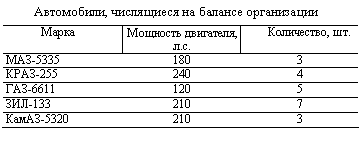 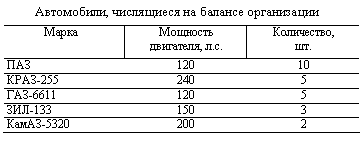 задание1234567891011121314151617181920ответ322333341,3,6,7,811213112141задание1234567891011121314151617181920ответ31121331143111,3,6,7,8133222задание1234567891011121314151617181920ответ13323231112212232232задание1234567891011121314151617181920ответ21212342,3,5321123322233,4,5,6Частное профессиональное образовательное учреждение«КОЛЛЕДЖ СОВРЕМЕННОГО ОБРАЗОВАНИЯ ИМЕНИ САИДА АФАНДИ»Понятие и экономическая сущность налогов и сборов.Налоговое регулирование в зарубежных странах.Задача. На балансе организации числятся три автомобиля: легковой — мощность двигателя 95 л.с, срок эксплуатации восемь лет;грузовой — мощность двигателя 120 л.с, срок эксплуатации 12 лет; грузовой — мощность двигателя 180 л.с, срок эксплуатации пять лет, реализован в сентябре.В октябре организация взяла в аренду грузовой фургон с мощностью двигателя 150 л.с, который оформила в собственность в декабре. Рассчитайте налог, который должна заплатить организация за налоговый период, используя ставки транспортного налога, действующие в вашем регионе. Укажите размер платежа, подлежащий уплате в каждом квартале налогового периода.ПреподавательЧастное профессиональное образовательное учреждение«КОЛЛЕДЖ СОВРЕМЕННОГО ОБРАЗОВАНИЯ ИМЕНИ САИДА АФАНДИ»Функции налогов, элементы налога Права и обязанности налоговых органов и налогоплательщиков.Задача. Организация занимается торговлей. На балансе у нее стоят два грузовых автомобиля с мощностью двигателя 120 л.с. 27 сентября ею приобретен легковой автомобиль с мощностью двигателя 95 л.с, который зарегистрирован 2 октября. Рассчитайте налог, который должна уплатить организация за налоговый период, используя ставки, указанные в НК РФ.ПреподавательЧастное профессиональное образовательное учреждение«КОЛЛЕДЖ СОВРЕМЕННОГО ОБРАЗОВАНИЯ ИМЕНИ САИДА АФАНДИ»Налоговые ставки и методы налогообложения.Налоговые органы и их состав.Задача. Организация занимается оказанием автотранспортных услуг по перевозке пассажиров. На 1 июля 2005 г. на балансе организации числятся восемь автомобилей, в том числе один используется для служебных целей администрации. С 10 августа 2005 г. арендованы два автомобиля для производственной деятельности. Исчислите сумму единого налога на вмененный доход за налоговый период, подлежащую уплате в бюджет. При расчете используйте корректирующий коэффициент, действующий в муниципальном образовании по месту вашего проживания.ПреподавательЧастное профессиональное образовательное учреждение«КОЛЛЕДЖ СОВРЕМЕННОГО ОБРАЗОВАНИЯ ИМЕНИ САИДА АФАНДИ»Налоговые льготы и способы уплаты налога.Камеральная и выездная налоговые проверки.Задача. Сгруппируйте нижеперечисленные налоги, разделив их на прямые и косвенные, федеральные, региональные и местные, общие, целевые и чрезвычайные: налог на добавленную стоимость, налог на игорный бизнес, налог на имущество физических лиц, налог на прибыль организаций, земельный налог, водный налог, военный налог, налог на доходы физических лиц, налог на имущество организаций, налог на добычу полезных ископаемых, акцизы, единый социальный налог.ПреподавательЧастное профессиональное образовательное учреждение«КОЛЛЕДЖ СОВРЕМЕННОГО ОБРАЗОВАНИЯ ИМЕНИ САИДА АФАНДИ»Законодательство РФ о налогах и сборах.Налоговый контроль в Российской Федерации. Формы проведения налогового контроля.Задача. Организация реализовала алкогольную продукцию с содержанием спирта 42 % - 3500 литров. Ставка акциза за 1 литр безводного (100 %) этилового спирта, содержащегося в продукции, - 146 руб. определить сумму акциза по реализованной продукции.ПреподавательЧастное профессиональное образовательное учреждение«КОЛЛЕДЖ СОВРЕМЕННОГО ОБРАЗОВАНИЯ ИМЕНИ САИДА АФАНДИ»Понятие и принципы построения налоговой системы РФ.Налоговая декларация.Задача. Определите налог на доходы физических лиц. Зар. плата одинокой матери за январь - 16800 руб.Гражданка имеет двоих детей в возрасте до 18 лет . Ставка НДФЛ 13%.ПреподавательЧастное профессиональное образовательное учреждение«КОЛЛЕДЖ СОВРЕМЕННОГО ОБРАЗОВАНИЯ ИМЕНИ САИДА АФАНДИ»Система налогов и сборов РФ. Государственное управление в области налогообложения.Единый налог на вмененный доход (ЕНВД): общие положения, исчисления и порядок уплаты.Задача. Работнице организации, не состоящей в зарегистрированном браке (вдове), имеющей двоих детей з возрасте до 18 лет, ежемесячно начислялась заработная плата за период январь-декабрь 16 200 руб. Требуется:Определить налоговую базу за период январь-декабрь.Определить сумму налога на доходы физических лиц за период январь-декабрь.ПреподавательЧастное профессиональное образовательное учреждение«КОЛЛЕДЖ СОВРЕМЕННОГО ОБРАЗОВАНИЯ ИМЕНИ САИДА АФАНДИ»Налог на добавленную стоимость: налогоплательщики и объект налогообложения.Понятие и экономическая сущность налогов и сборов.Задача. В столовой варят кашу на молоке. Закуплено молока на 260 руб., крупы на 145 руб. Стоимость всей реализованной каши, изготовленной из этих продуктов, составила 528 руб. Суммы указаны без учета НДС. Рассчитайте, какую сумму НДС столовая должна перечислить в бюджет по этим операциям, с учетом того, что при приобретении продуктов использовалась ставка НДС 10 %, а при реализации – 18 %.ПреподавательЧастное профессиональное образовательное учреждение«КОЛЛЕДЖ СОВРЕМЕННОГО ОБРАЗОВАНИЯ ИМЕНИ САИДА АФАНДИ»Освобождение от уплаты НДС. Налоговые ставки и налоговые вычеты по НДС.Единый налог на вмененный доход (ЕНВД): общие положения, исчисления и порядок уплаты.Задача. Предприятие «Морозко» оприходовало свежие овощи, закупленные у сельхозпредприятия на сумму 450 000 руб. Часть продукции стоимостью 200 000 руб. была расфасована и заморожена, после чего продана за 280 000 руб. оптовому продавцу – торговому предприятию «Оптовик», которое реализовало всю продукцию на сумму 400 000 руб. Оставшуюся часть овощной продукции «Морозко» переработало в овощные консервы и реализовало в розницу на сумму 380 000 руб. Все суммы указаны без учета НДС.  Определите, какую сумму НДС должны перечислить в бюджет предприятия «Морозко» и «Оптовик» по перечисленным выше операциям.ПреподавательЧастное профессиональное образовательное учреждение«КОЛЛЕДЖ СОВРЕМЕННОГО ОБРАЗОВАНИЯ ИМЕНИ САИДА АФАНДИ»Акцизы: налогоплательщики и объект налогообложения.Упрощенная система налогообложения: порядок применения. Исчисление и уплата единого налога по упрощенной системе.Задача. Физическим лицом, зарегистрированным в качестве индивидуального предпринимателя, принято решение о прекращении деятельности. Определите размер государственной пошлины за государственную регистрацию при прекращении физическим лицом деятельности в качестве индивидуального предпринимателя.ПреподавательЧастное профессиональное образовательное учреждение«КОЛЛЕДЖ СОВРЕМЕННОГО ОБРАЗОВАНИЯ ИМЕНИ САИДА АФАНДИ»Порядок исчисления и уплаты акциза.Налог на имущество физических лиц: основные положения, способ уплаты.Задача. Организация имеет во владении земельный участок площадью 1250 кв. м кадастровой стоимостью 31 520 руб. за 1 га. 15 мая организация приобрела в собственность для строительства гаражей участок площадью 450 кв. м кадастровой стоимостью 29 500 руб. за 1 га. Строительство было начато 1 июня и окончено 12 сентября.Исчислите (с разбивкой по срокам) сумму налога на землю, подлежащую уплате в бюджет за налоговый период. При расчетах используйте значения налоговых ставок, установленных по месту вашего проживания.ПреподавательЧастное профессиональное образовательное учреждение«КОЛЛЕДЖ СОВРЕМЕННОГО ОБРАЗОВАНИЯ ИМЕНИ САИДА АФАНДИ»Налог на доходы физических лиц (НДФЛ): понятие, определение налоговой базы.Земельный налог, порядок исчисления и уплаты налога.Задача. Организация занимается реализаций бумажной продукции.Доход от реализации за предыдущий налоговый период составляет 16 800 000 руб. с НДС.Уставный капитал распределяется следующим образом: С.Н. Ковальчук - 10%; коллектив предприятия — 43%; бумажный комбинат «Восход» — 17%;транспортная организация «Старт» — 30%. Численность работников — 45 человек;Остаточная стоимость амортизируемого имущества — 2 300 000 руб. Определите, имеет ли право организация перейти на упрощенную систему налогообложения. Ответ обоснуйте. ПреподавательЧастное профессиональное образовательное учреждение«КОЛЛЕДЖ СОВРЕМЕННОГО ОБРАЗОВАНИЯ ИМЕНИ САИДА АФАНДИ»Налоговые ставки по Налогу на доходы физических лиц. Налоговые вычеты: стандартные, социальные, имущественные, профессиональные.Транспортный налог, порядок исчисления налога.Задача.С.Н. Кудинов встал на учет в налоговом органе как физическое лицо 5 февраля 2004 г. Заявление о постановке на учет в качестве индивидуального предпринимателя подано 15 апреля 2004 г. В качестве индивидуального предпринимателя, осуществляющего деятельность без образования юридического лица, С.Н. Кудинов зарегистрирован 25 марта 2004 г.Нарушил ли С.Н. Кудинов налоговое законодательство? Ответ обоснуйте.ПреподавательЧастное профессиональное образовательное учреждение«КОЛЛЕДЖ СОВРЕМЕННОГО ОБРАЗОВАНИЯ ИМЕНИ САИДА АФАНДИ»Единый социальный налог (ЕСН): налогоплательщики и объект налогообложения.Налог на игорный бизнес: основные положения, порядок исчисления налога.Задача. Стоимость добытого и реализованного полезного ископаемого по ценам с учетом НДС и акциза – 94990 тыс. руб., Расходы налогоплательщика по доставке продукции – 4300тыс.руб., Ставка НДС 18%, Ставка НДПИ 16,5%, Ставки акциза -15%. Определите налоговую базу и налог на добычу полезных ископаемых.ПреподавательЧастное профессиональное образовательное учреждение«КОЛЛЕДЖ СОВРЕМЕННОГО ОБРАЗОВАНИЯ ИМЕНИ САИДА АФАНДИ»Налоговая база и ставки Единого социального налога (ЕСН).Исчисление и уплата налога на имущество организаций.Задача . Лимит забора воды -120 тыс. м3., фактически забрано воды – 150 тыс. м3., ставка водного налога за 1000 куб.м – 390 руб, Определите сумму водного налога. ПреподавательЧастное профессиональное образовательное учреждение«КОЛЛЕДЖ СОВРЕМЕННОГО ОБРАЗОВАНИЯ ИМЕНИ САИДА АФАНДИ»Исчисление и уплата Единого социального налога.Таможенные сборы. Ставки за хранение товаров.Задача. Оптовая цена предприятия за единицу продукции – 1800, реализовано продукции в натуральном выражении-30500шт, ставка акциза (условно)-5%, ставка НДС-18%. Определить НДС по реализованной продуции.ПреподавательЧастное профессиональное образовательное учреждение«КОЛЛЕДЖ СОВРЕМЕННОГО ОБРАЗОВАНИЯ ИМЕНИ САИДА АФАНДИ»Налог на прибыль организаций: налогоплательщики, объект налогообложения.Таможенная пошлина: основные положения, виды таможенной пошлины, ставки таможенной пошлины. Задача. Стоимость товаров в оптовых ценах предприятия (ценах сделки) – 16000руб, ставка НДС -10%, надбавка организаций розничной торговли -25% . Определите стоимость товаров в розничных ценах.ПреподавательЧастное профессиональное образовательное учреждение«КОЛЛЕДЖ СОВРЕМЕННОГО ОБРАЗОВАНИЯ ИМЕНИ САИДА АФАНДИ»Порядок исчисления налога на прибыль организации.Государственная пошлина. Особенности уплаты государственной пошлины.Задача. Полная( коммерческая ) себестоимость единицы изделия-4800руб, рентабельность, планируемая предприятием – 50%, ставка налога на прибыль – 24%. Определить налог на прибыль на единицу продукции.ПреподавательЧастное профессиональное образовательное учреждение«КОЛЛЕДЖ СОВРЕМЕННОГО ОБРАЗОВАНИЯ ИМЕНИ САИДА АФАНДИ»Налоговые ставки, сроки и порядок уплаты налога на прибыль организации. Сборы за пользование объектами животного мира и за пользование объектами водных биологических ресурсов.Задача. Таможенная стоимость товара 12000долларов, курс ЦБ РФ на день приятия грузовой таможенной декларации к оформлению – 28 руб, ставка таможенной пошлины 15%, ставка НДС 18%. Определите сумму НДС, уплаченную таможенному органу.ПреподавательЧастное профессиональное образовательное учреждение«КОЛЛЕДЖ СОВРЕМЕННОГО ОБРАЗОВАНИЯ ИМЕНИ САИДА АФАНДИ»Налог на добычу полезных ископаемых (НДПИ). Определение налоговой базы. Водный налог: основные  положения. Ставки по водному налогу.Задача. Реализовано алкогольной продукции -50000литров, содержание спирта в продукции 40%, ставка акциза за 1 литр безводного (100%) этилового спирта, содержащегося в продукции -146 руб. Определите сумму акциза по реализованной продукции.ПреподавательЧастное профессиональное образовательное учреждение«КОЛЛЕДЖ СОВРЕМЕННОГО ОБРАЗОВАНИЯ ИМЕНИ САИДА АФАНДИ»Налоговые ставки НДПИ и его уплата. Понятие и принципы построения налоговой системы РФ.Задача. Стоимость имущетсва организации по балансу на 1.01 -520…руб, 1.02 -510000 руб,1.03 – 540000руб, 1.04 – 630000руб. Ставка налога на имущество -0,55%. Определите сумму налога на имущество организации.ПреподавательЧастное профессиональное образовательное учреждение«КОЛЛЕДЖ СОВРЕМЕННОГО ОБРАЗОВАНИЯ ИМЕНИ САИДА АФАНДИ»Налог на доходы физических лиц (НДФЛ): понятие, определение налоговой базы.Камеральная и выездная налоговые проверки.Задача. Площадь земельного участка, предоставленного для садоводства, - 0,08 га, в том числе площадь, занятая жилым домом, - 200кв.м., ставка земельного налога, -0,3%, кадастровая стоимость 1 кв.м- 800 руб.. требуется определить земельный налог, подлежащий уплате в бюджет. ПреподавательЧастное профессиональное образовательное учреждение«КОЛЛЕДЖ СОВРЕМЕННОГО ОБРАЗОВАНИЯ ИМЕНИ САИДА АФАНДИ»Налоговые ставки, сроки и порядок уплаты налога на прибыль организации.Камеральная и выездная налоговые проверки.Задача. Доходы организации в виде выручки от реализации продукции с учетом НДС 900800 руб, расходы организации , связанные с производством и реализацией продукции 500300 руб., ставки НДС 10%, налога на прибыль 24%. Определите налог на прибыль.ПреподавательЧастное профессиональное образовательное учреждение«КОЛЛЕДЖ СОВРЕМЕННОГО ОБРАЗОВАНИЯ ИМЕНИ САИДА АФАНДИ»Налоговая база и ставки Единого социального налога (ЕСН).Налоговые ставки и методы налогообложения.Задача. Оптовая цена организации (цена сделки) 400 руб, ставка НДС 10%, торговая наценка 25%. Определите розничную цену.ПреподавательПроцент результативности (правильных ответов)Качественная оценка индивидуальных образовательных достиженийбалл (отметка)вербальный аналог90 ÷ 1005отлично80 ÷ 894хорошо70 ÷ 793удовлетворительноменее 702неудовлитворительно